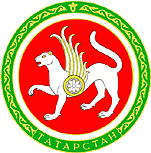 Социально-экономическое развитие Татарстана в 2013 году. Приоритетные направления формирования инновационной экономики Министр экономики Республики Татарстан М.Р.Шагиахметов Итоги деятельности Министерства экономики Республики Татарстан за 2013 год 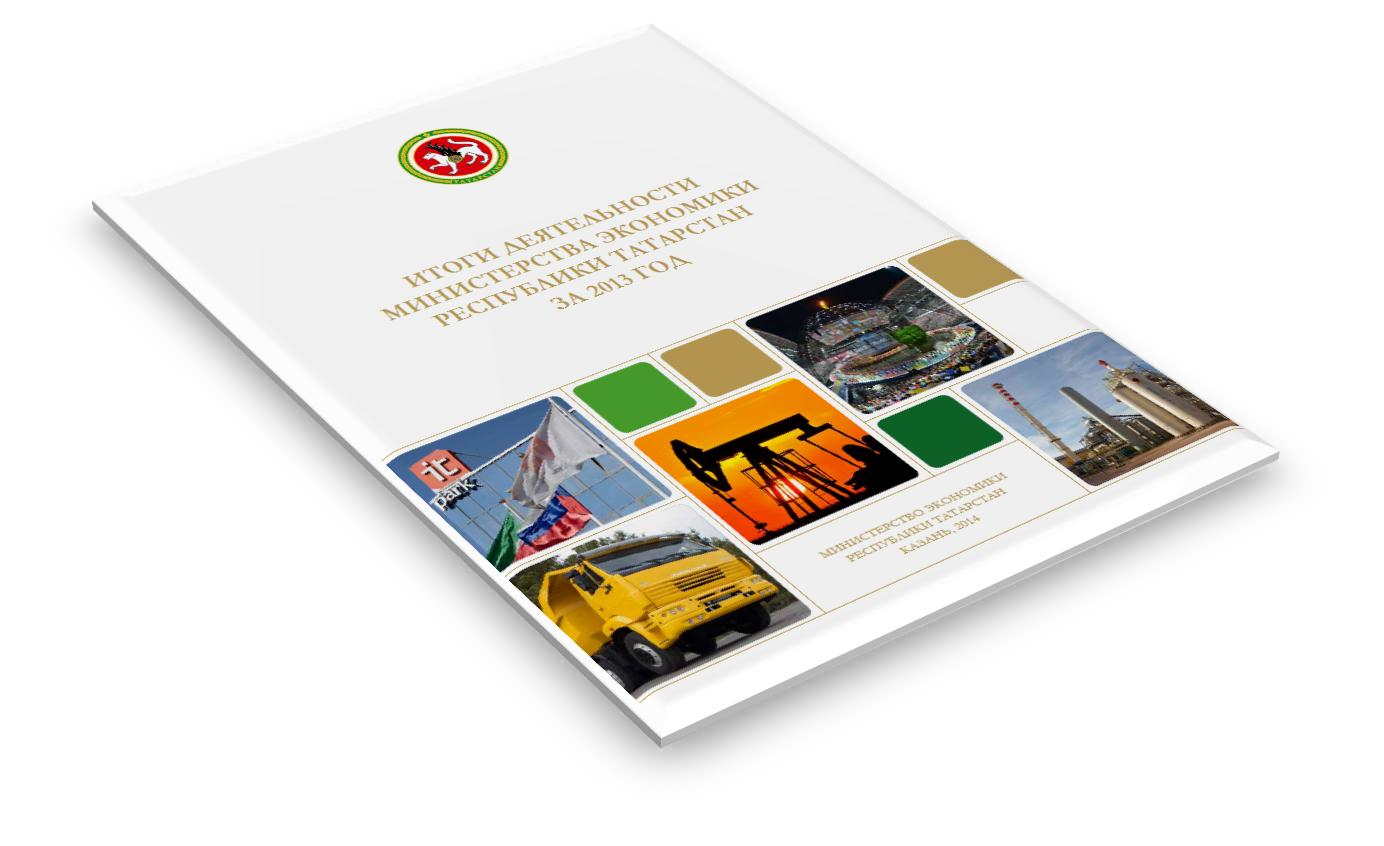 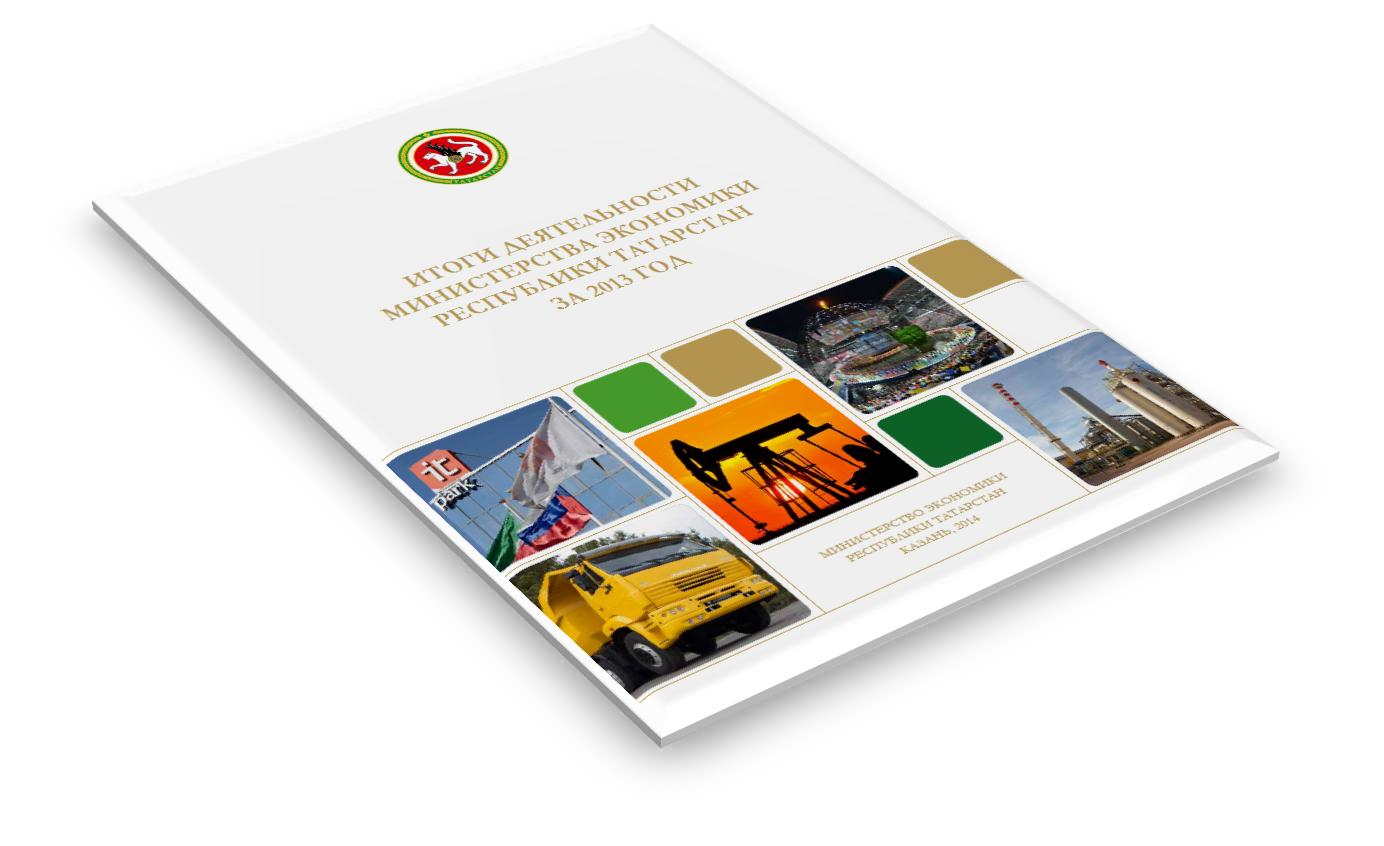 Динамика мировой экономики 	 	5,5 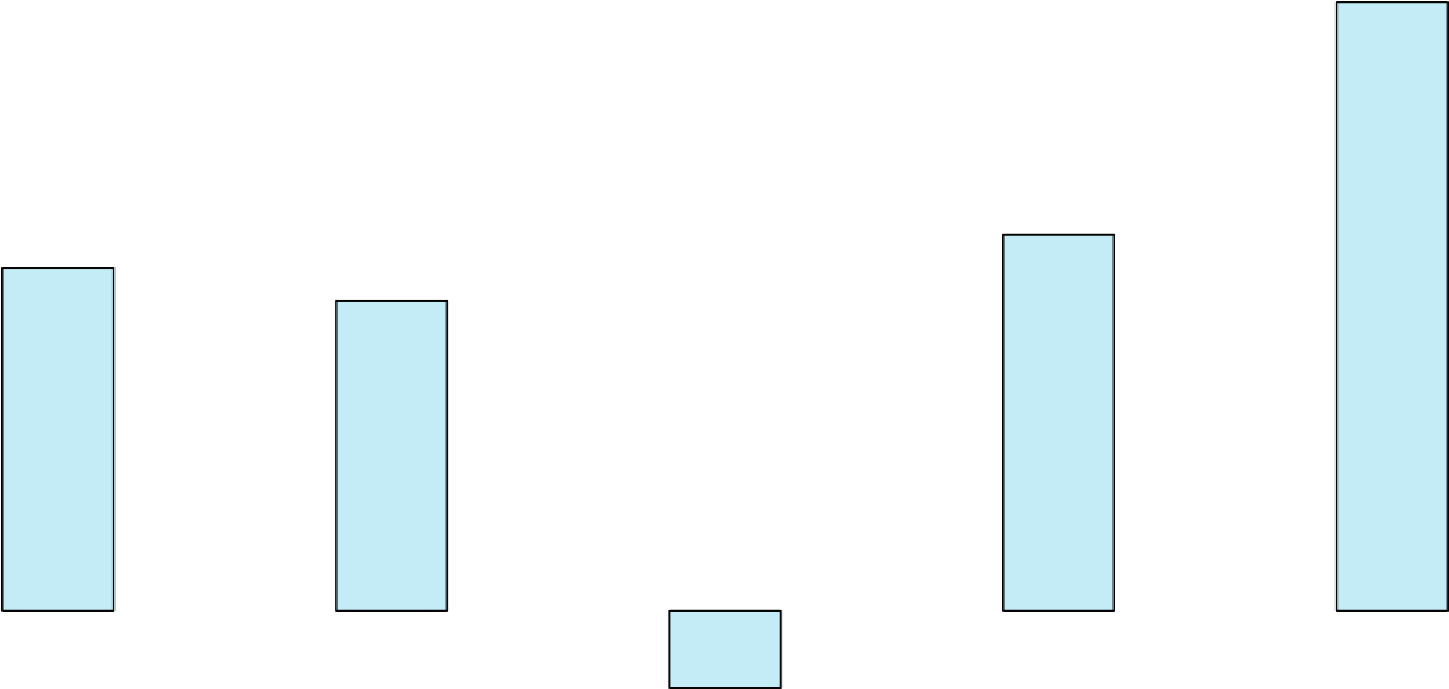 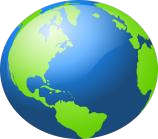 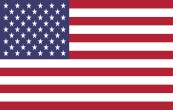 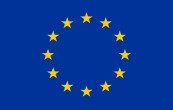 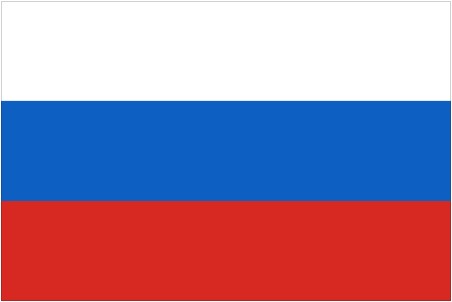 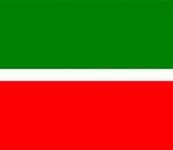 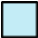 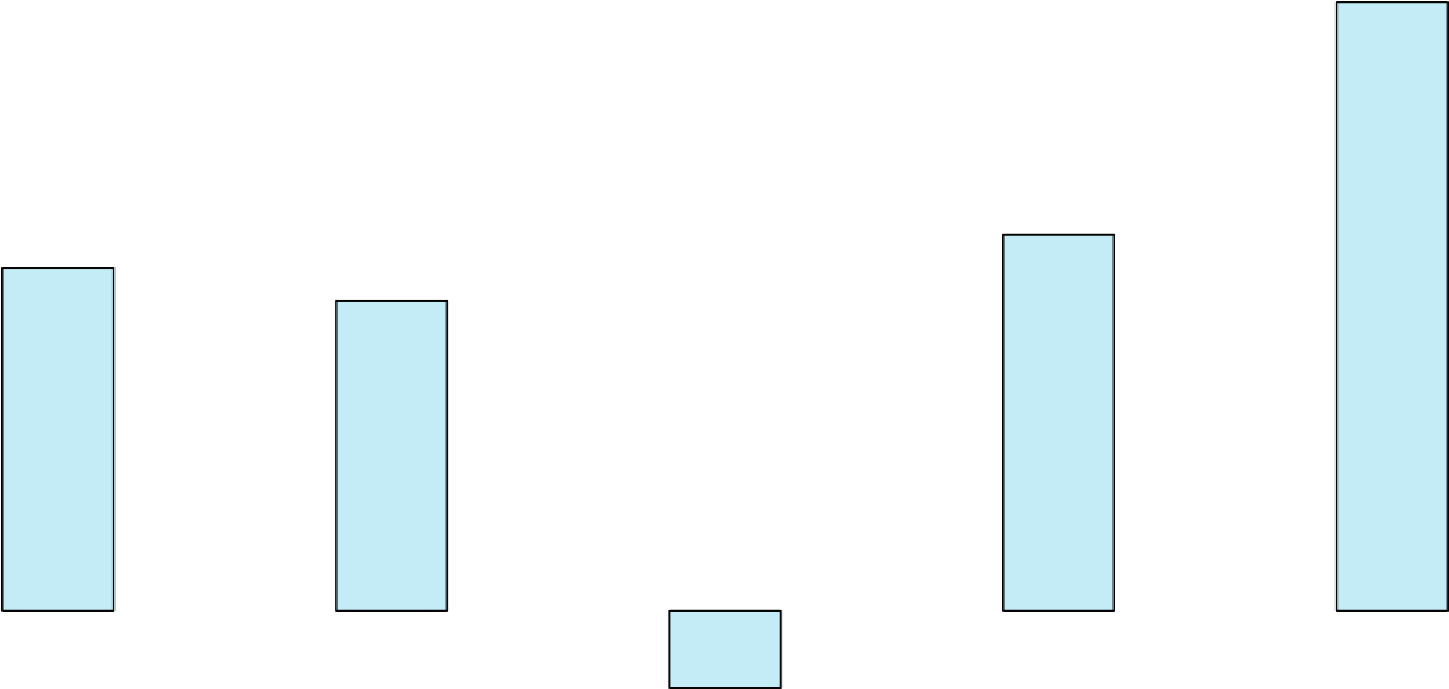 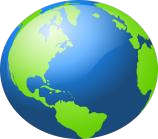 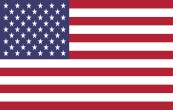 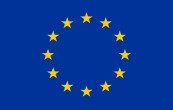 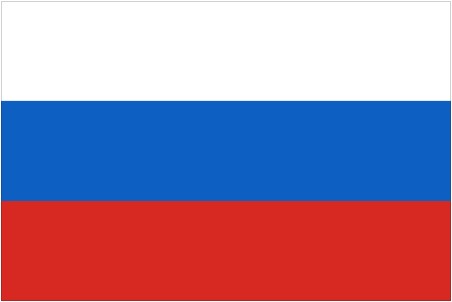 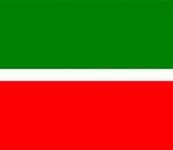 В 2013 году мы столкнулись с теми же проблемами, что и во всем мире – замедлением экономического роста Внешние факторы Сохраняются риски снижения экспортных поставок по отдельным видам республиканской продукции Внутренние резервы 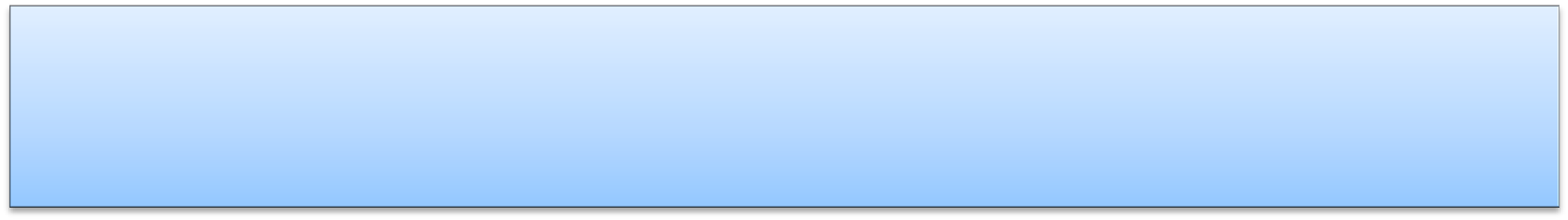 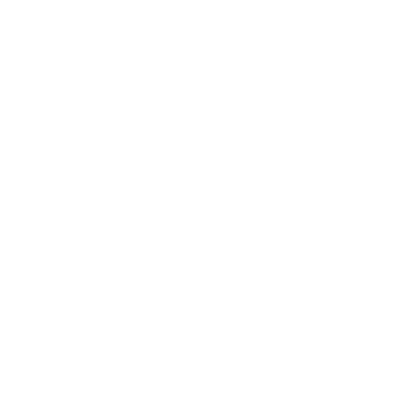 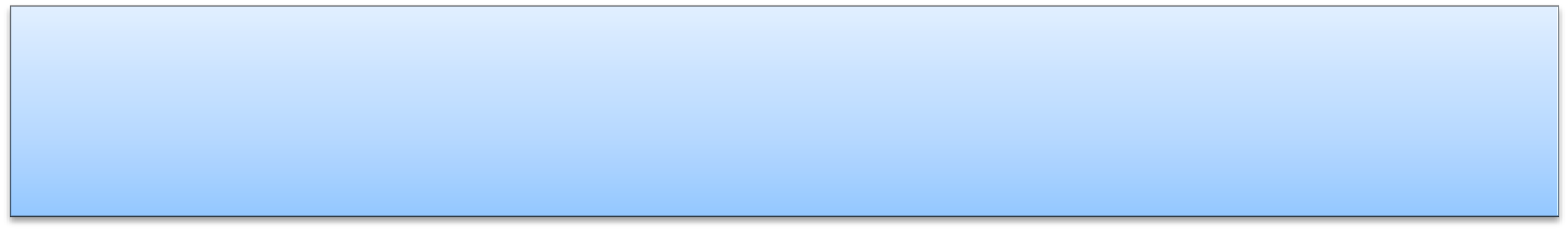 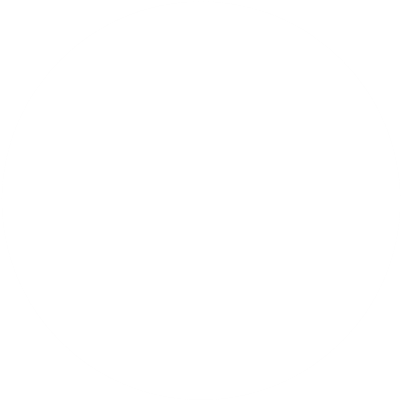 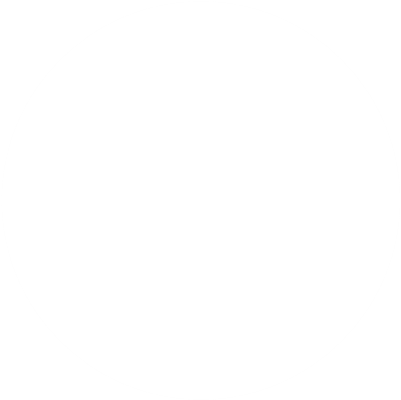 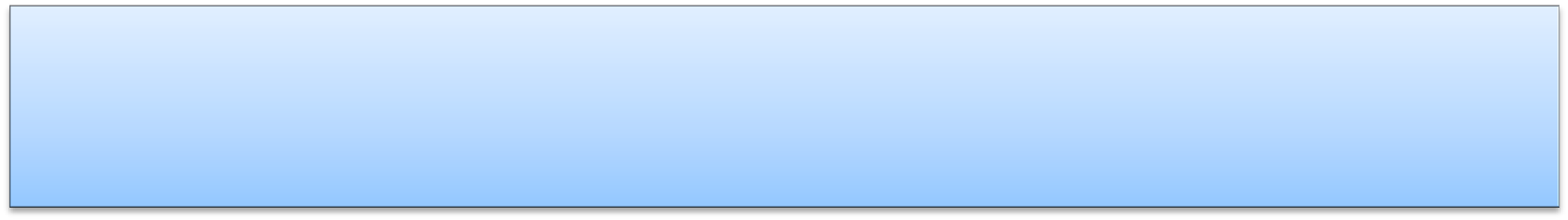 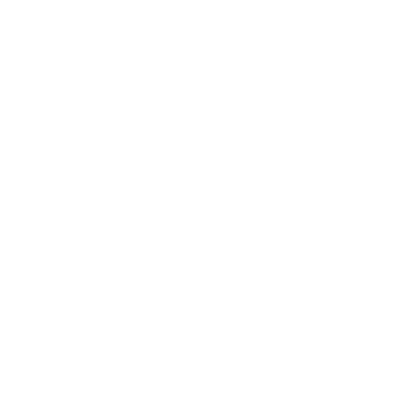 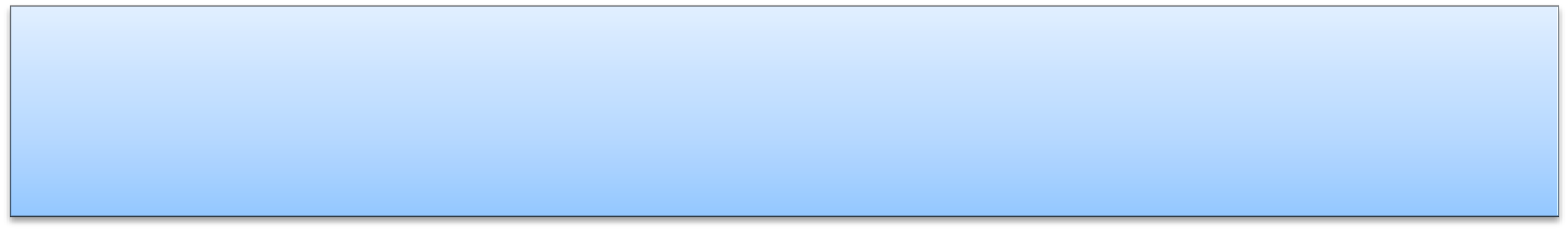 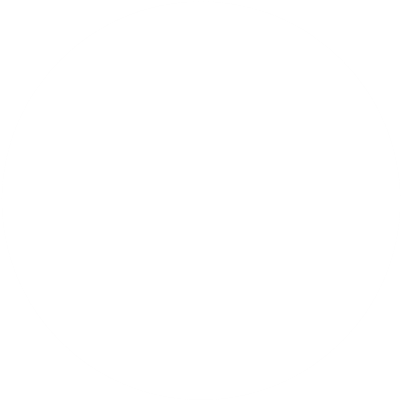 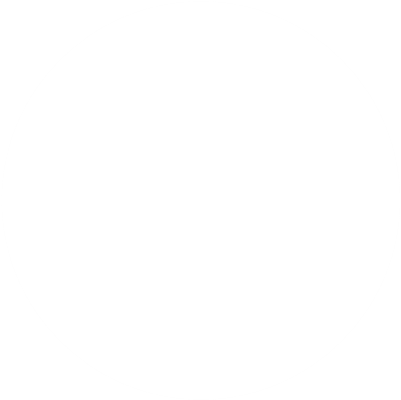 В условиях усиления конкуренции основным фактором развития становятся внутренние резервы Структура ВРП, % 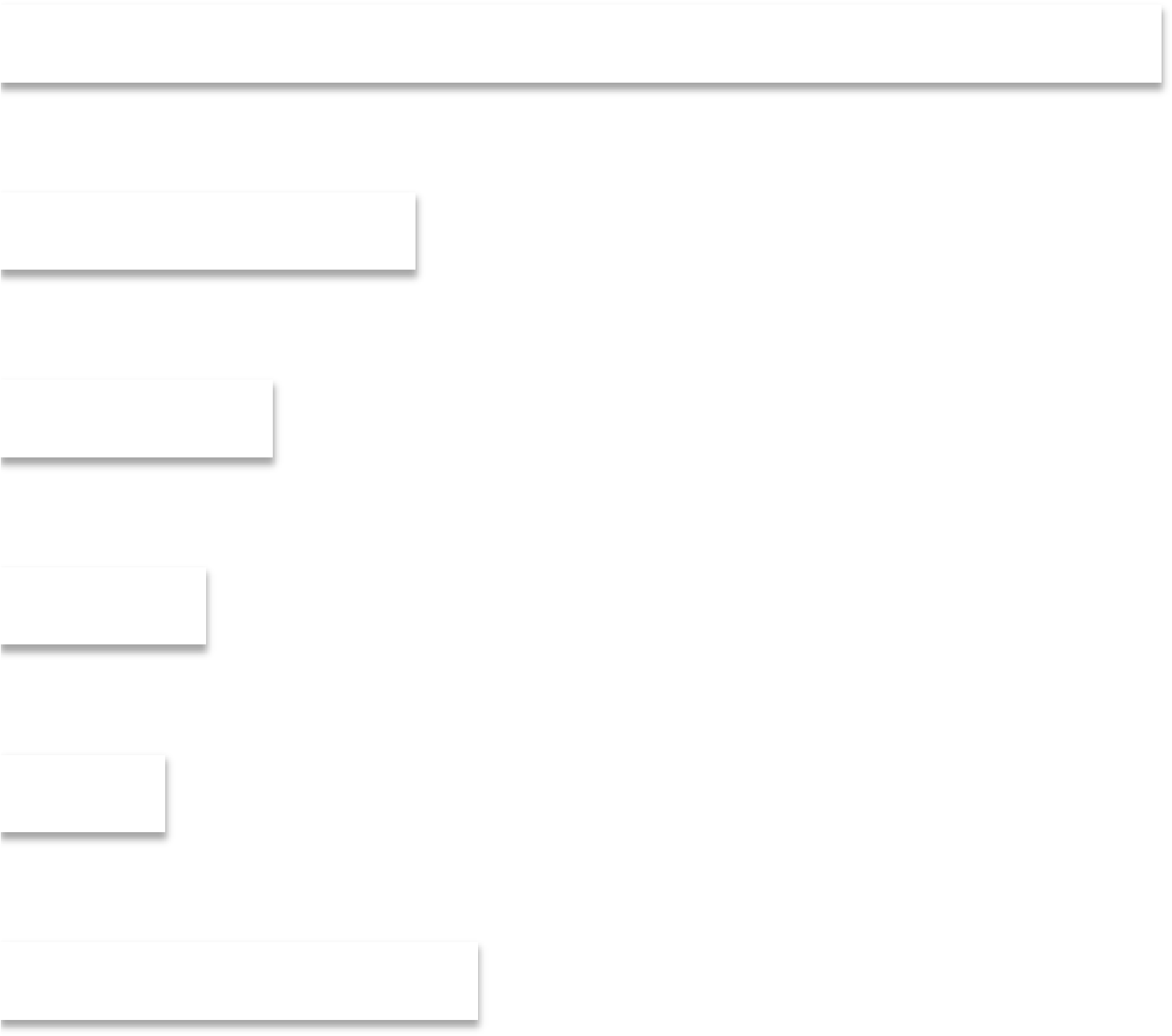 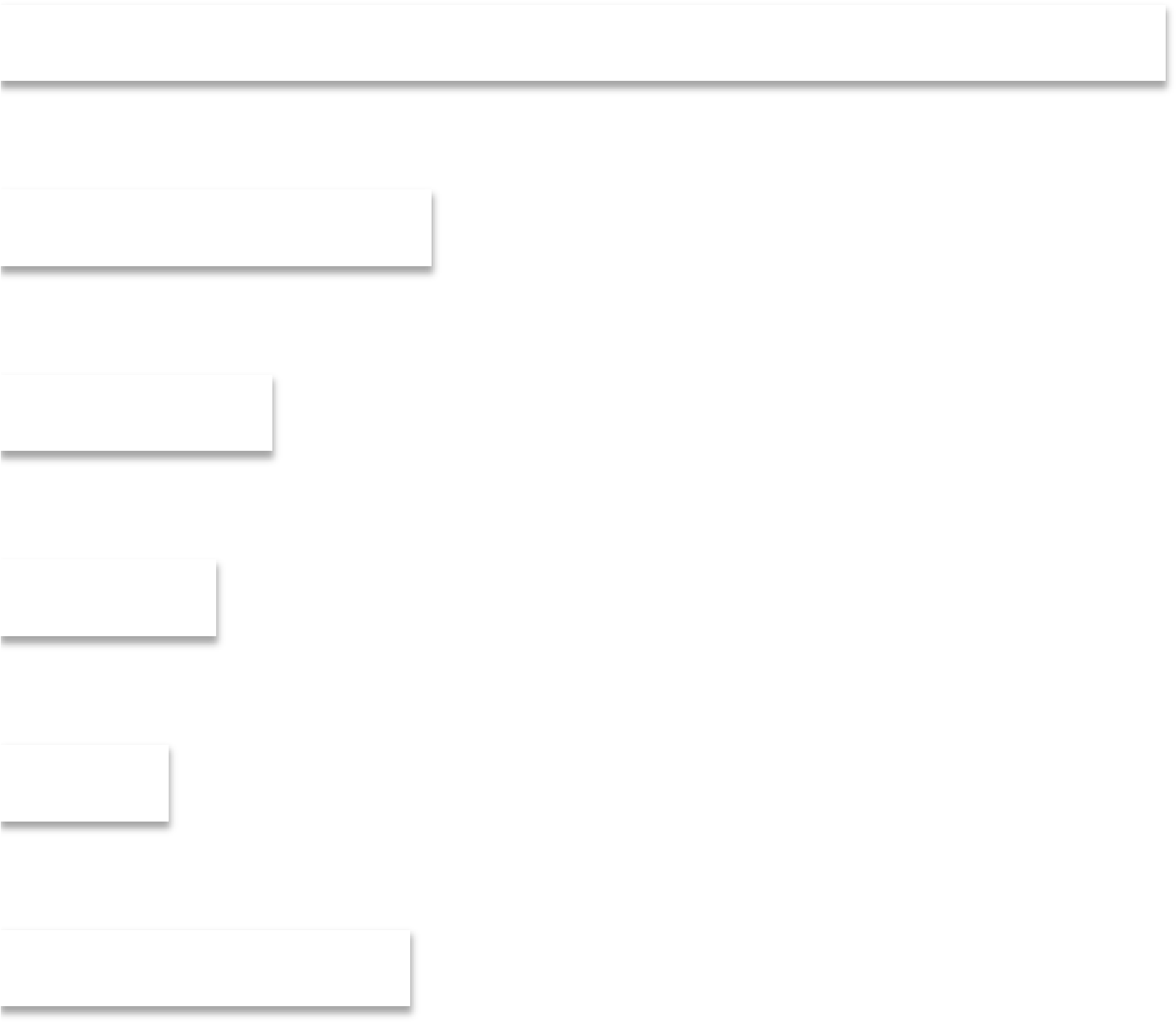 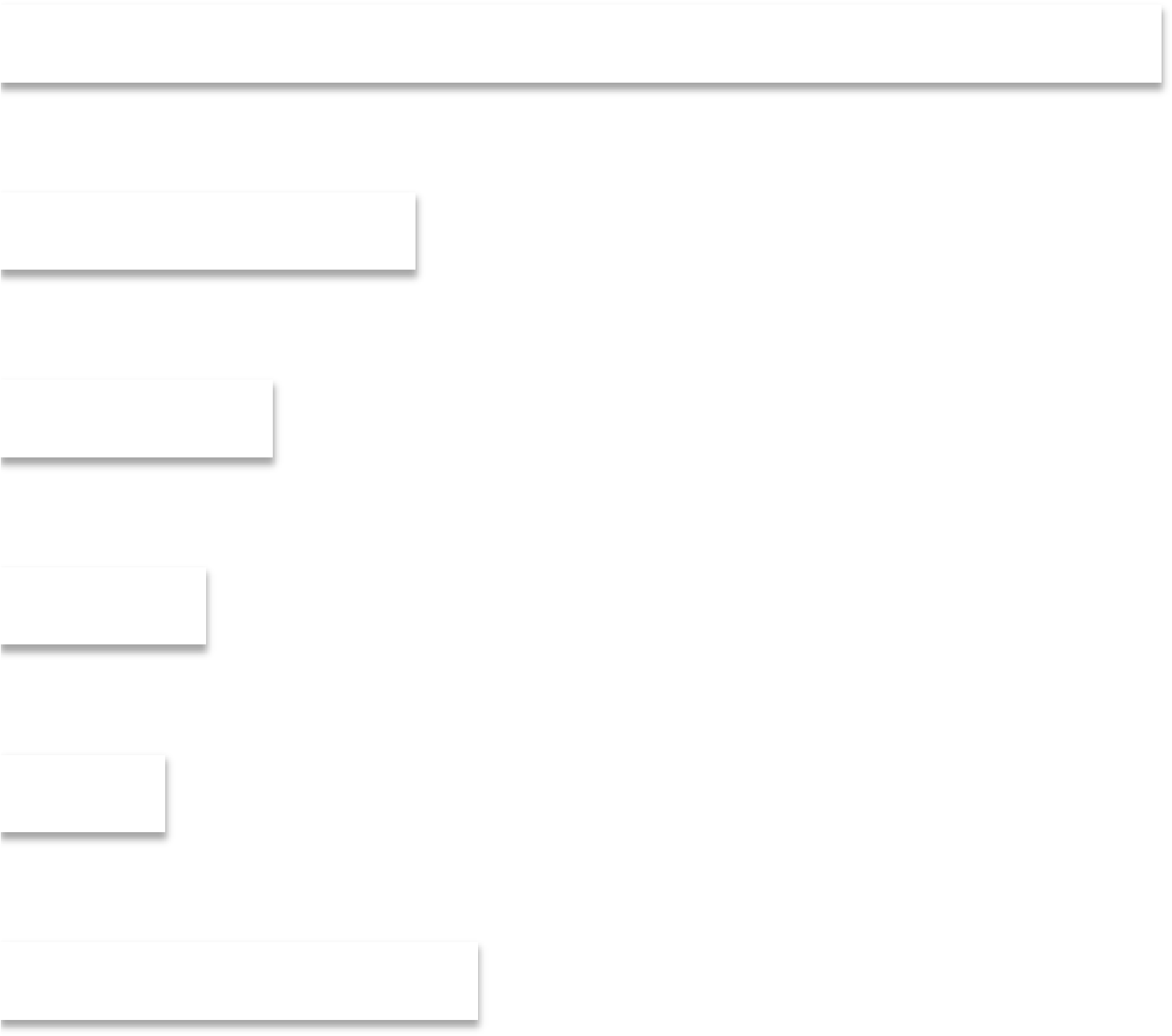 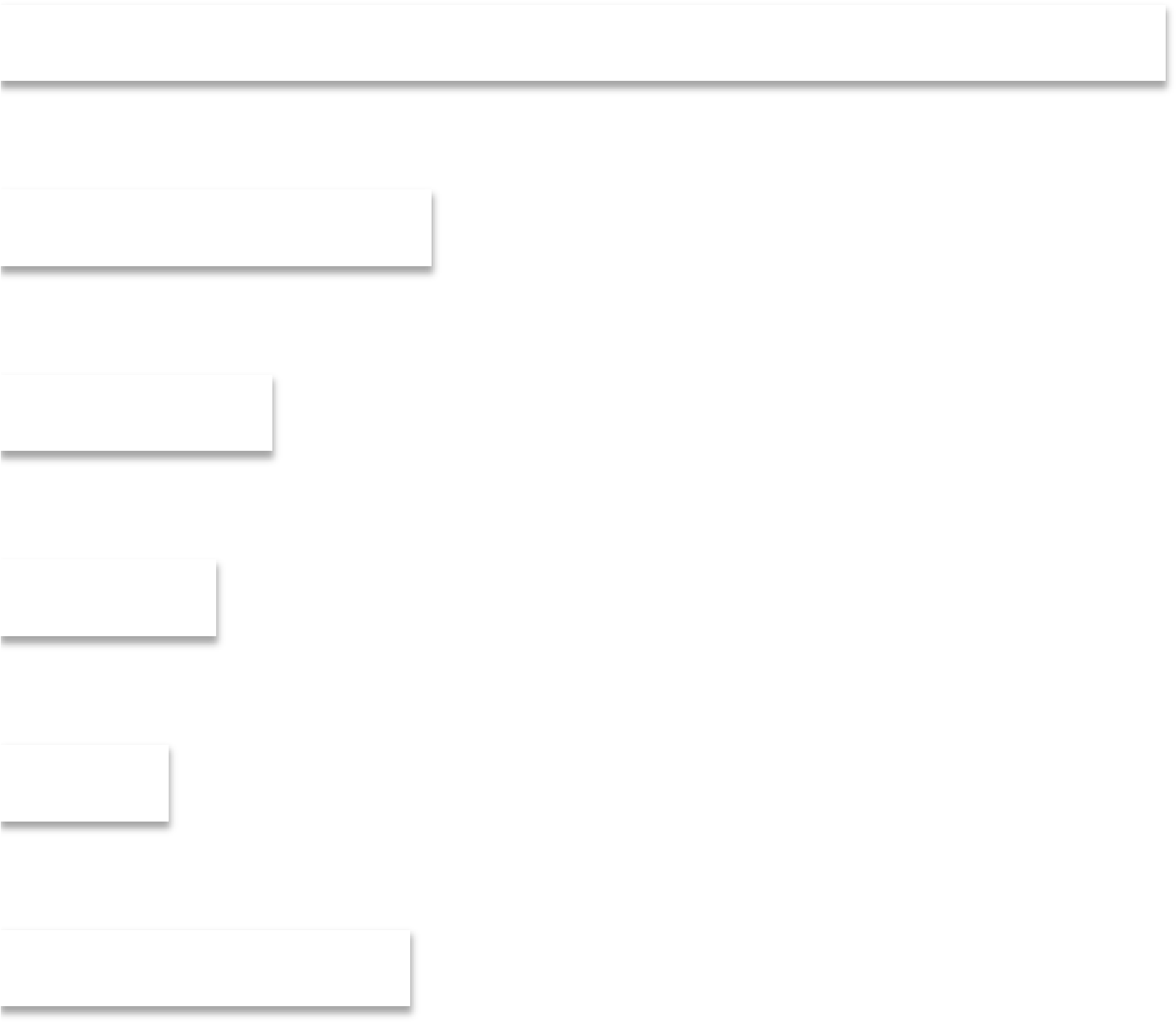 В структуре экономики повысился удельный вес базовых секторов Доля муниципальных образований в ВРП, % 10,0 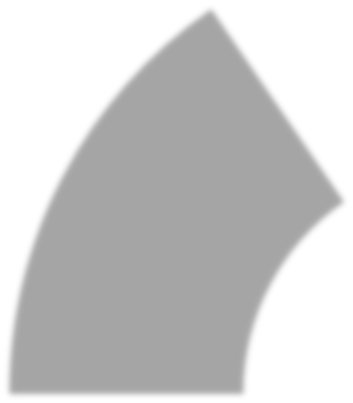 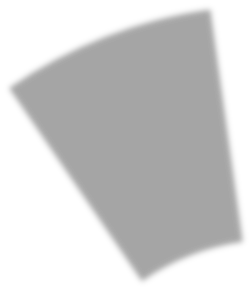 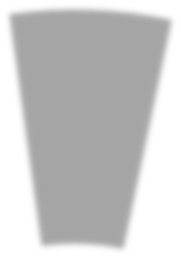 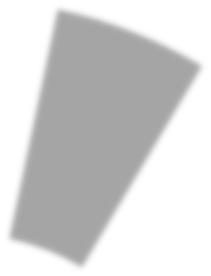 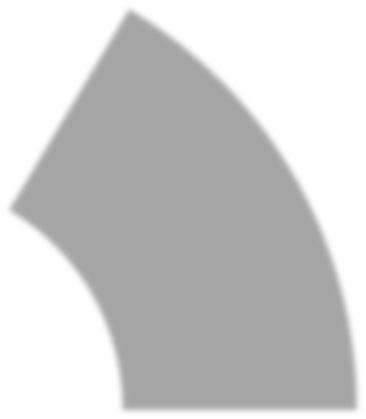 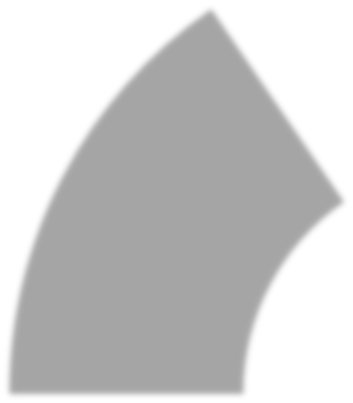 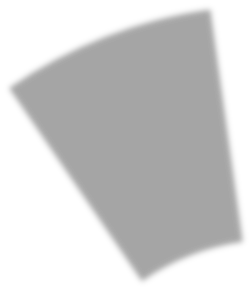 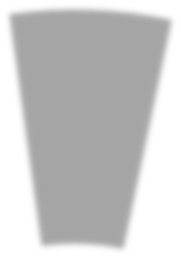 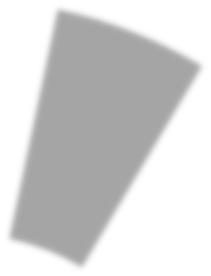 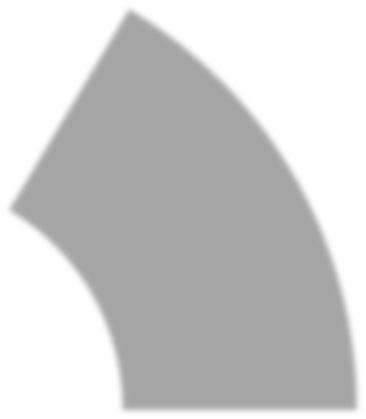 2/3 всей добавленной стоимости создается на территории четырех муниципальных образований Вклад секторов экономики  в рост ВРП 	5,5% 	2,0% 	Промышленность 	0,53 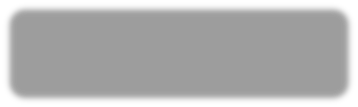 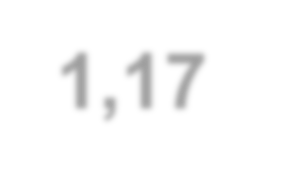 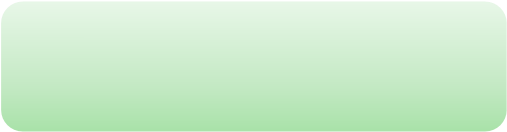 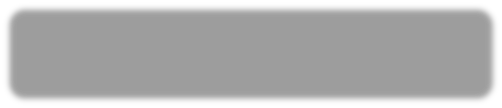 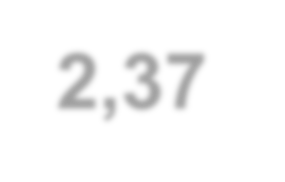 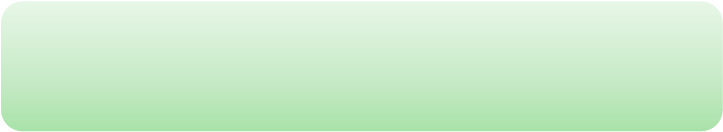 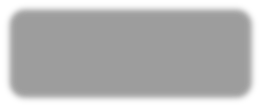 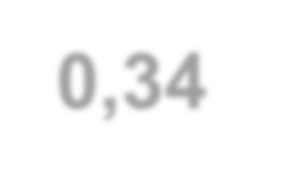 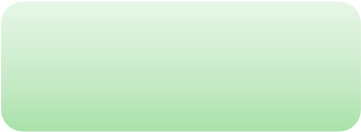 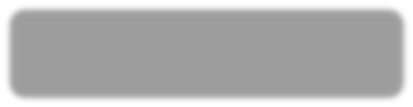 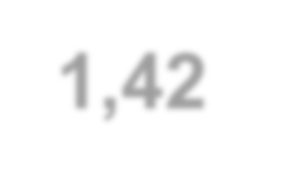 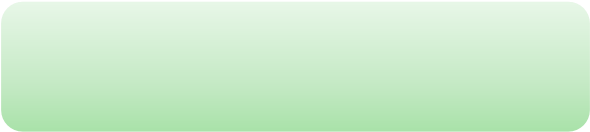 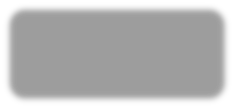 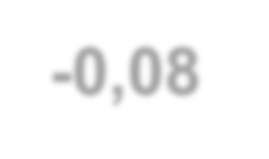 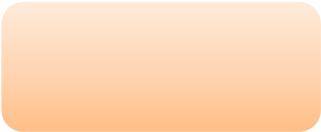 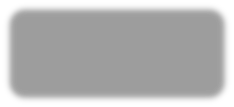 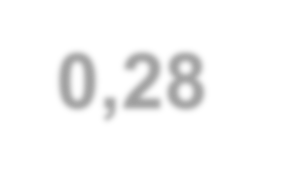 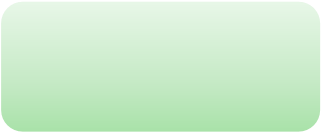 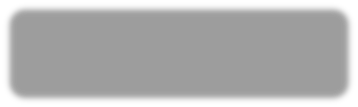 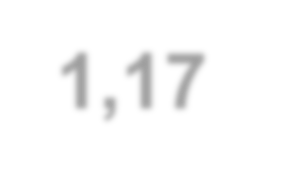 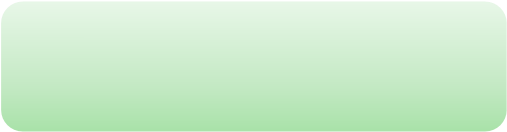 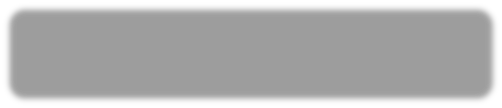 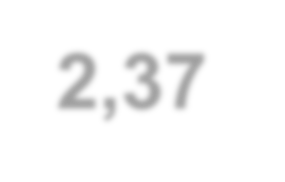 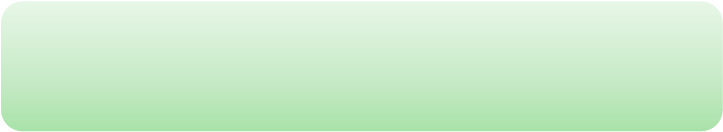 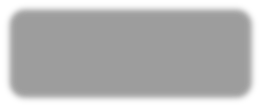 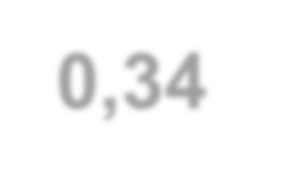 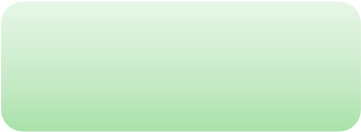 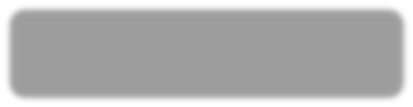 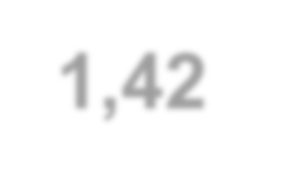 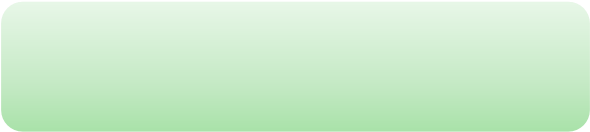 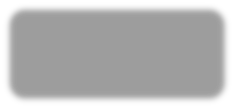 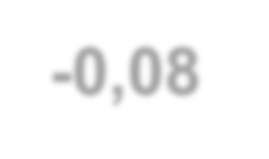 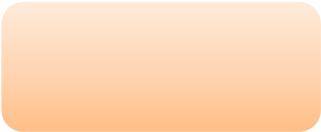 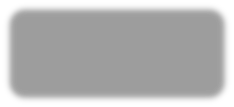 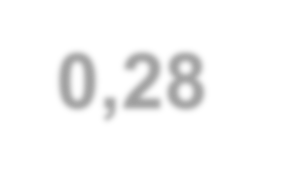 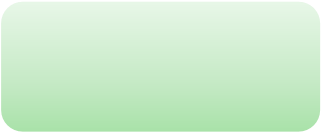 	Торговля 	0,77 	Транспорт и связь 	0,32 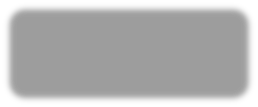 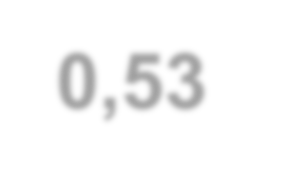 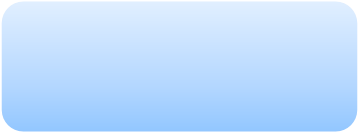 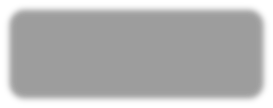 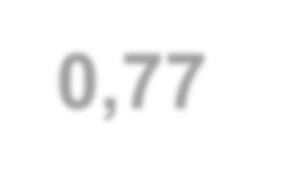 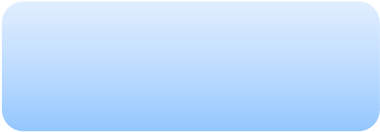 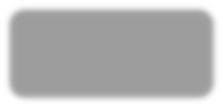 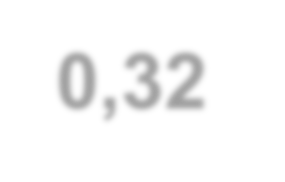 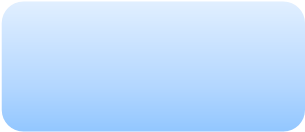 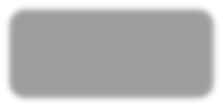 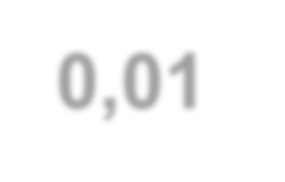 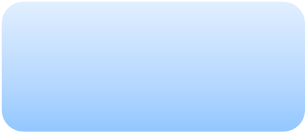 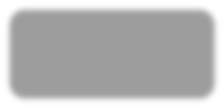 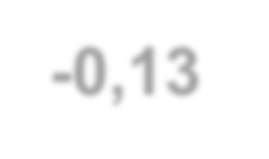 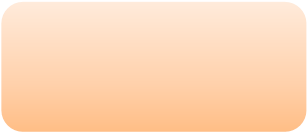 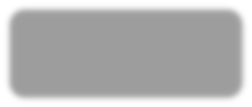 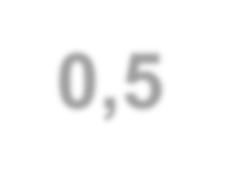 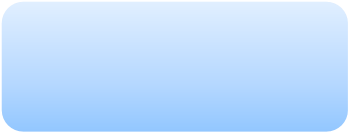 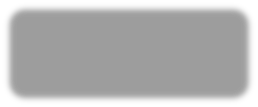 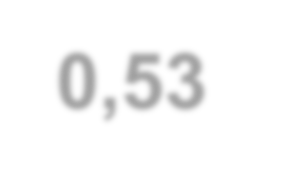 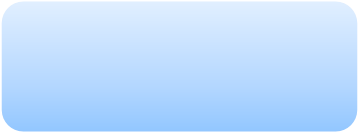 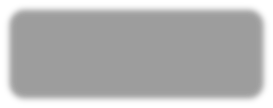 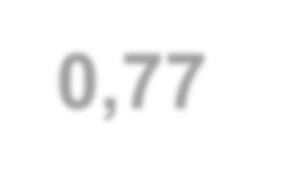 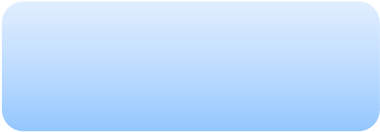 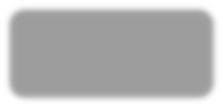 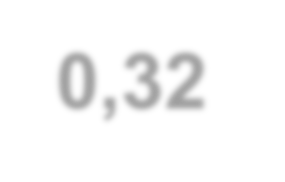 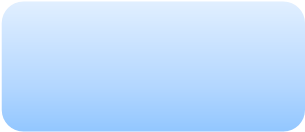 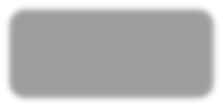 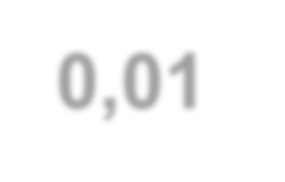 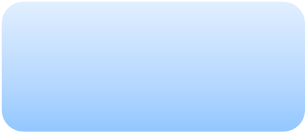 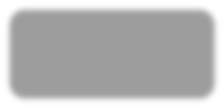 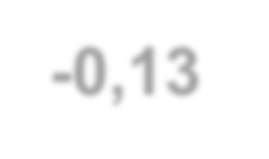 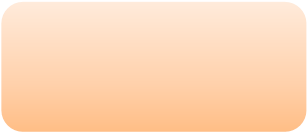 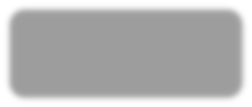 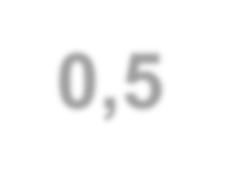 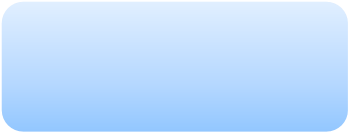 	Строительство 	0,01 	Сельское хозяйство 	-0,13 	Прочие 	0,5 	2012 г.  	2013 г. Более половины роста обеспечивают промышленность и торговля ТОП-8 регионов России по объему промпроизводства Тюменская область г. Москва г. Санкт-Петербург Республика Татарстан Свердловская область Республика Башкортостан Нижегородская область По данным Росстата Вклад крупных промышленных предприятий 6,5% 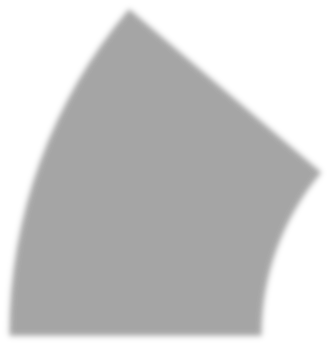 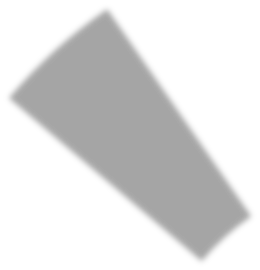 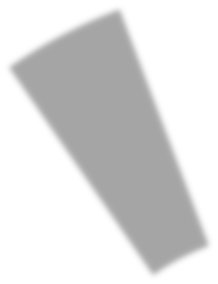 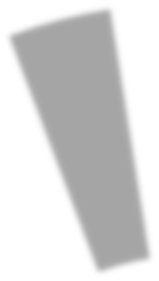 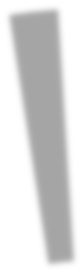 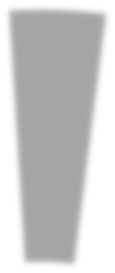 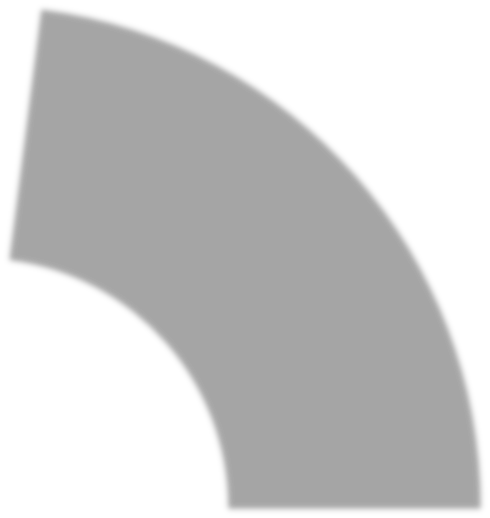 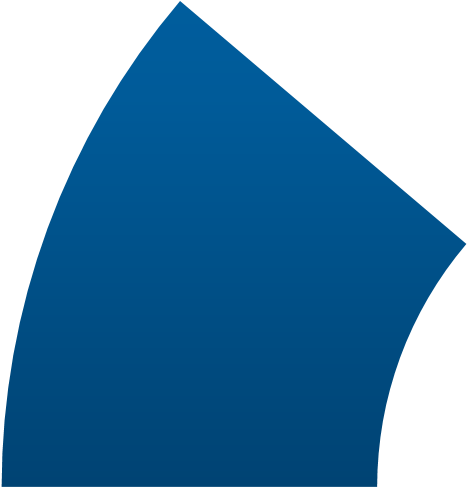 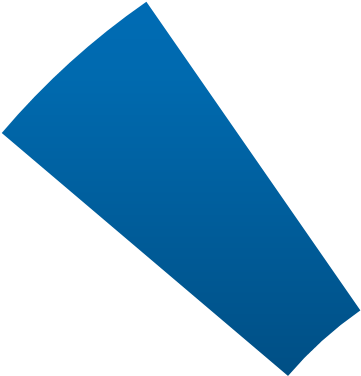 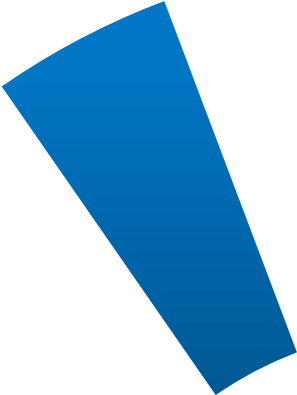 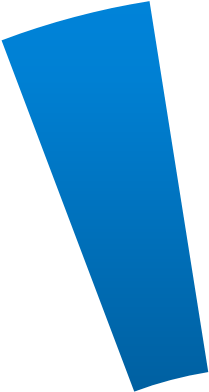 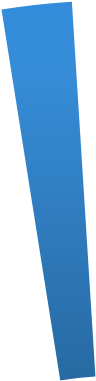 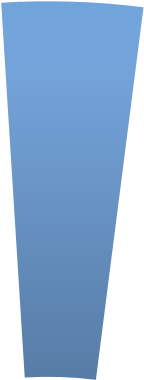 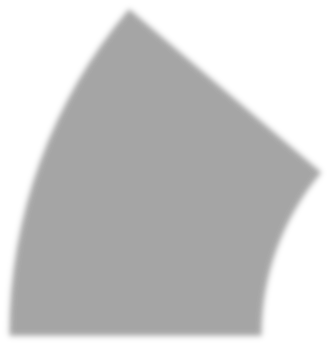 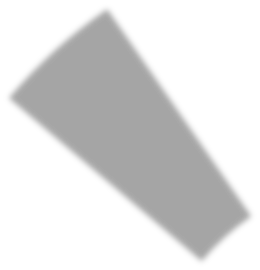 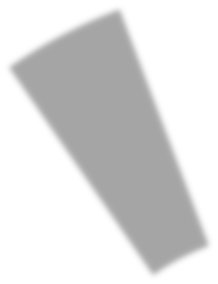 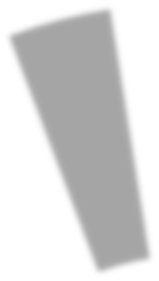 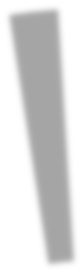 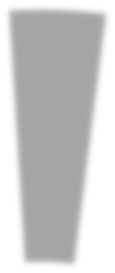 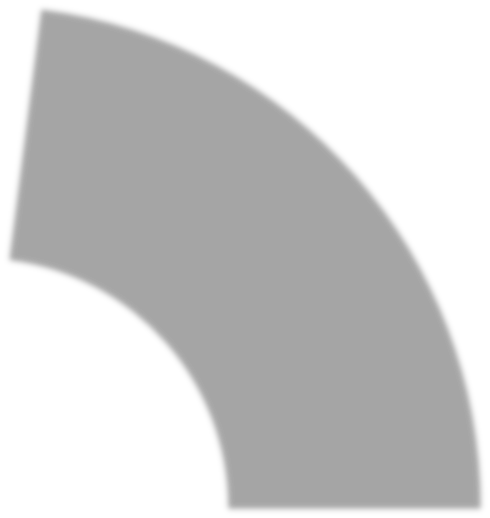 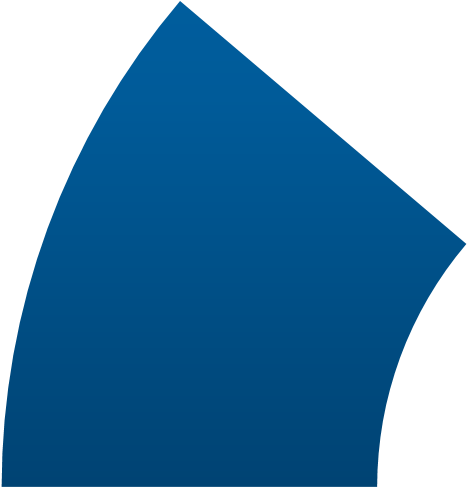 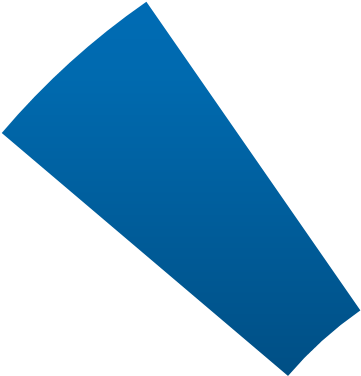 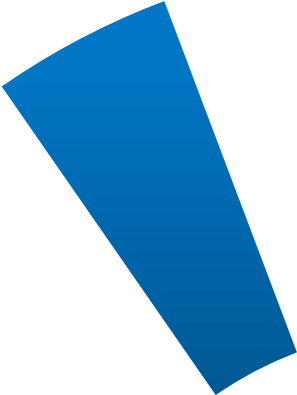 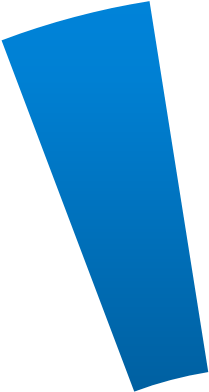 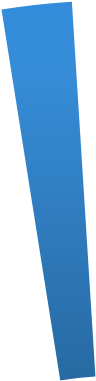 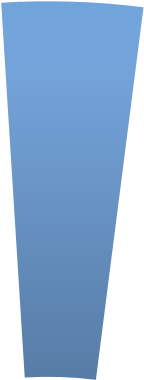 5 предприятий обеспечивают 48% объема промышленного производства Показатели эффективности в промышленности Объем отгруженной продукции, млрд. руб. ИПП, в % к предыдущему году В промышленности отмечается снижение эффективности  9 мес. 2012  9 мес. 2013 Прибыль и убыток, млрд.рублей 189,5 	163,5 11 мес. 2012 	11 мес. 2013  прибыль  убыток Производительность труда и реальная заработная плата Индекс производительности труда, в % к предыдущему году  Реальная заработная плата, % к предыдущему году Рост зарплаты по-прежнему опережает рост производительности труда Производительность труда (тыс. долл./чел. в месяц за 9 мес. 2013 г.) 	Химия и нефтехимия 	Производство шин  ОАО 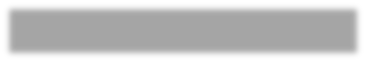 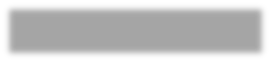 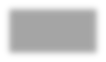 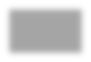 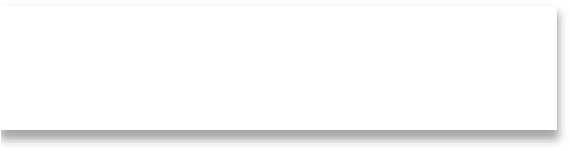 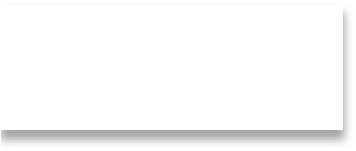 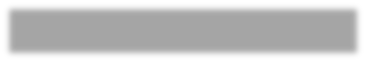 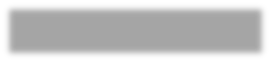 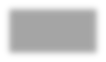 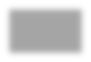 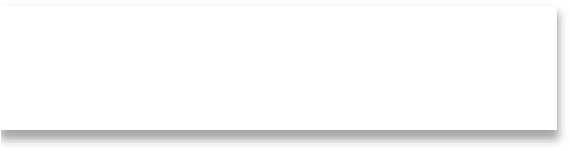 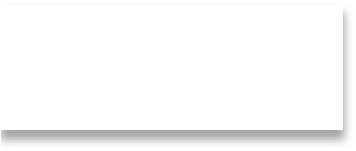 "Нижнекамскшина" 	Производство грузовиков 	Производство оборудования 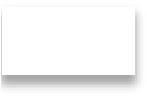 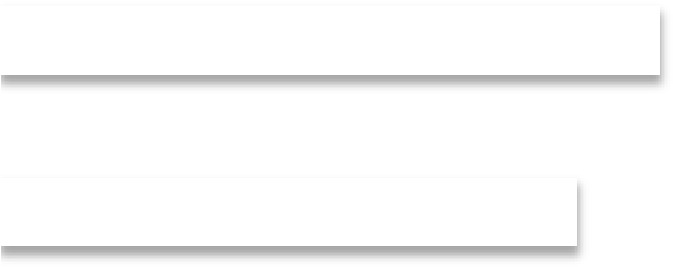 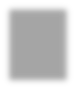 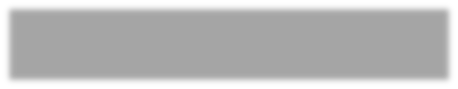 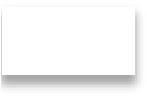 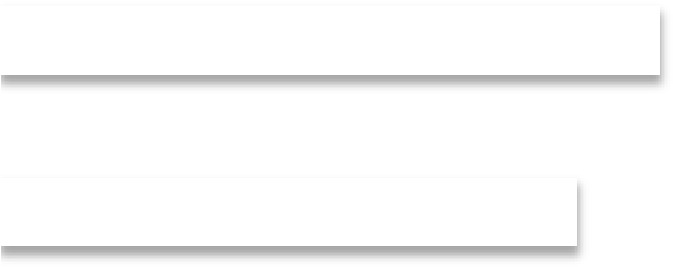 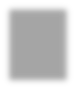 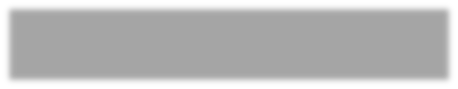 По данным предприятий Основная причина низкой конкурентоспособности – отставание по производительности труда от мировых лидеров График снижения импортных пошлин 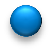 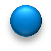 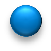 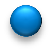 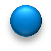 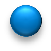 Меры защиты внутреннего рынка Антидемпинговые меры Меры по противодействию демпинговому импорту, наносящему материальный ущерб отрасли экономики государств-членов ТС Компенсационные меры Меры по нейтрализации воздействия специфической субсидии иностранного государства, причиняющей материальный ущерб отрасли экономики государств-членов ТС Специальные защитные меры Меры по ограничению возросшего объема импорта товара, причиняющего серьезный ущерб отрасли экономики государств-членов ТС Необходимо использовать инструменты ВТО Система мониторинга  товарных рынков 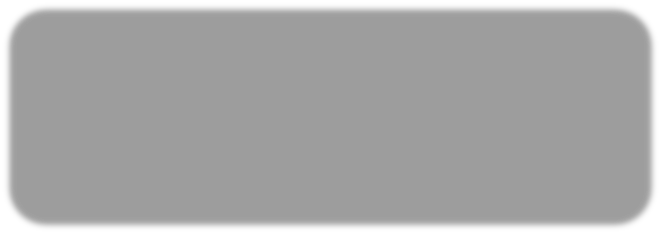 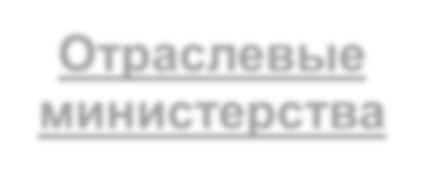 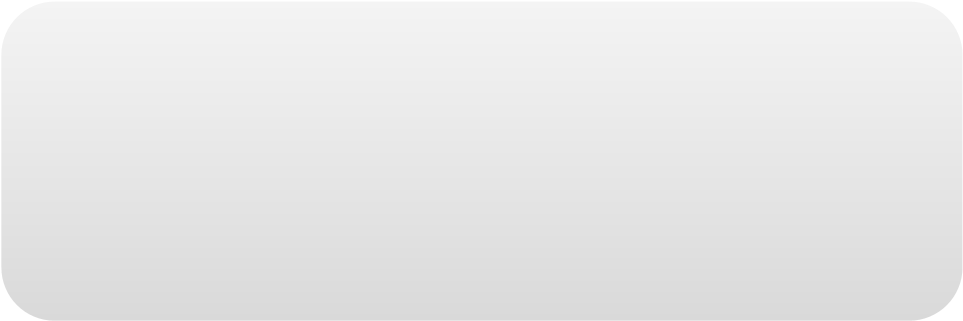 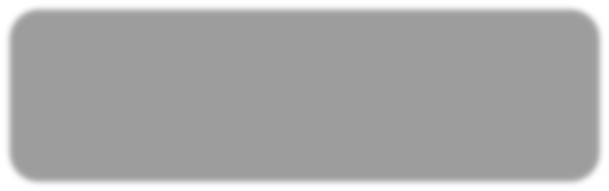 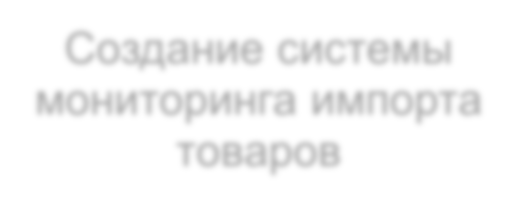 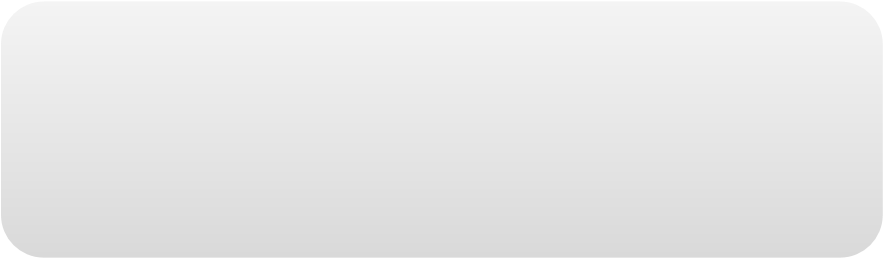 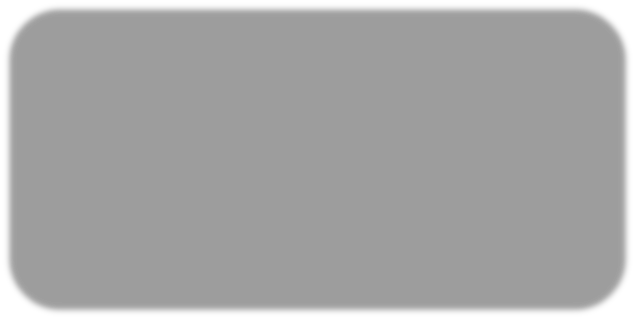 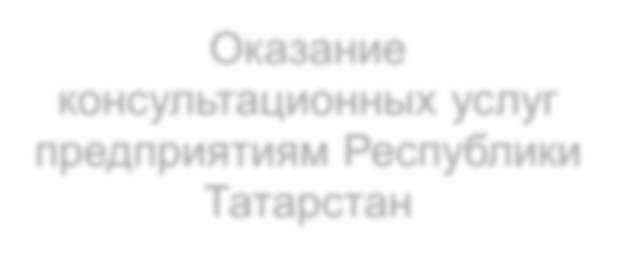 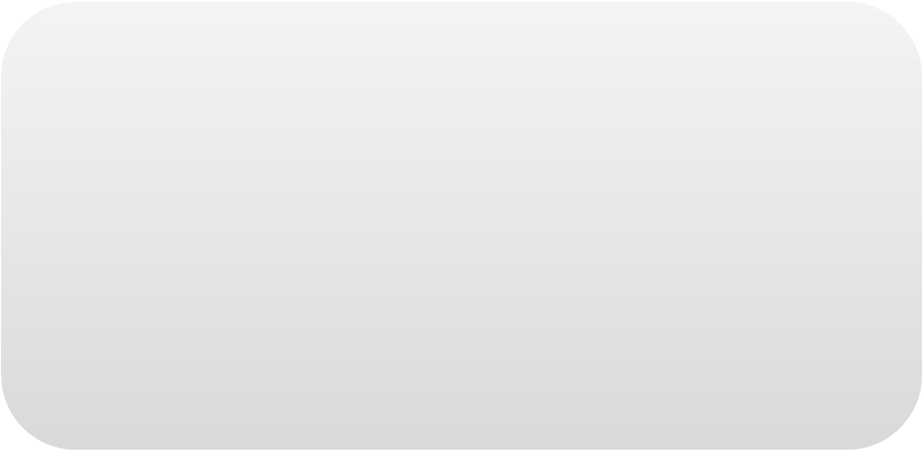 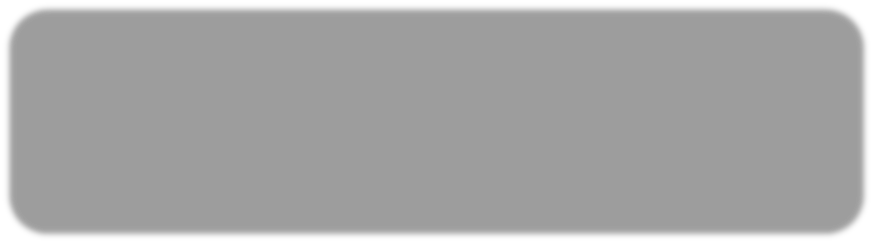 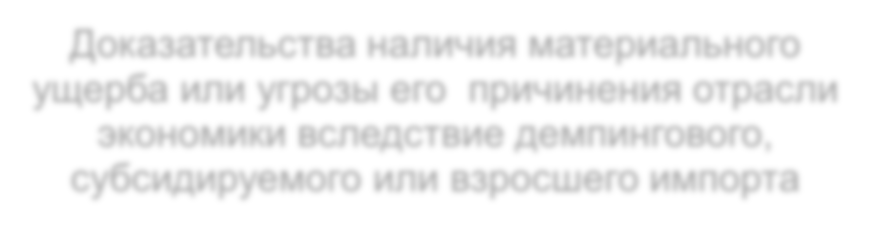 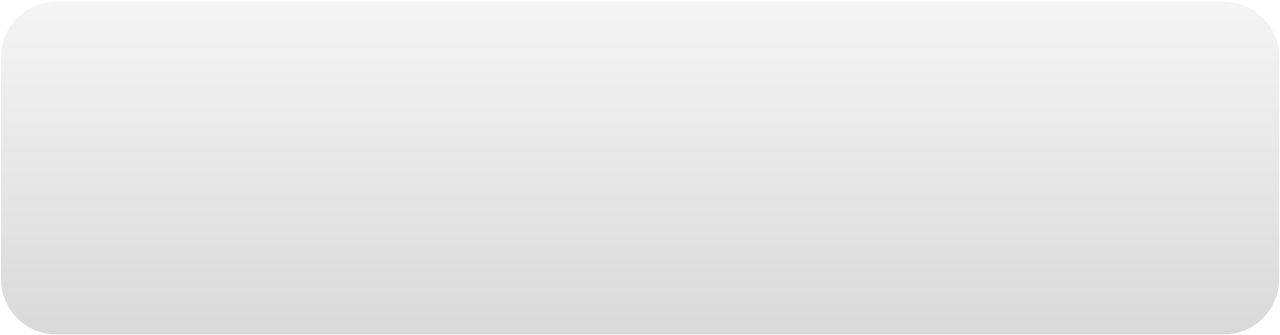 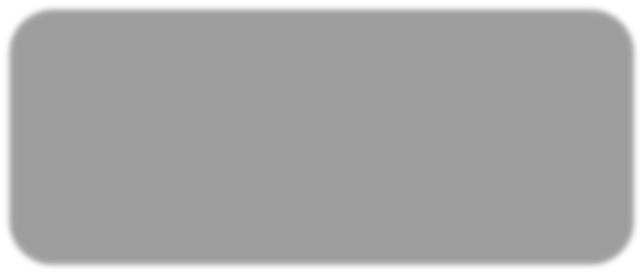 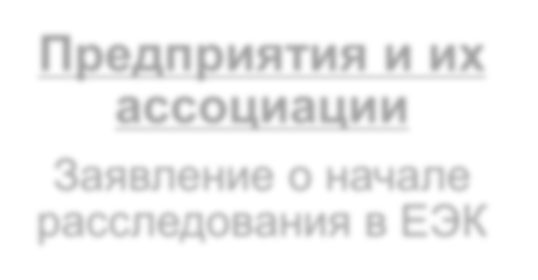 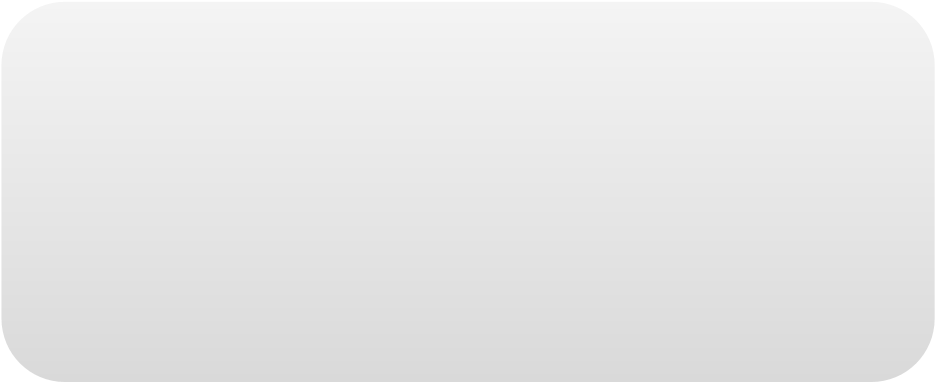 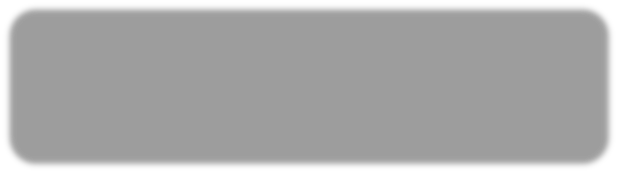 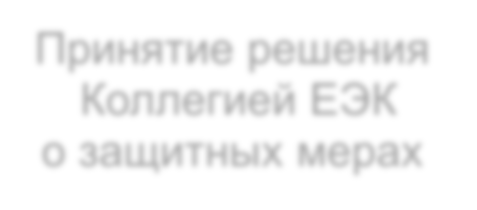 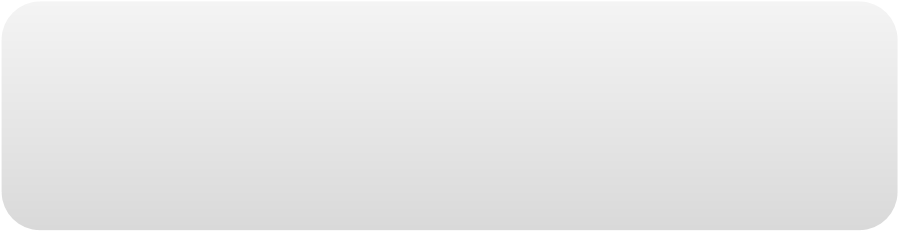 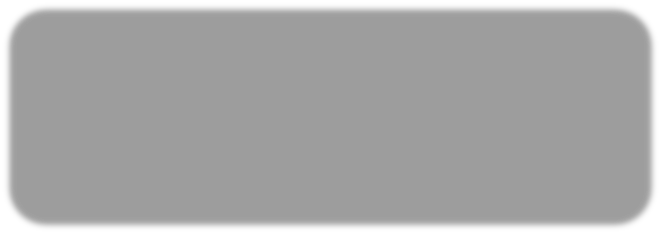 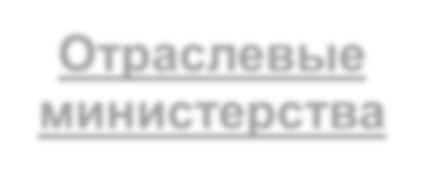 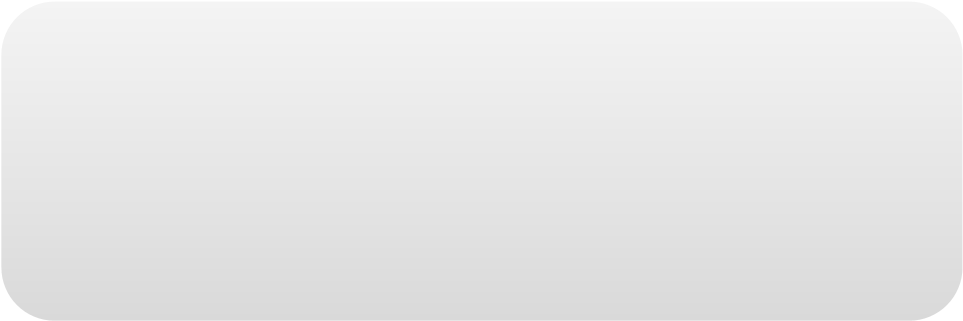 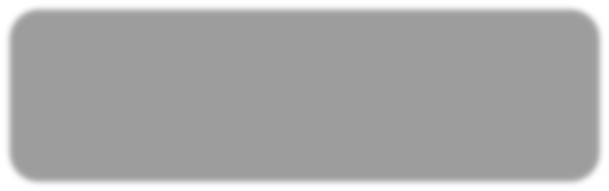 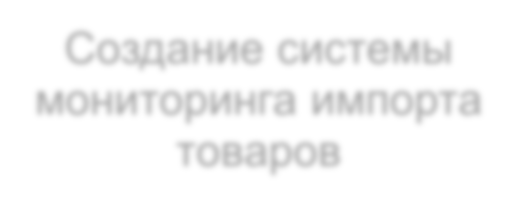 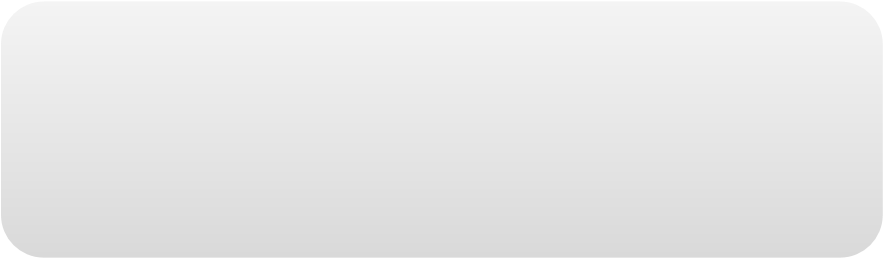 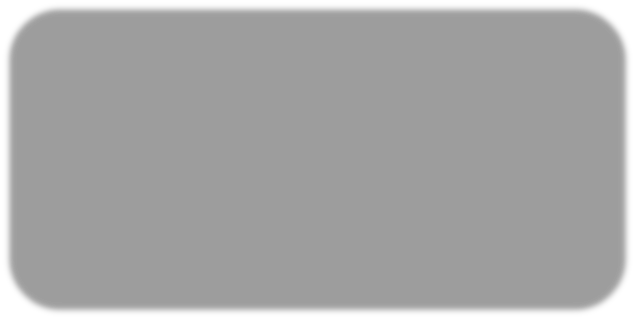 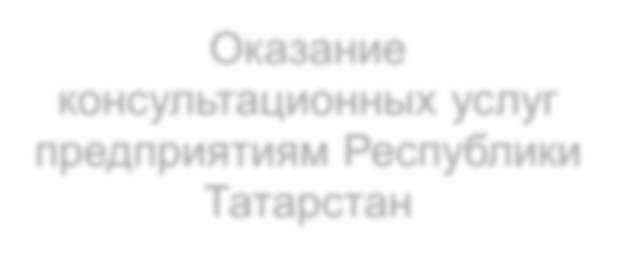 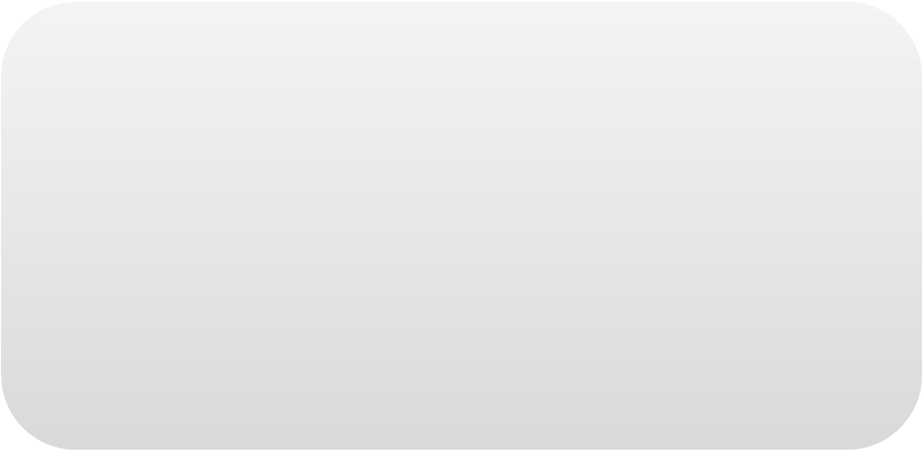 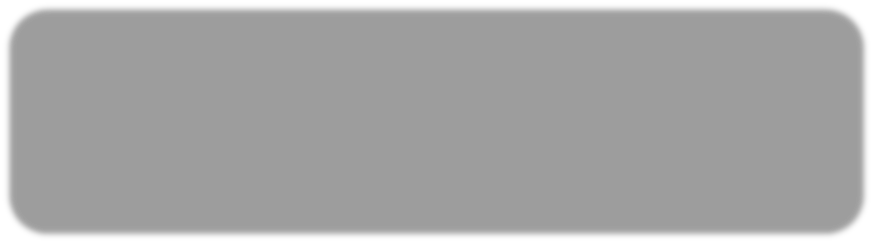 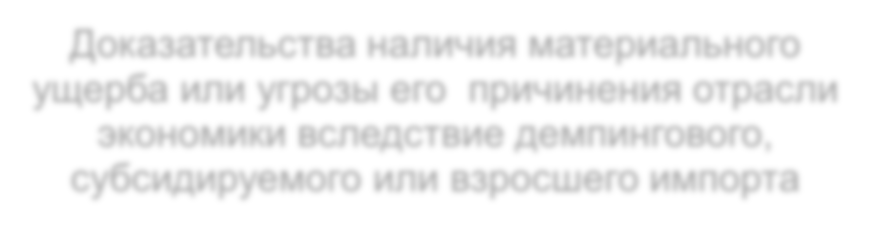 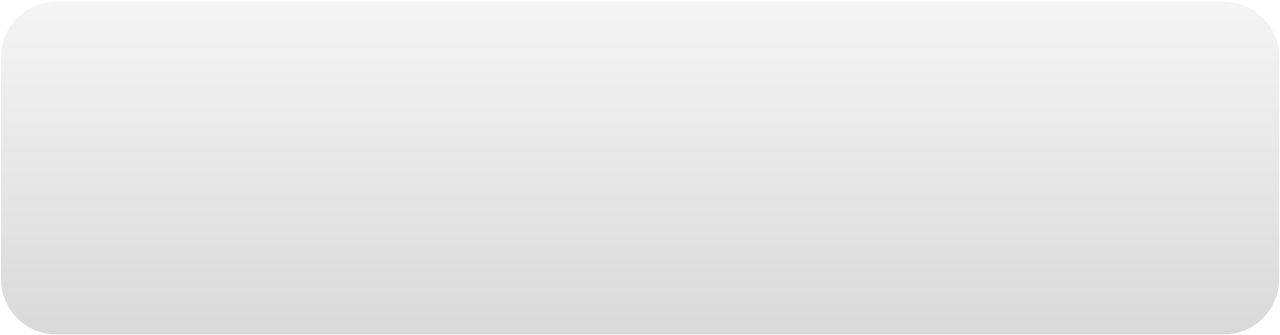 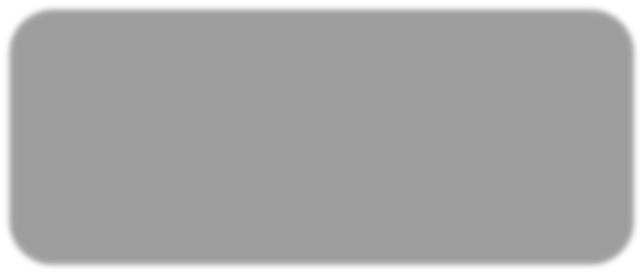 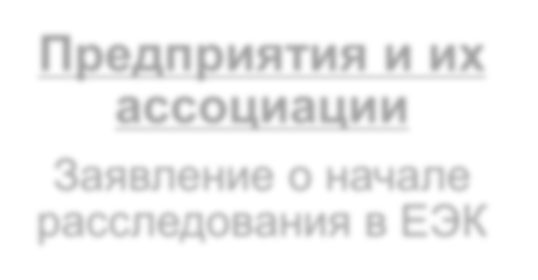 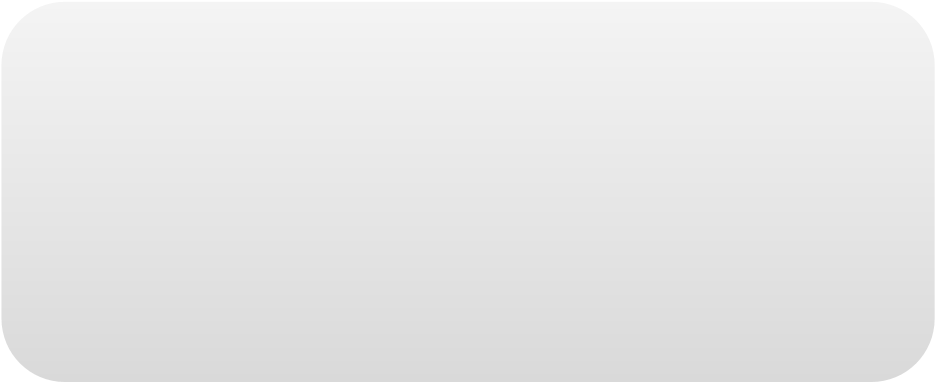 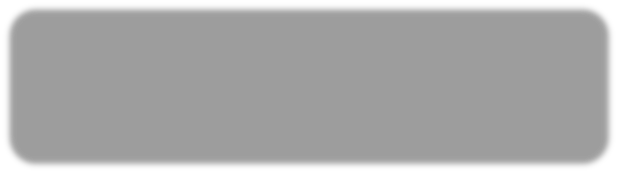 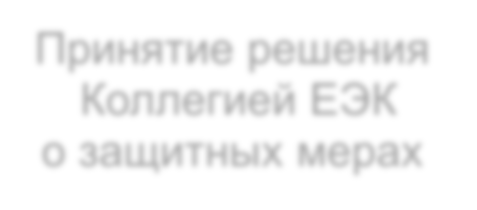 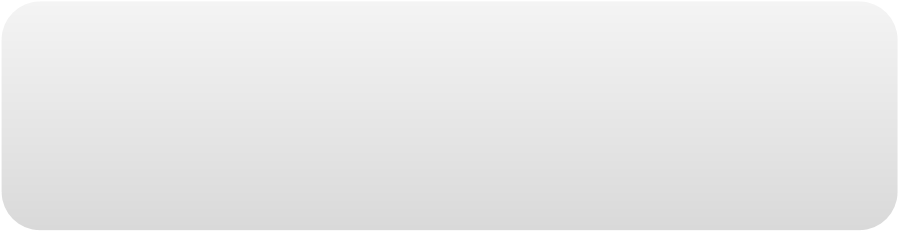 Сельское хозяйство Рентабельность продаж, % Первоочередная задача – повышение эффективности 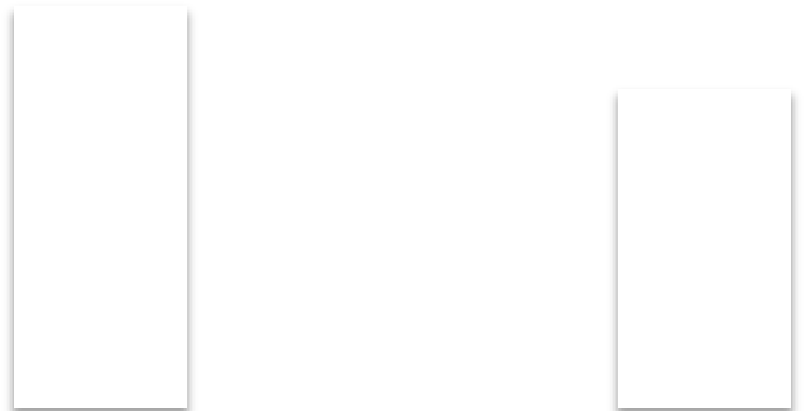 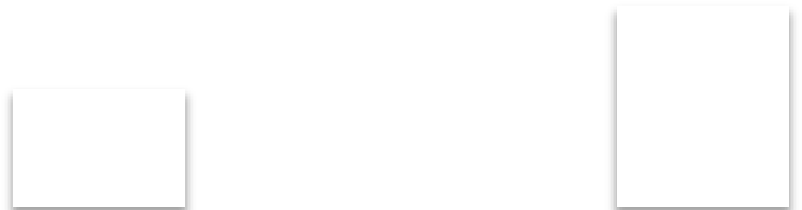 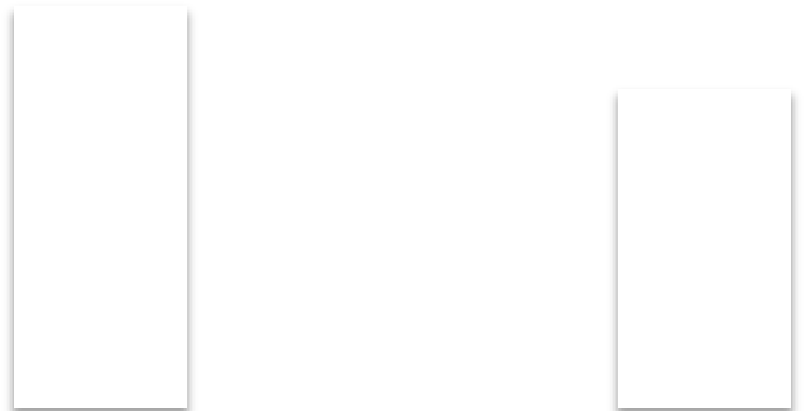 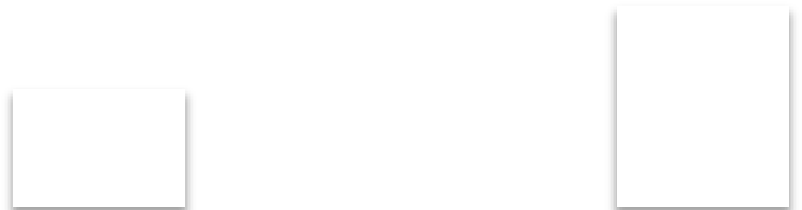 	11 мес. 2012 	11 мес. 2013 	производства  Прибыль  Убыток По данным Росстата и Татарстанстата Торговля 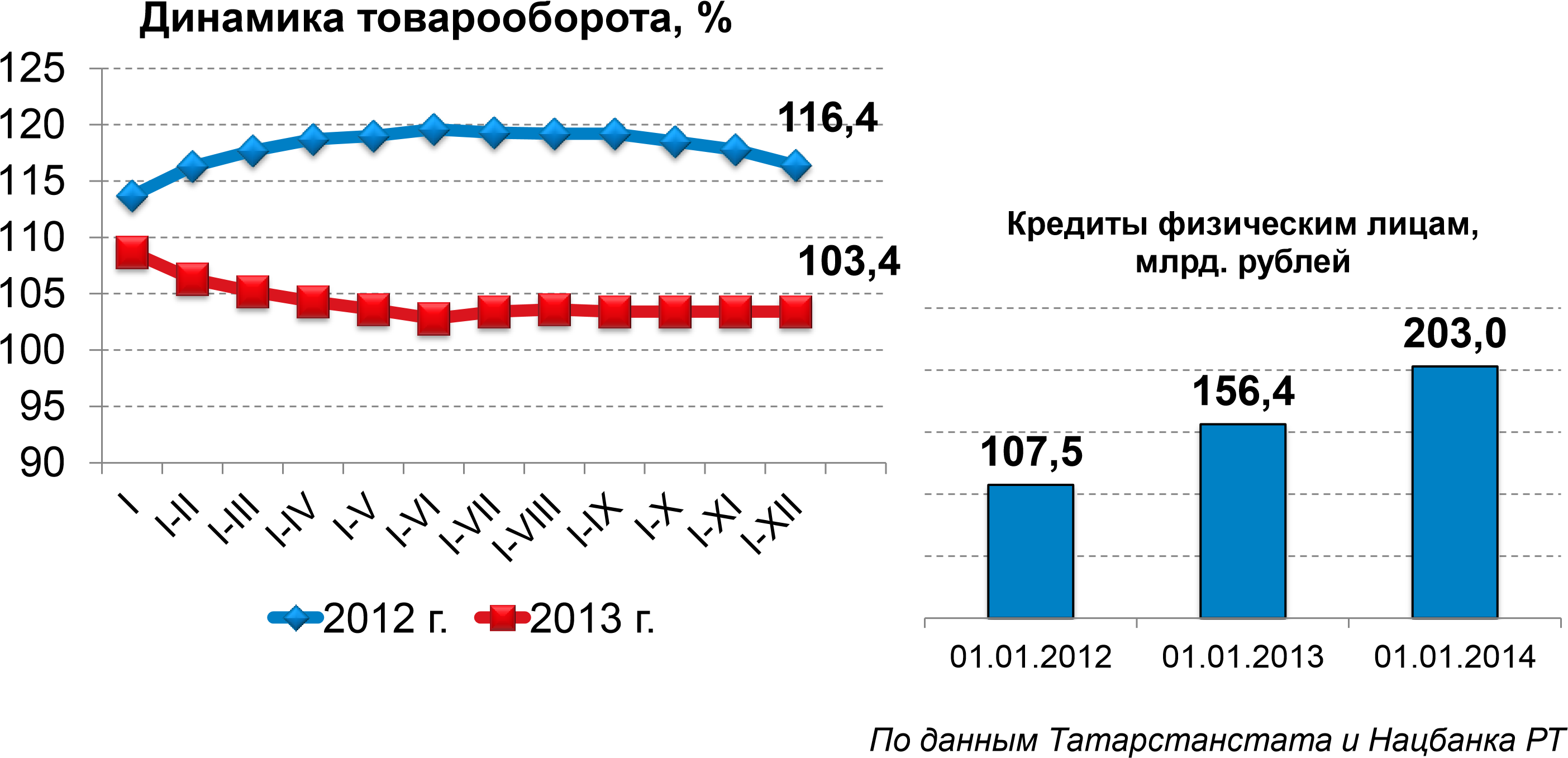 Потребительские кредиты могут стать уже не столько двигателем роста, сколько угрозой финансовой стабильности Строительство Доля ДС в выпуске, % Необходимо особое внимание уделять эффективности государственных капитальных вложений Рентабельность продаж, % Прибыль и убыток, млрд. руб. 11 мес. 2012 г. 	11 мес. 2013 г. По данным Татарстанстата Доля ДС в выпуске, % При сохранении тенденций замедления в экономике существуют риски дальнейшего замедления в транспортном комплексе Рентабельность продаж, % 13,3 Прибыль и убыток, млрд. руб. 11 мес. 2012 г. 	11 мес. 2013 г. По данным Татарстанстата ИАС «СЭР РТ» 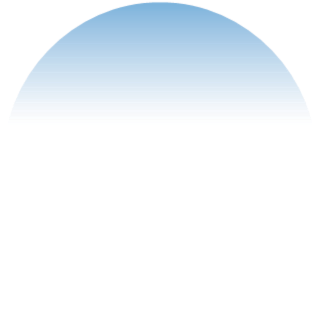 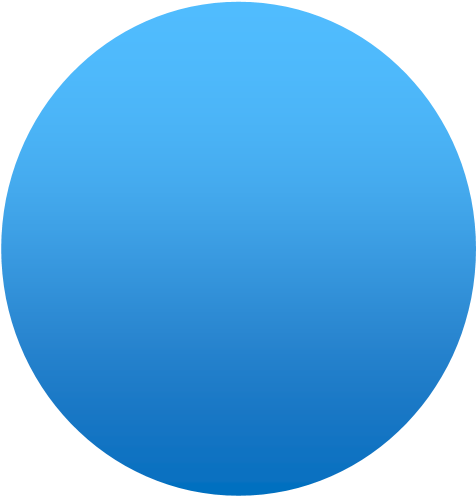 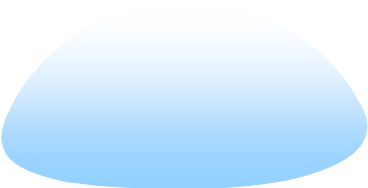 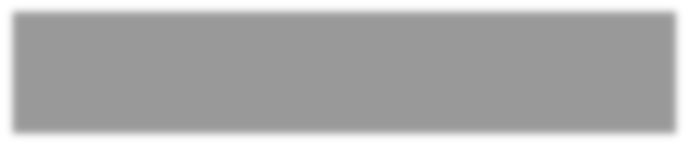 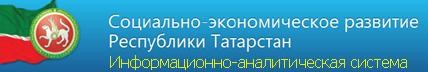 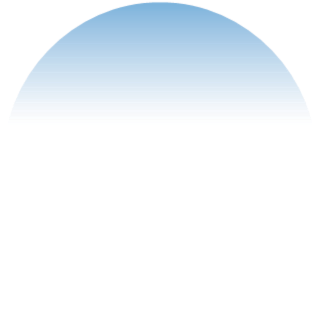 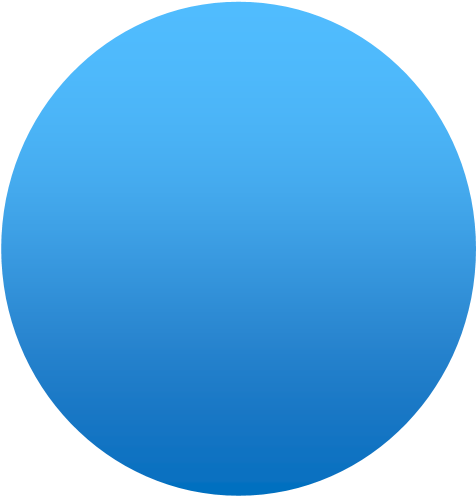 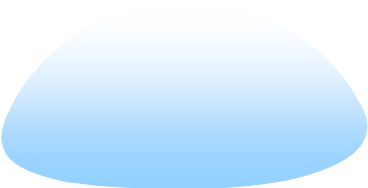 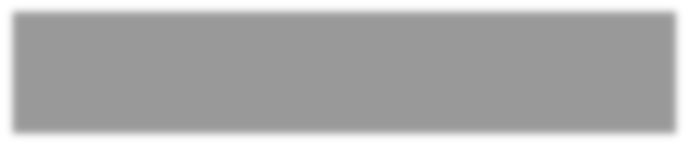 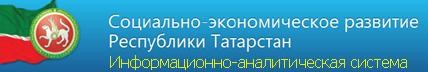 Всем органам власти необходимо в оперативном режиме отслеживать возникновение негативных тенденций  Экономический совет 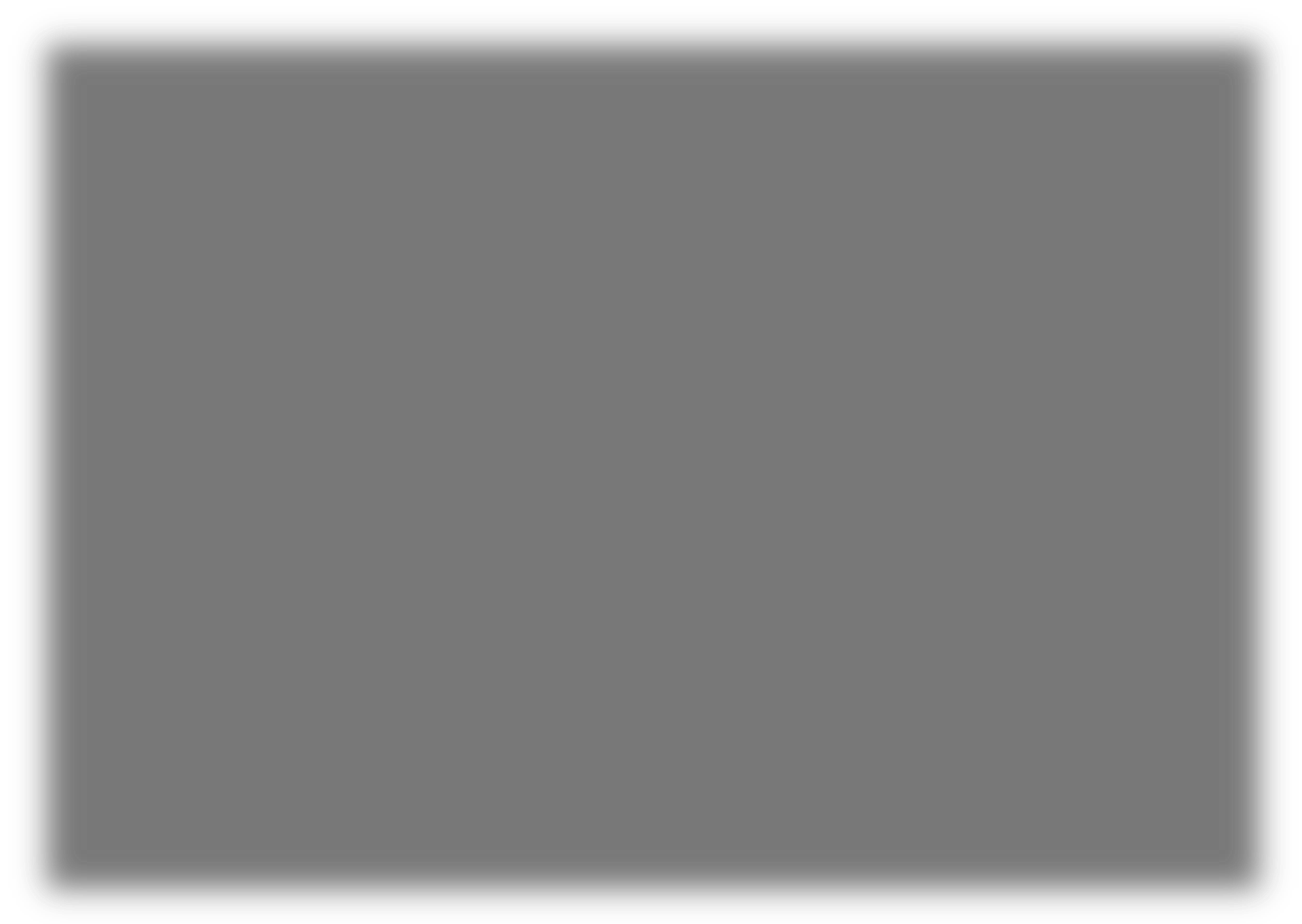 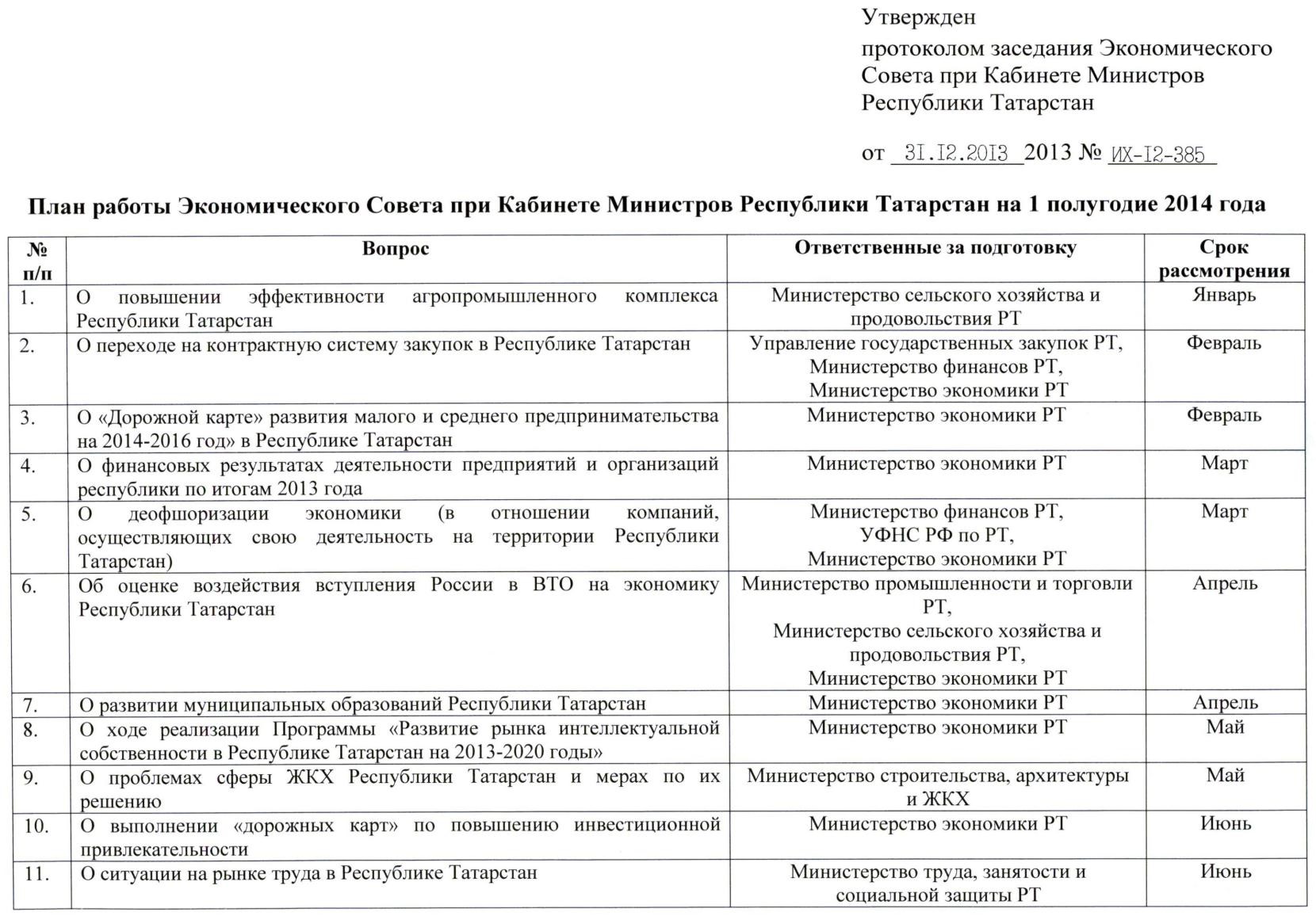 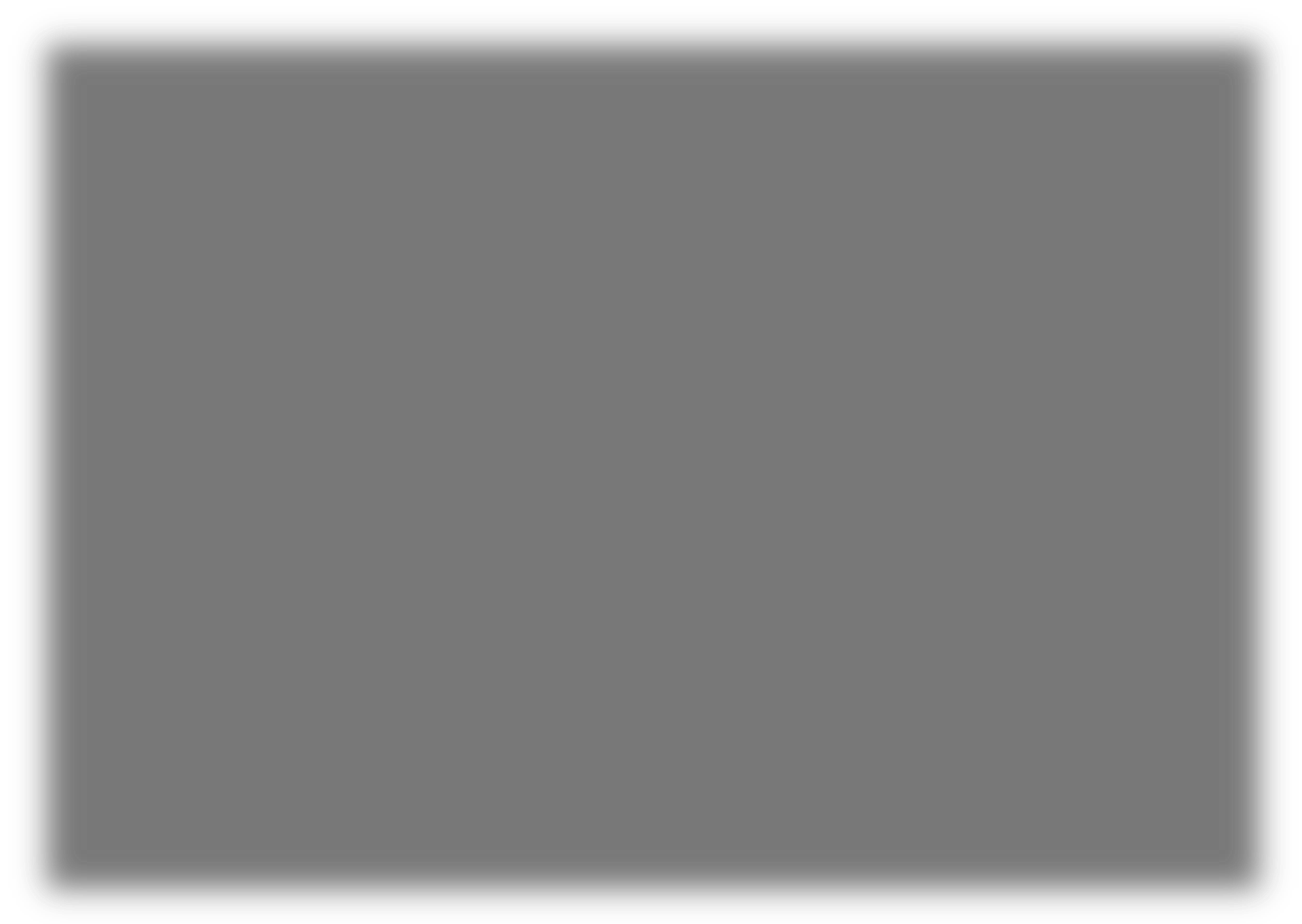 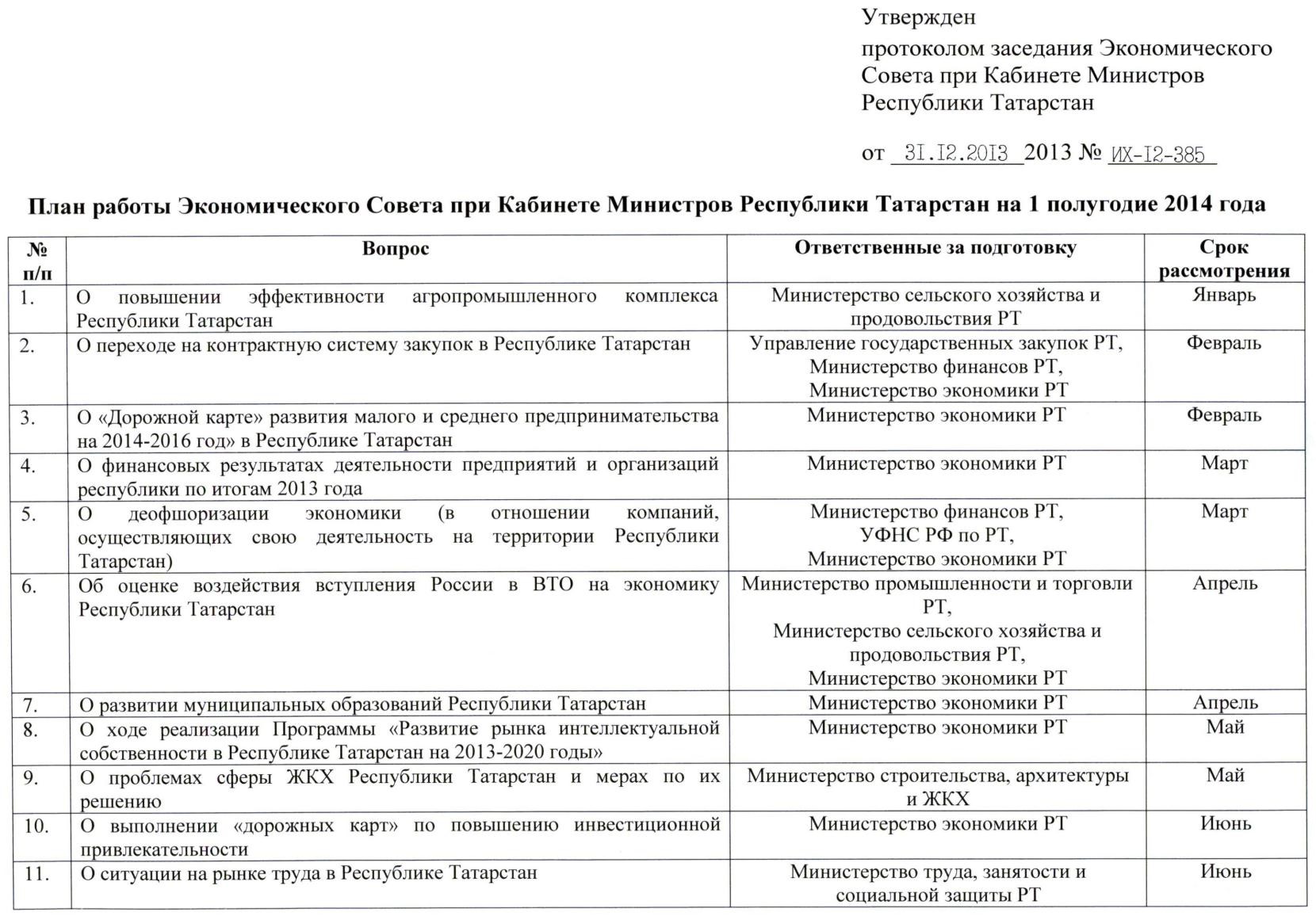 Формирование условий для дальнейшего  развития республики  Программа развития Камского кластера на период до 2020 года Стандарт по обеспечению благоприятного инвестиционного климата Программа развития рынка интеллектуальной собственности на 2013-2020 годы и Программа развития наноиндустрии в на 2013-2016  Новые системы оплаты труда работников отраслей социальной сферы Для реализации стоящих перед республикой задач необходима соответствующая институциональная среда Направления дальнейшей работы Создание условий для привлечения инвестиций Развитие малого и среднего предпринимательства Налаживание взаимодействия всех субъектов инновационной деятельности Совершенствование системы государственного управления Доля инвестиций в ВВП, % 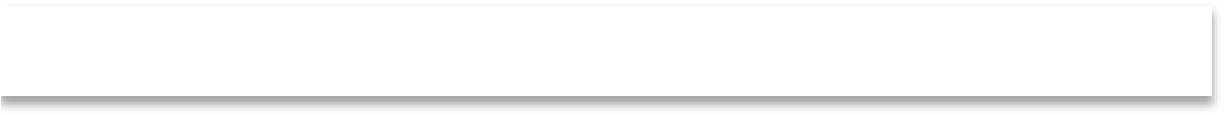 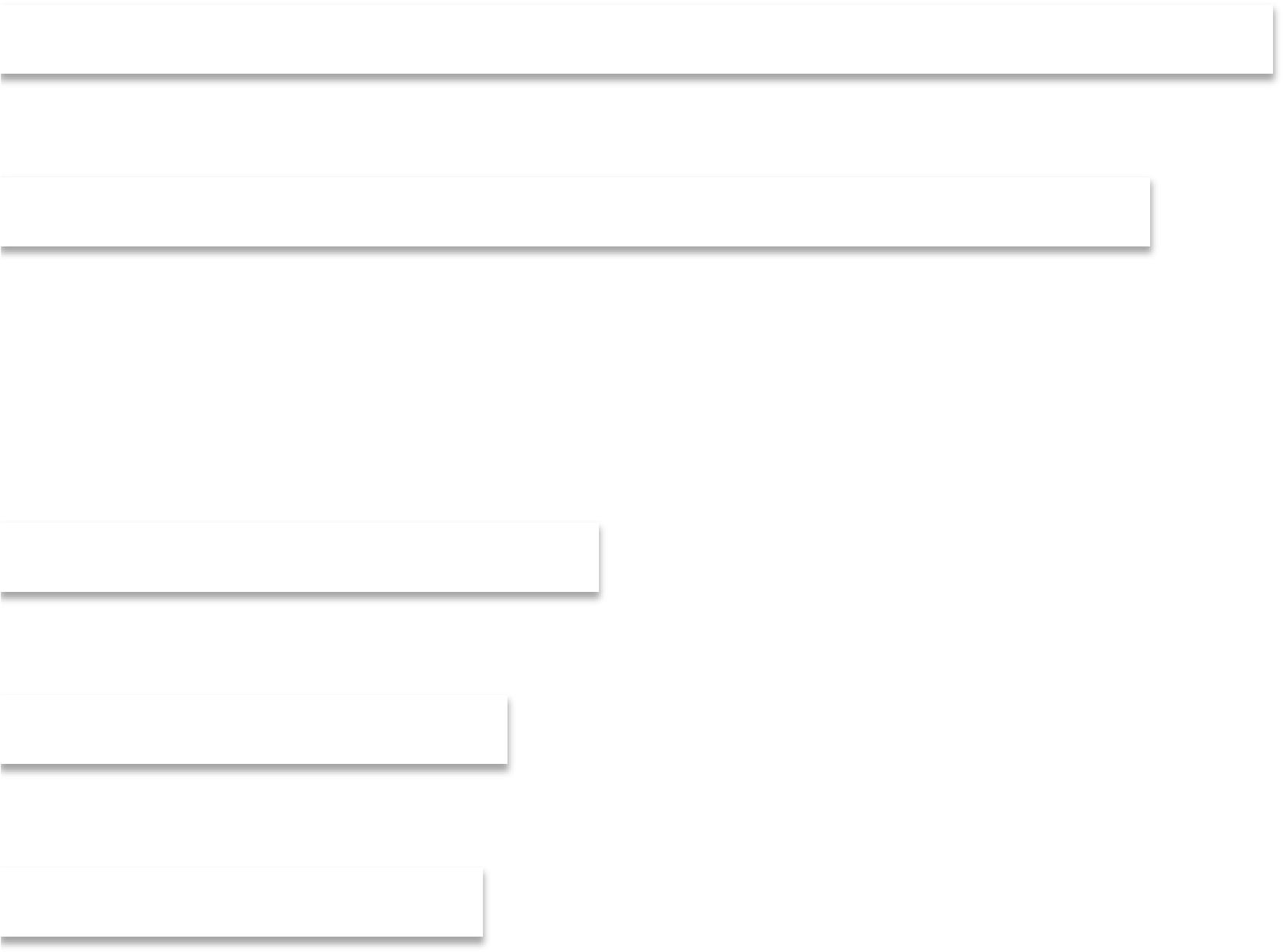 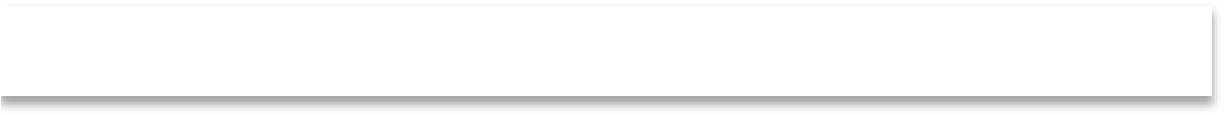 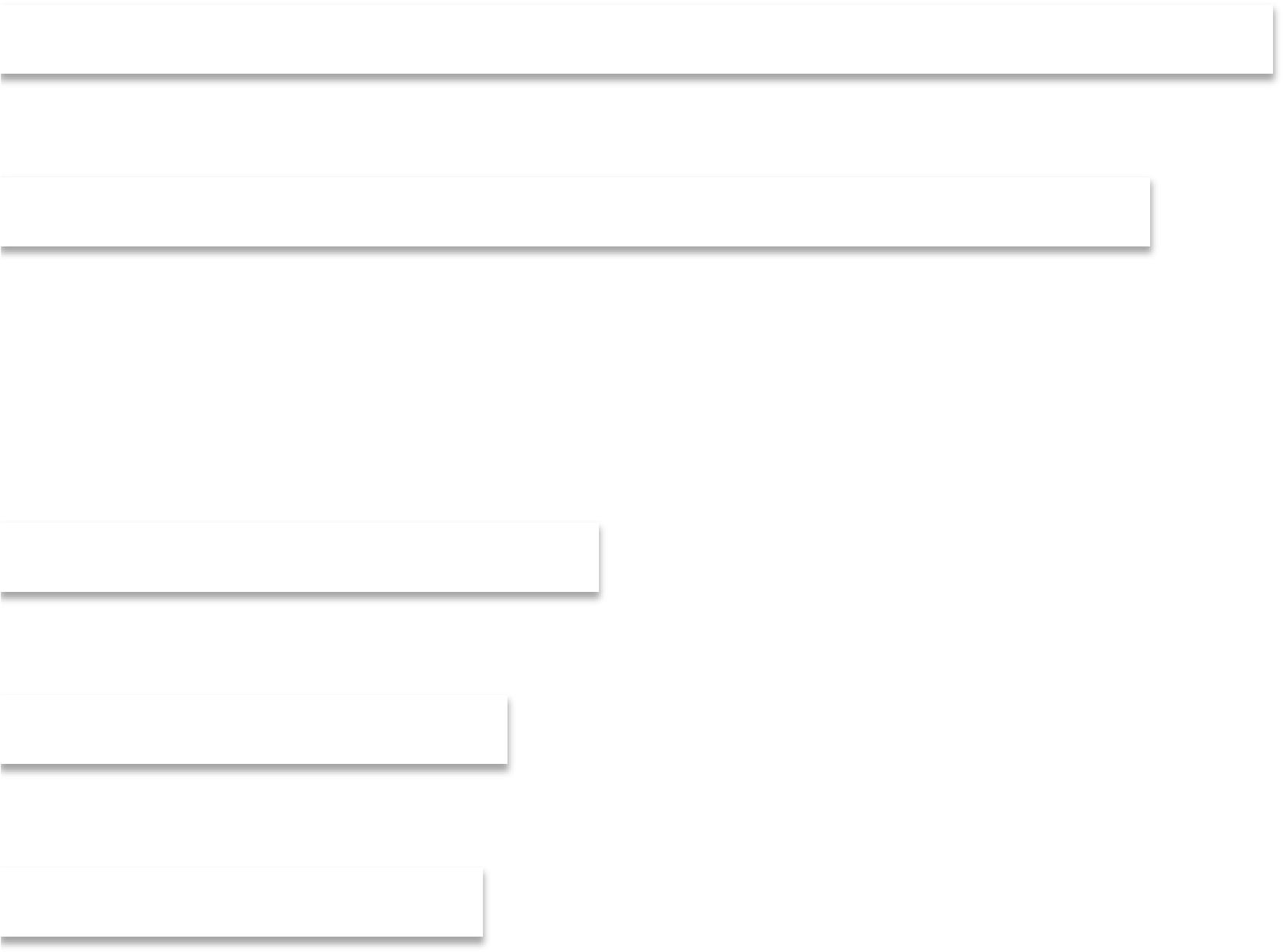 Необходимо продолжить работу по повышению инвестиционной привлекательности республики Структура источников финансирования инвестиций, % Собственные средства 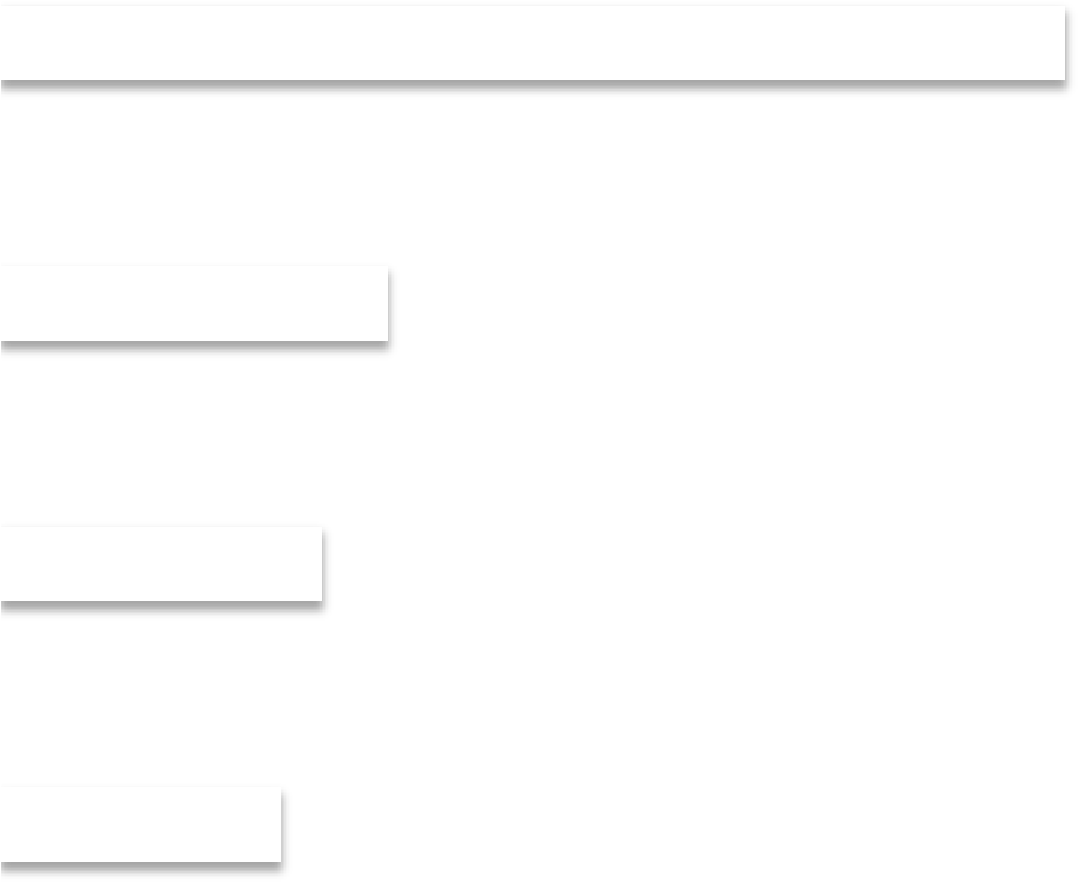 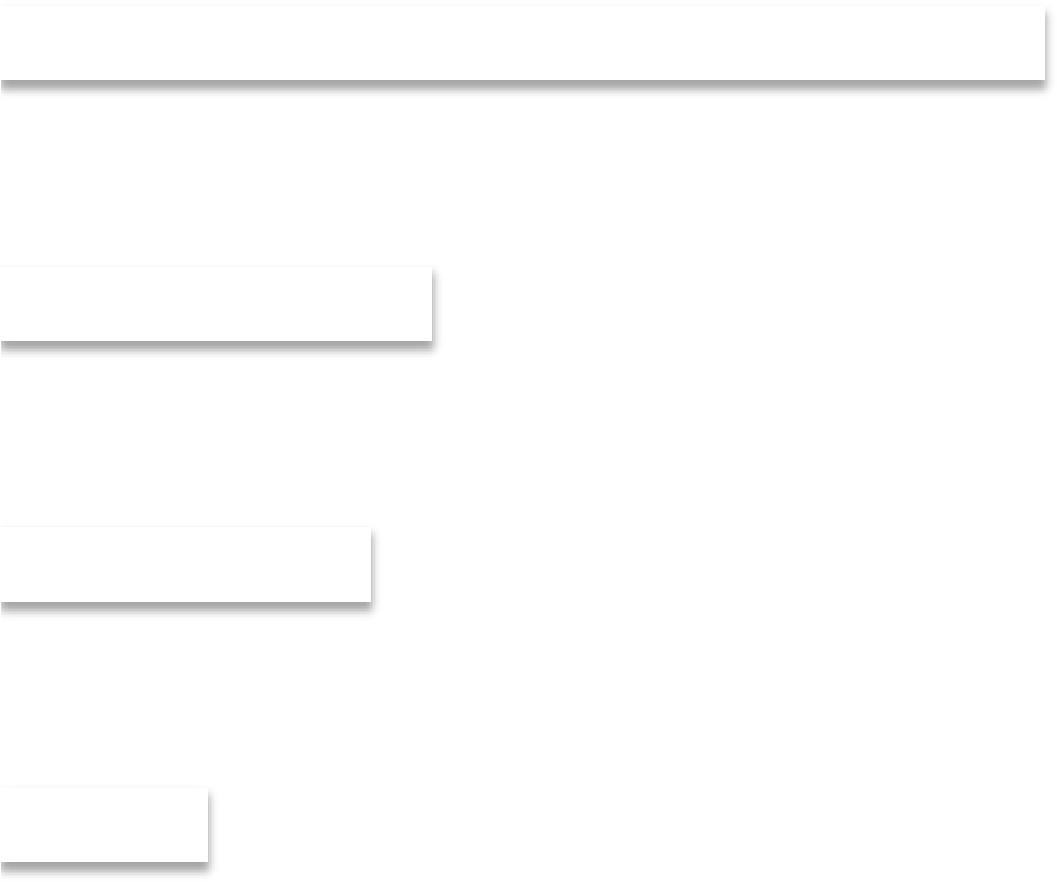 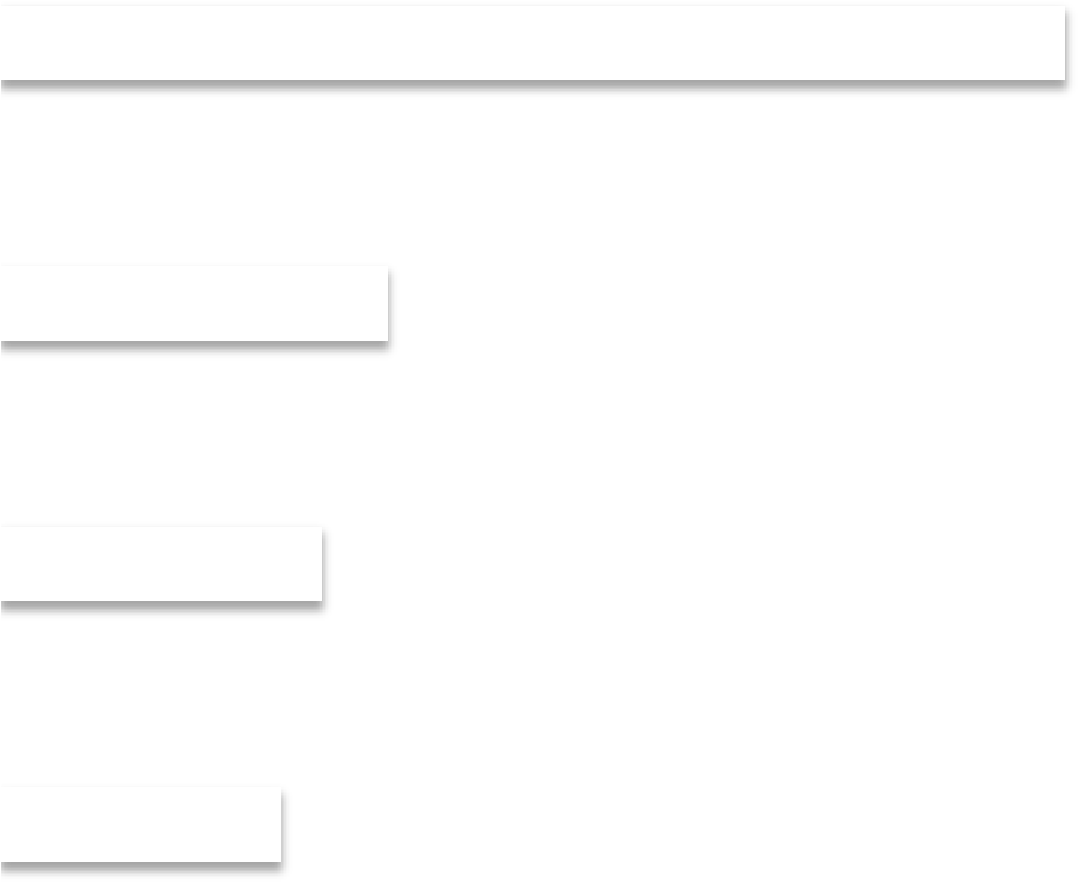 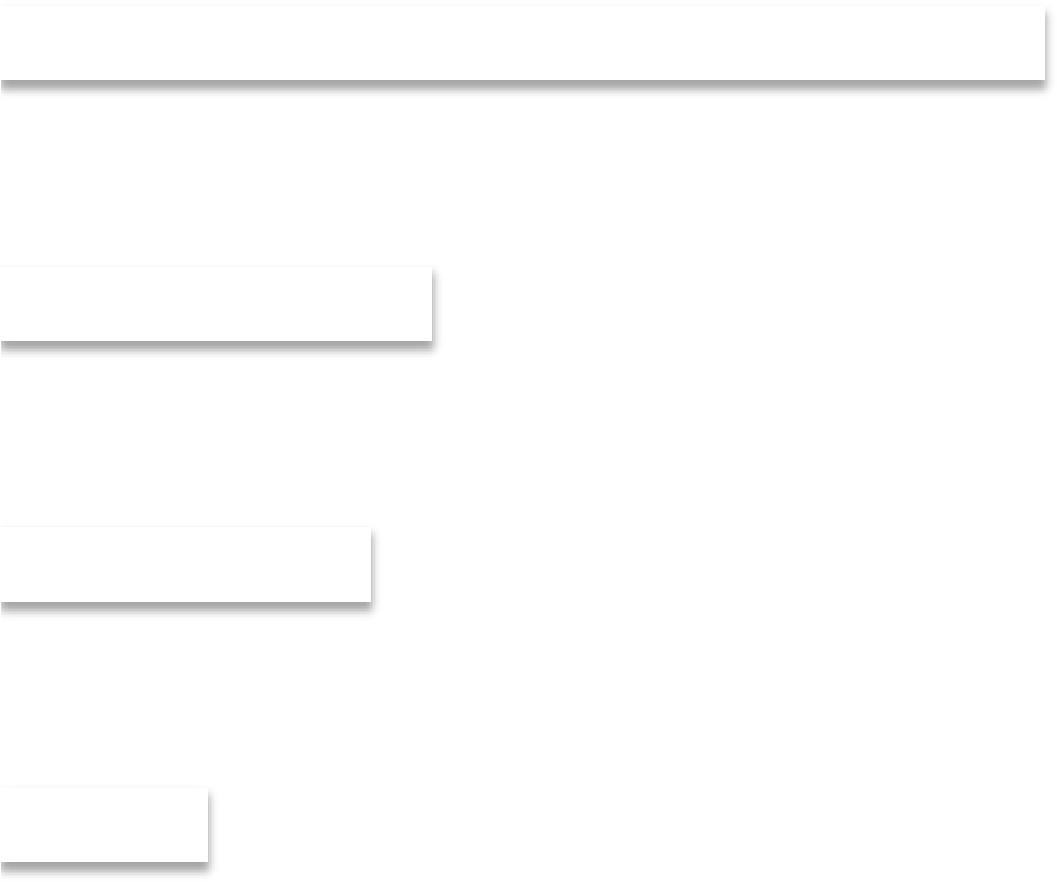 Заемные средства Бюджетные средства Прочие По данным Татарстанстата Возможные риски: снижение собственных источников ужесточение банками кредитной политики оптимизация бюджетных расходов Инвестиции на душу населения,  тыс. руб./чел. 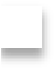 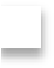 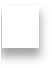 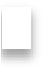 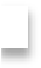 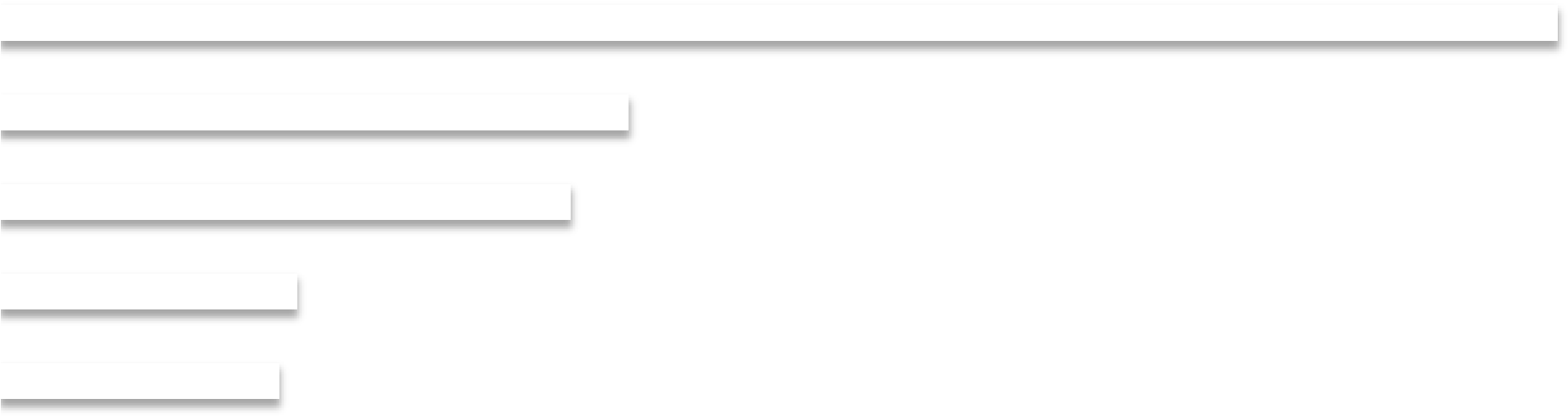 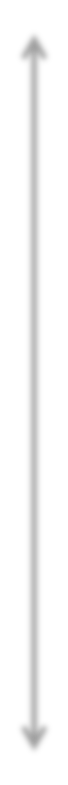 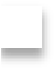 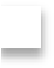 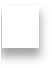 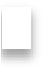 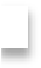 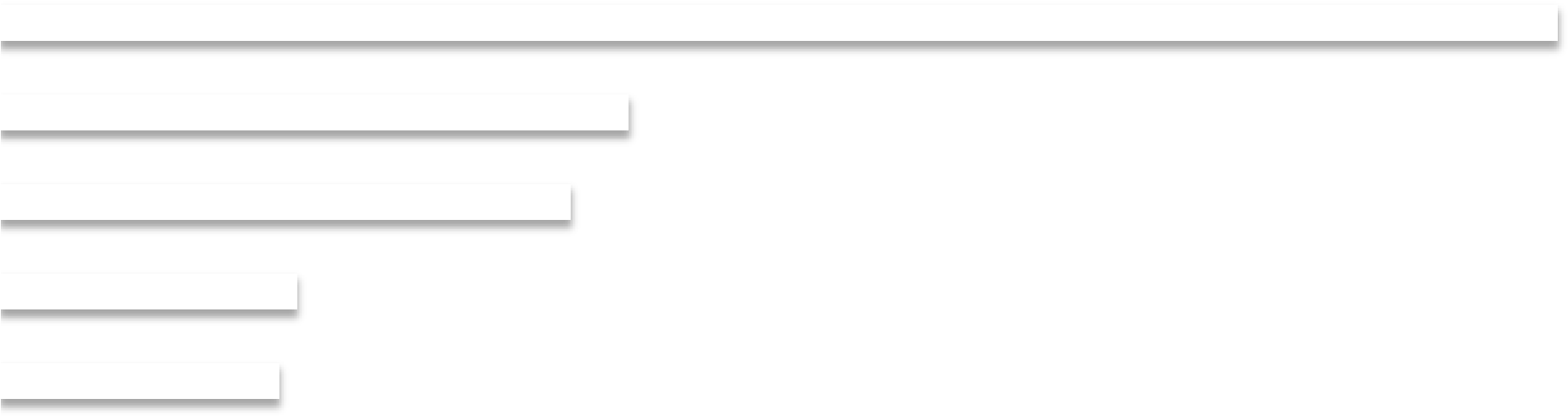 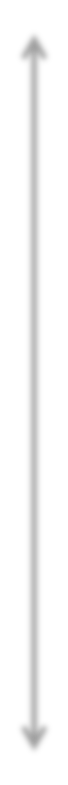 Главам муниципальных образований необходимо обеспечить внедрение и реализацию Муниципального стандарта «Дорожные карты» Национальной предпринимательской инициативы  Государственная экспертиза проектной документации в срок – не более 30 календарных дней Рассмотрение и подготовка заключений Государственной вневедомственной экспертизой – не более 30 календарных дней Выдача Инспекцией Госстройнадзора заключения по техническим регламентам – до 10 рабочих дней Ставки на строительство воздушных линий электропередач – снижены на 36% Тарифные ставки на прокладку кабельных линий – снижены на 39% Необходимо продолжить работу по снижению административных барьеров Оценка регулирующего воздействия в мире 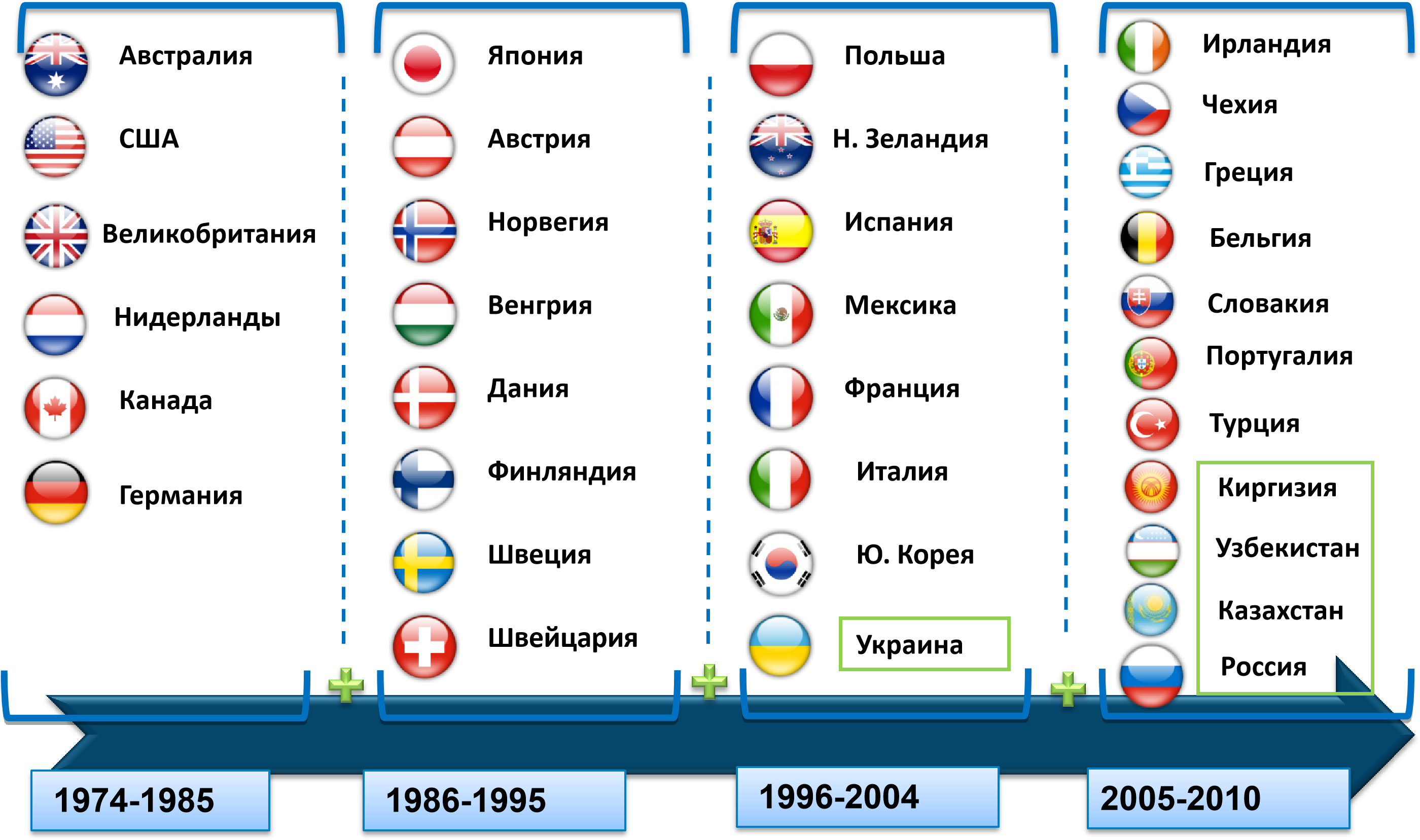  Внедрение оценки регулирующего воздействия позволяет снизить затраты бизнеса и издержки бюджета Финансирование мероприятий поддержки субъектов МСП в 2013 году Более 60% финансирования направлено на создание и развитие объектов инфраструктуры поддержки предпринимательства Всего получили поддержку 819 предпринимателей на сумму 804,1 млн. руб. Активность муниципальных образований по участию в программах поддержки МСП в 2013 году  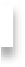 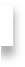 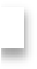 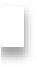 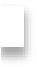 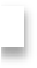 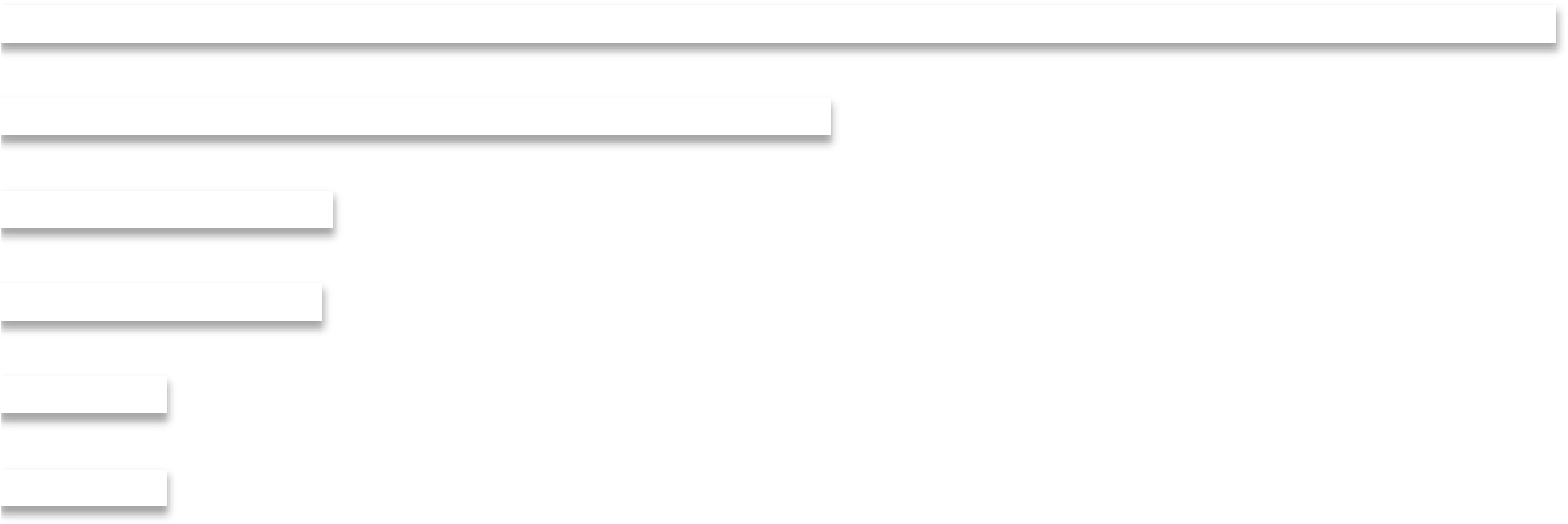 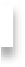 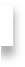 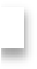 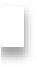 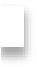 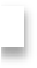 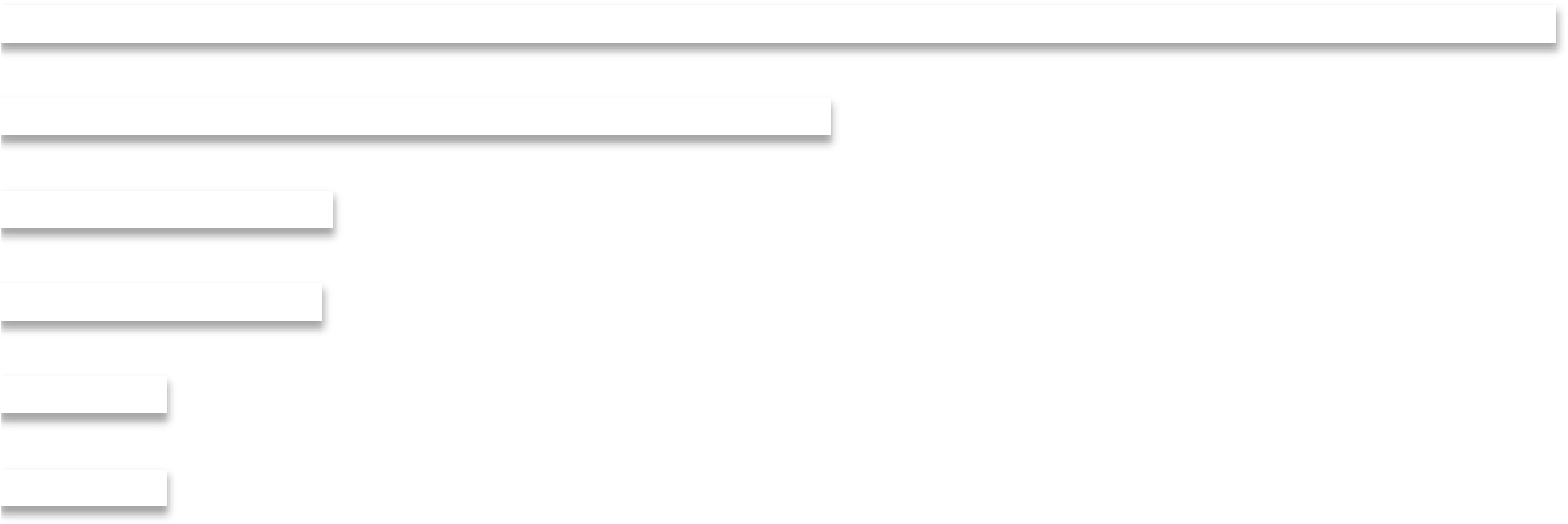 Не во всех районах отмечена высокая степень участия предпринимательского сообщества в программах государственной поддержки Направления совершенствования системы государственной поддержки МСП Изменение структуры финансирования в сторону увеличения удельного веса финансовой поддержки  Развитие инфраструктуры поддержки МСП в муниципалитетах Совершенствование системы информационноконсультационной поддержки Стимулирование органов местного самоуправления по реализации муниципальных программ развития малого и среднего предпринимательства Расширение охвата субъектов МСП мерами государственной поддержки Федеральный закон  о контрактной системе Цель: Повышение качества (эффективности и результативности) обеспечения государственных и муниципальных нужд В текущем году необходимо: 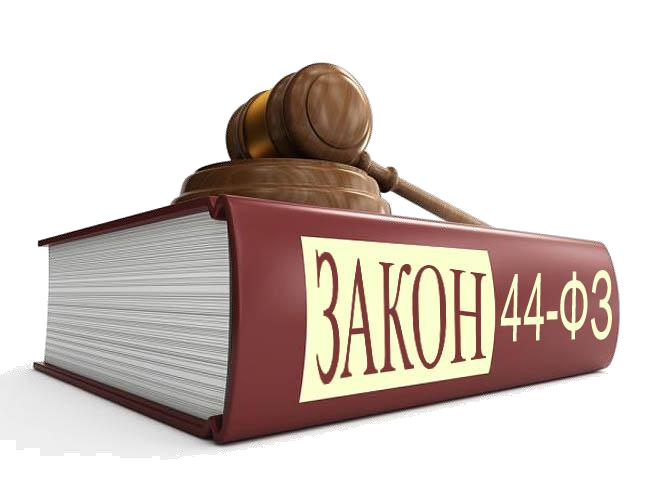 принять подзаконные нормативные правовые акты обеспечить обучение заказчиков и поставщиков Инновационное развитие 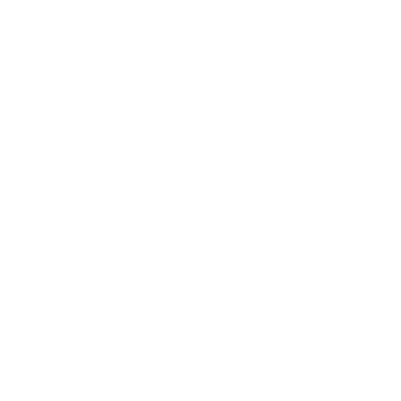 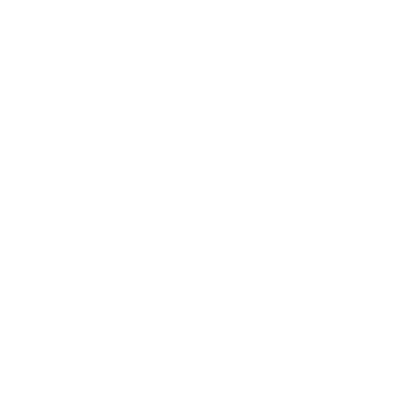 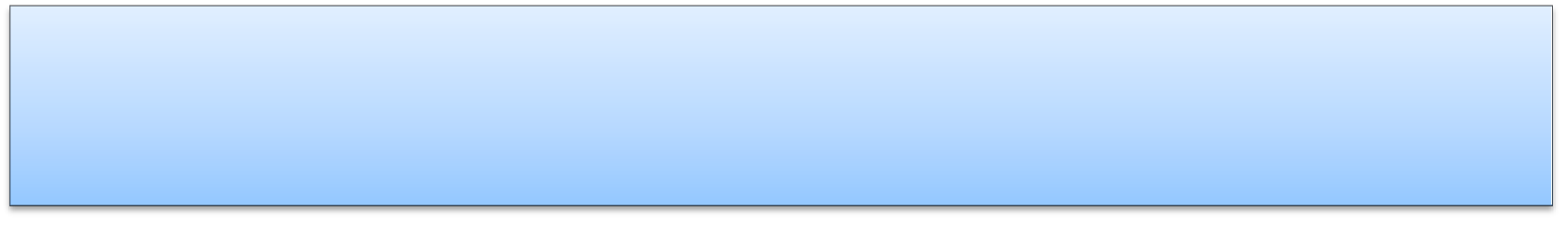 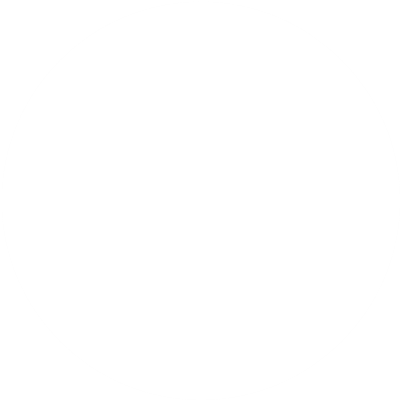 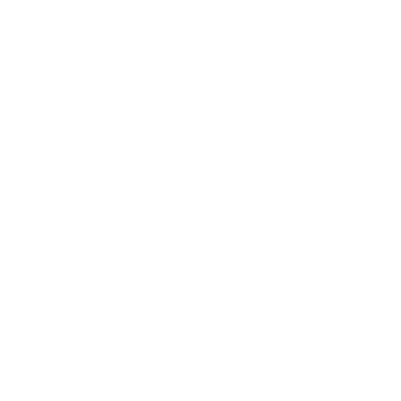 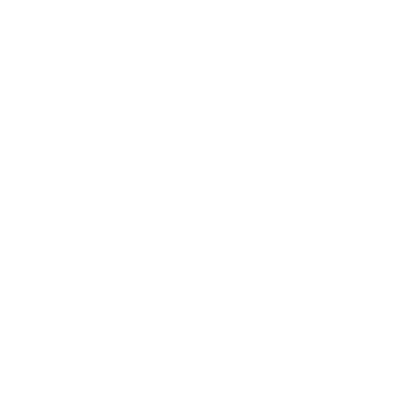 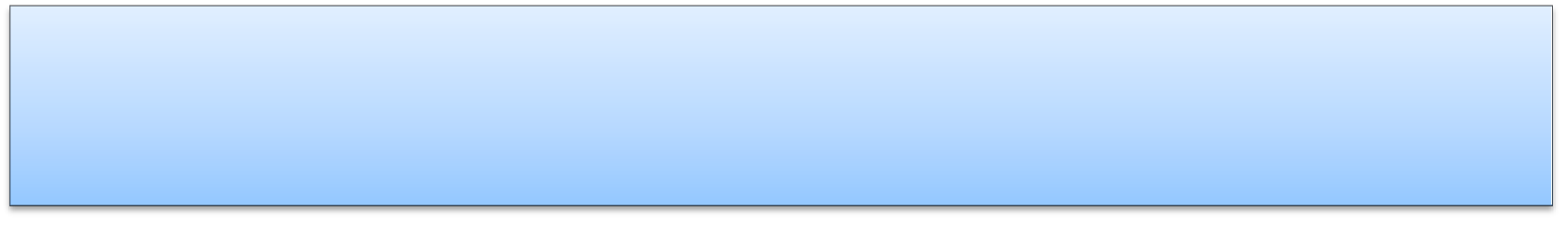 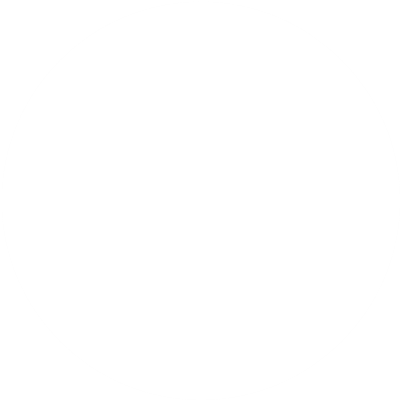 Создание новых материалов Выпуск гибкой упаковки с использованием нанотехнологий 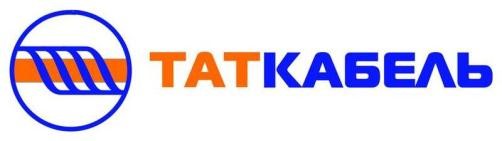 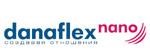 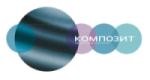 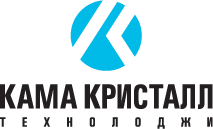 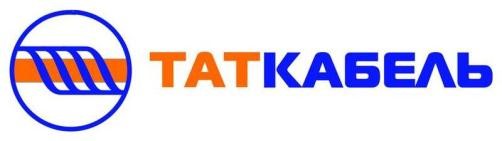 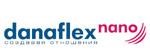 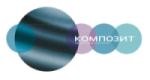 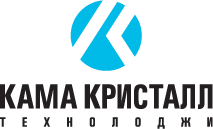 Производство углеродного волокна на ООО «Алабуга-Волокно» 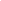 Производство синтетического сапфира Строительство завода кабельных муфт  Необходимо активизировать проведение НИОКР в сфере инноваций Региональные центры инжиниринга 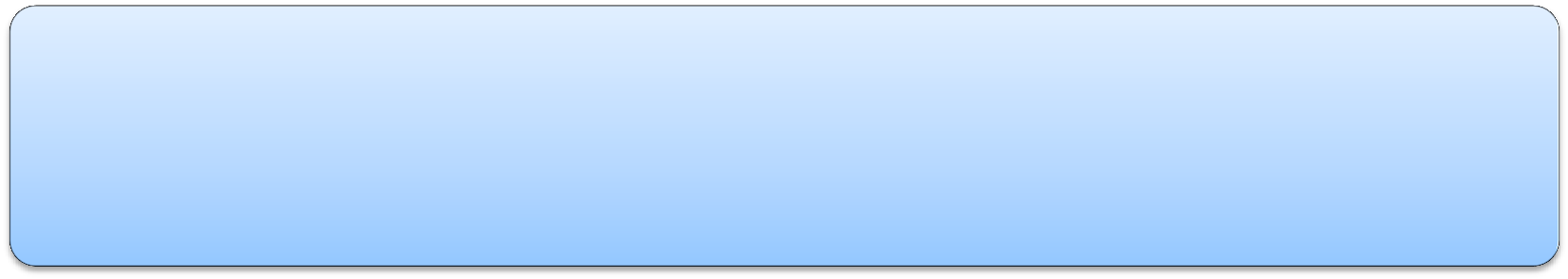 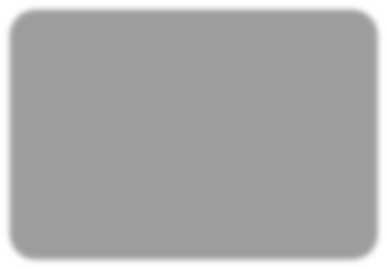 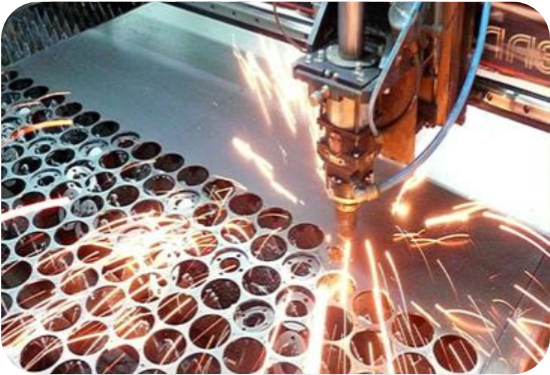 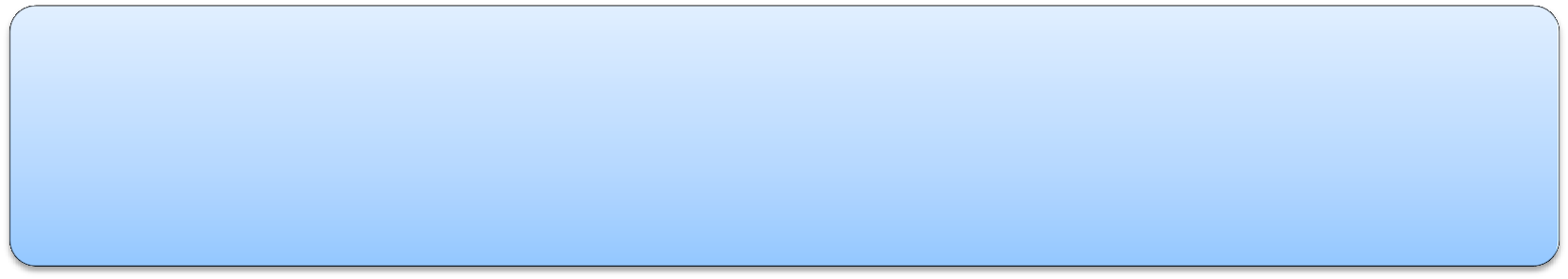 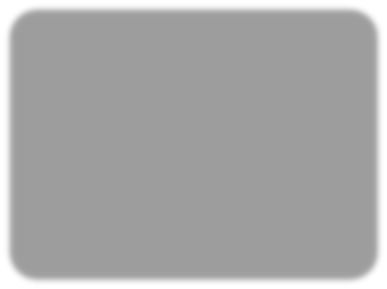 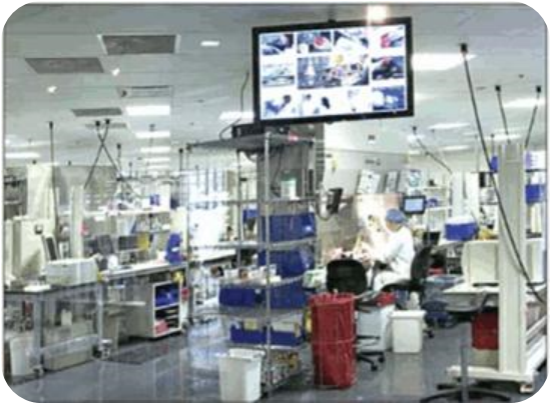 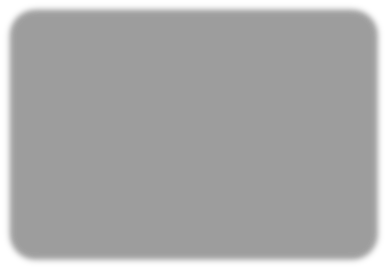 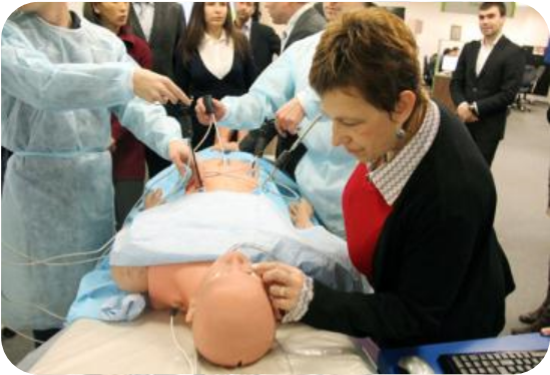 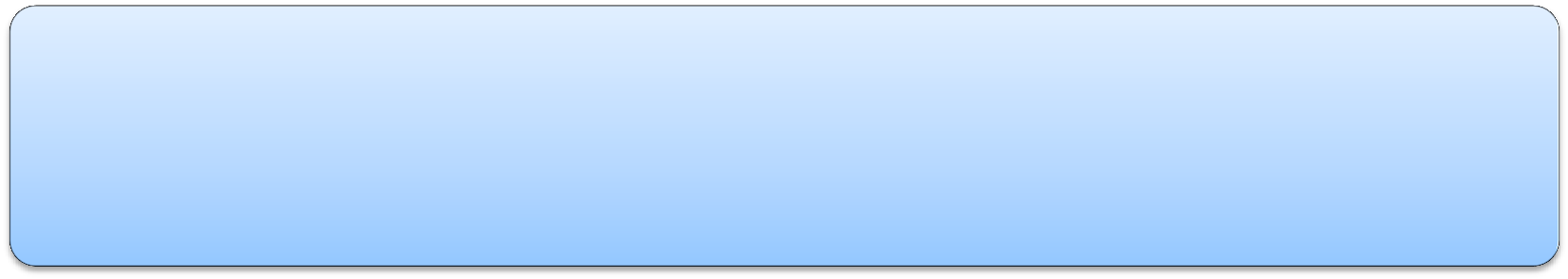 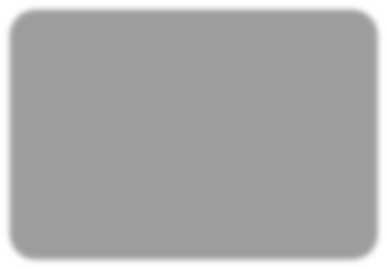 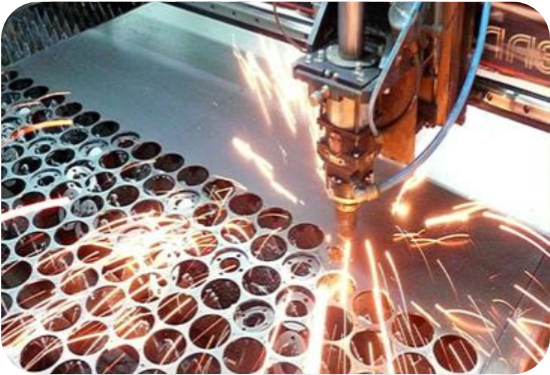 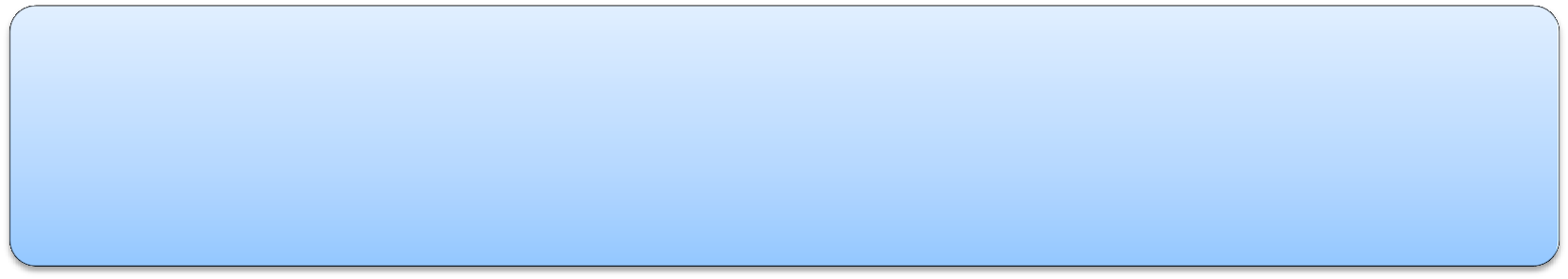 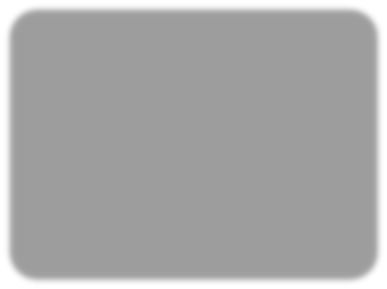 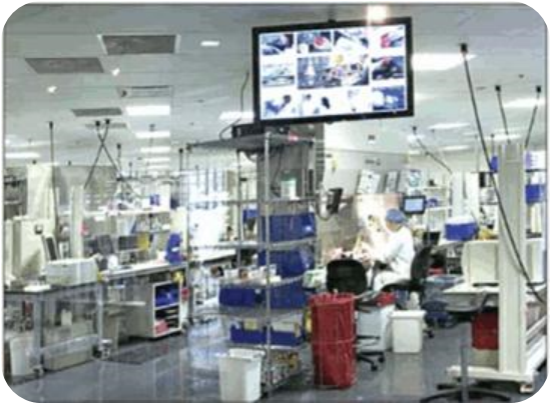 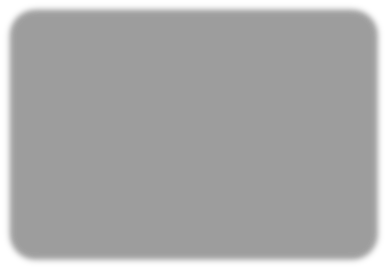 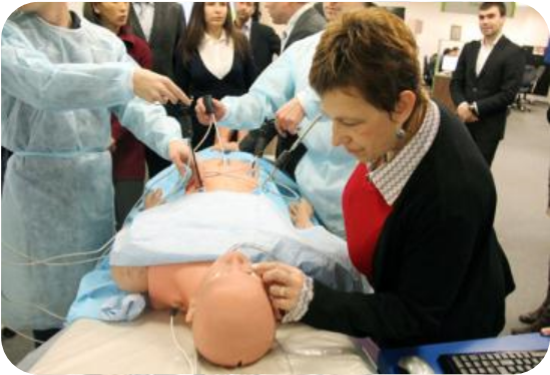 Задача – развитие инновационного высокотехнологического малого и среднего предпринимательства и налаживание сотрудничества с крупным бизнесом Развитие рынка интеллектуальной собственности 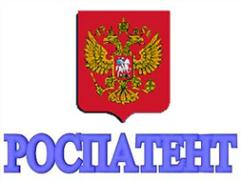 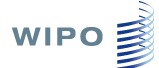 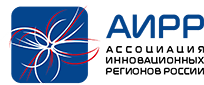 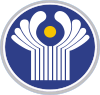 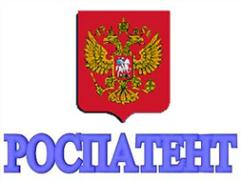 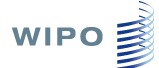 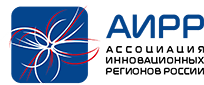 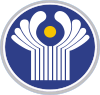 Задачи: создание инфраструктуры в сфере интеллектуальной собственности  подготовка и переподготовка кадров разработка нормативных правовых актов в сфере интеллектуальной собственности  Ассоциация инновационных регионов России Декларация о намерениях между АИРР и регионом Прованс-Альпы-Лазурный берег 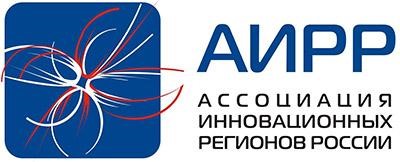 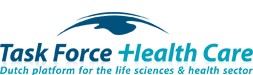 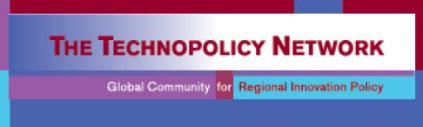 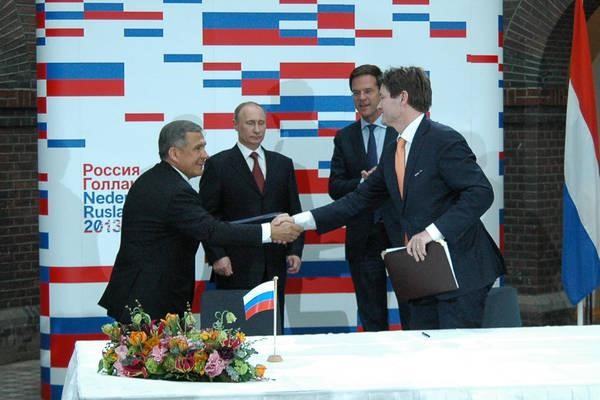 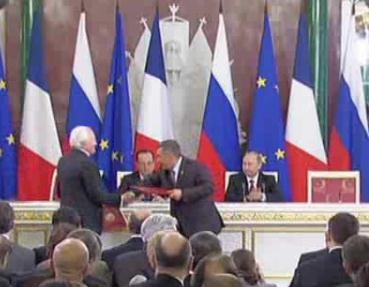 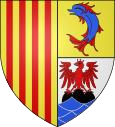 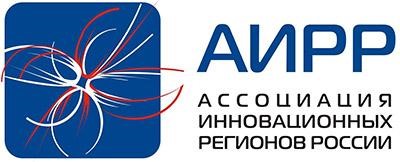 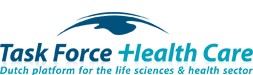 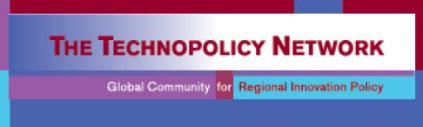 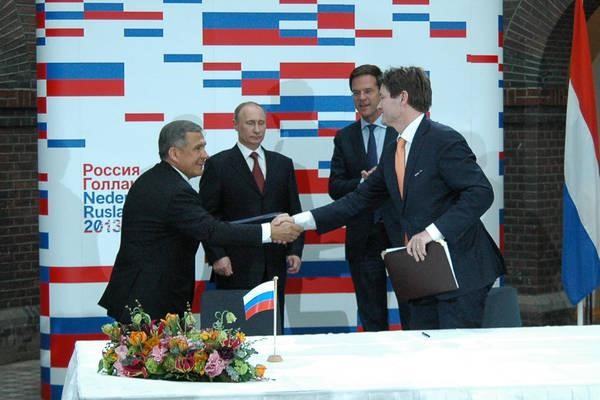 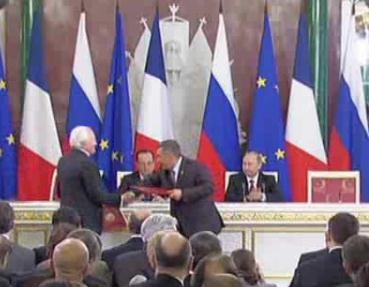 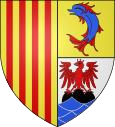 Международные соглашения о сотрудничестве между АИРР и компаниями Task Force Health Care и The Technopolicy Network Работа в рамках АИРР направлена на привлечение передовых технологий и инвестиций ведущих зарубежных кластеров-партнеров Инфраструктурные проекты Камского кластера 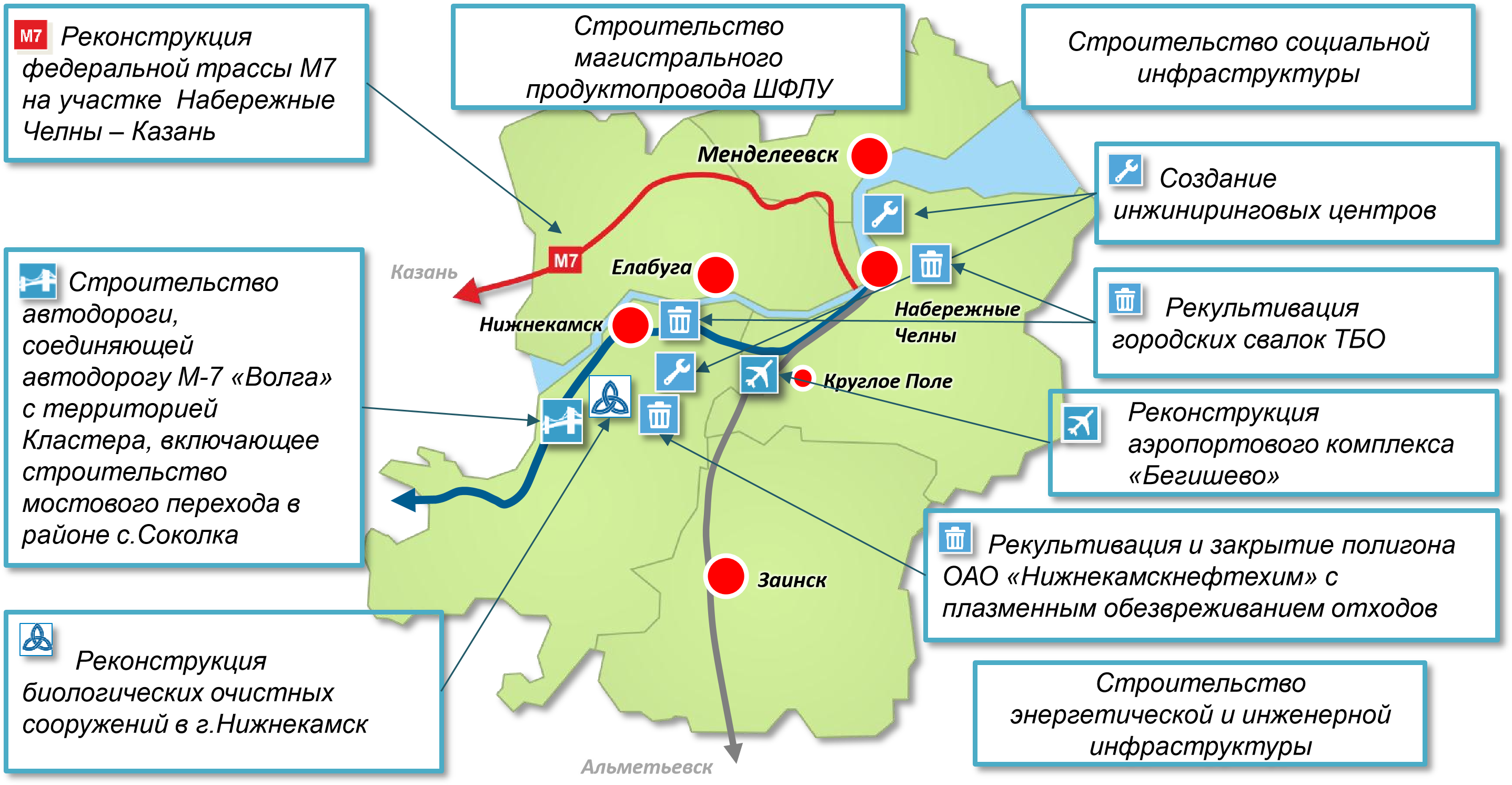 Общая стоимость инфраструктурных проектов  превышает 400 млрд. руб. Инвестиции в инфраструктуру Кластера в т.ч. инвестиции в инфраструктуру 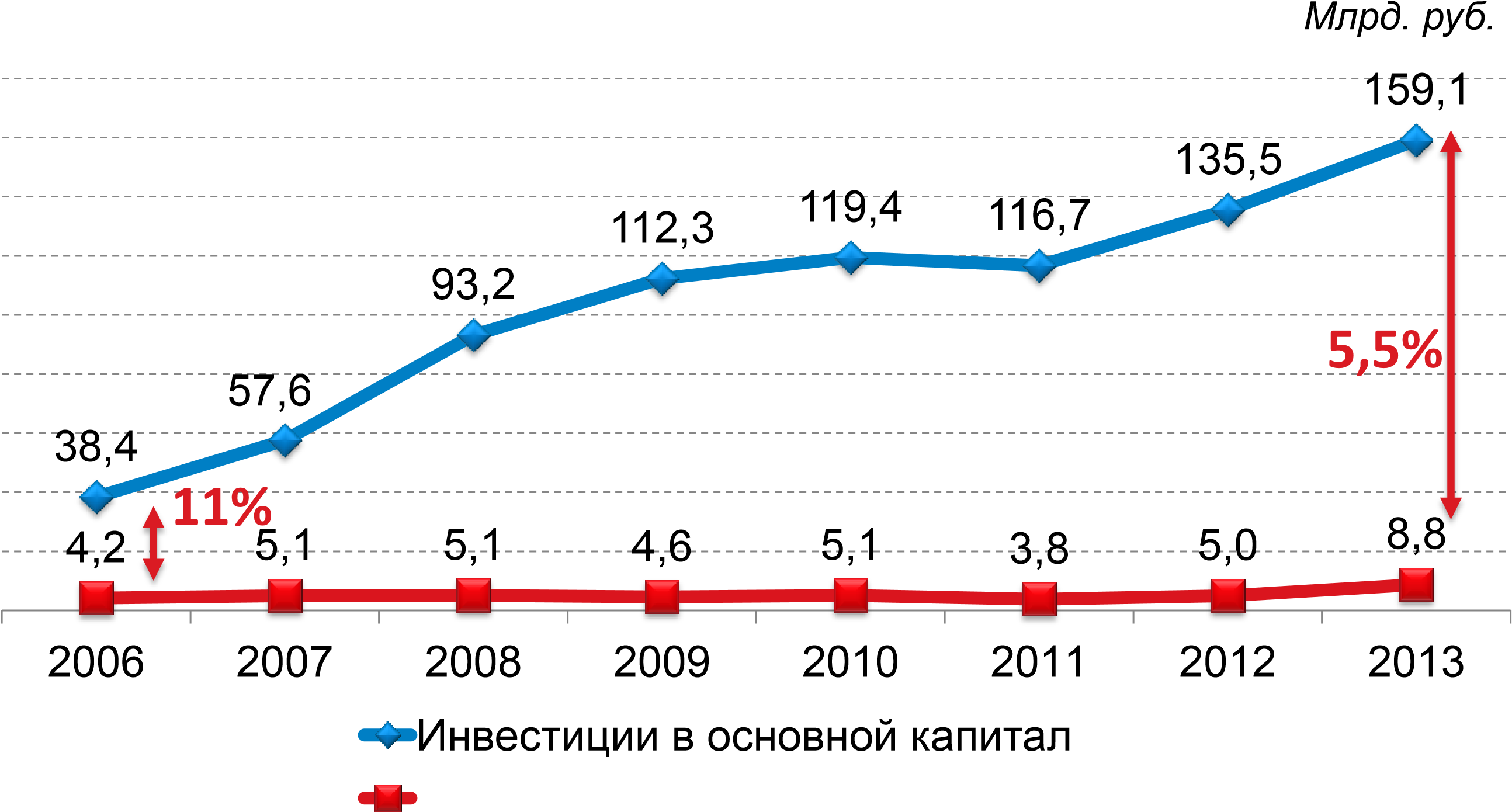 Необходимо увеличить объем инвестиций в инфраструктуру, в т.ч. за счет федеральной поддержки Меры государственной поддержки Камского кластера Выделение федеральных субсидий Минэкономразвития России на поддержку программ развития территориальных   кластеров  (мероприятия некапитального характера, а также строительство объектов инновационной и образовательной инфраструктуры) Включение мероприятий программы развития Кластера в   (объекты транспортной, социальной, инженерной и пр. федеральные целевые и государственные программы  инфраструктуры) 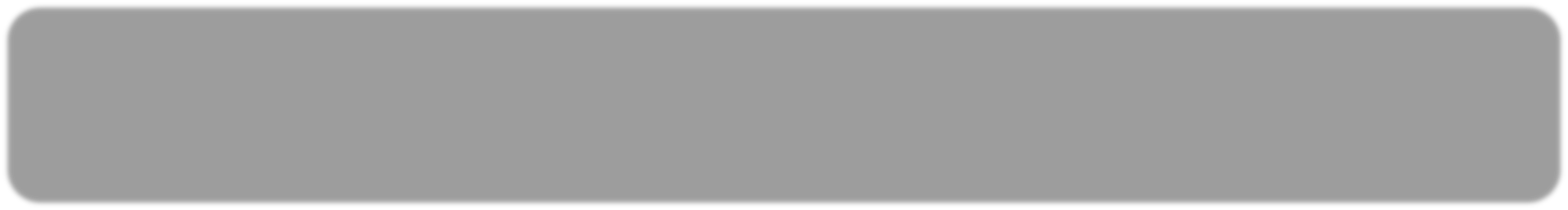 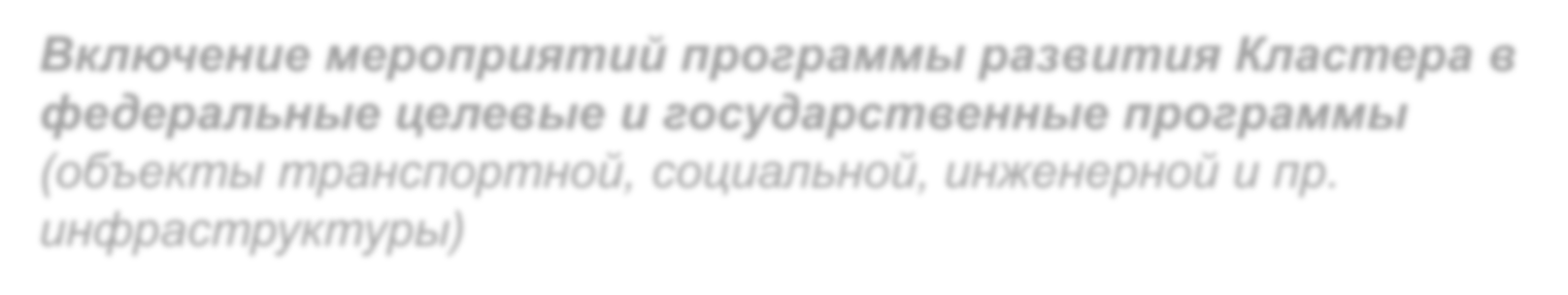 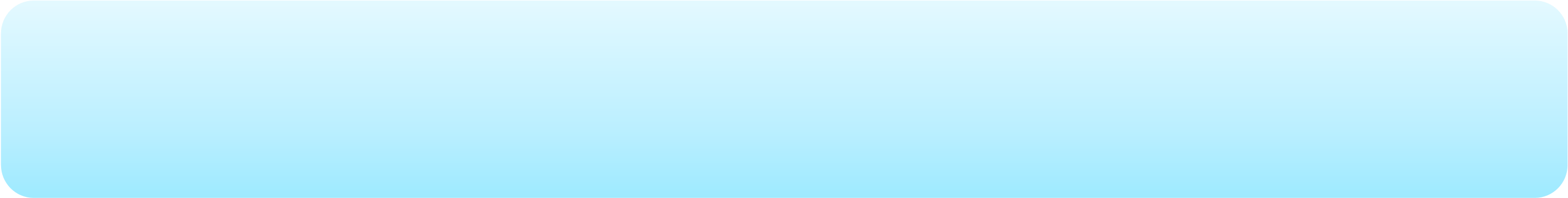 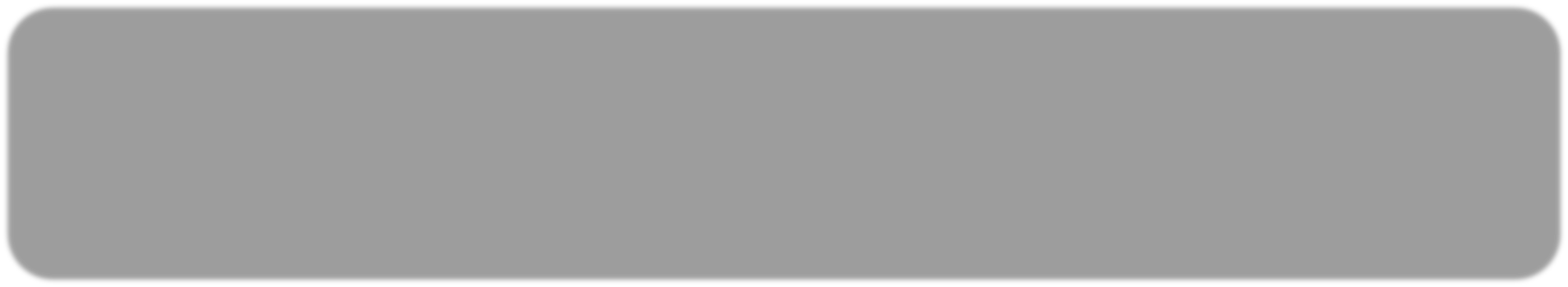 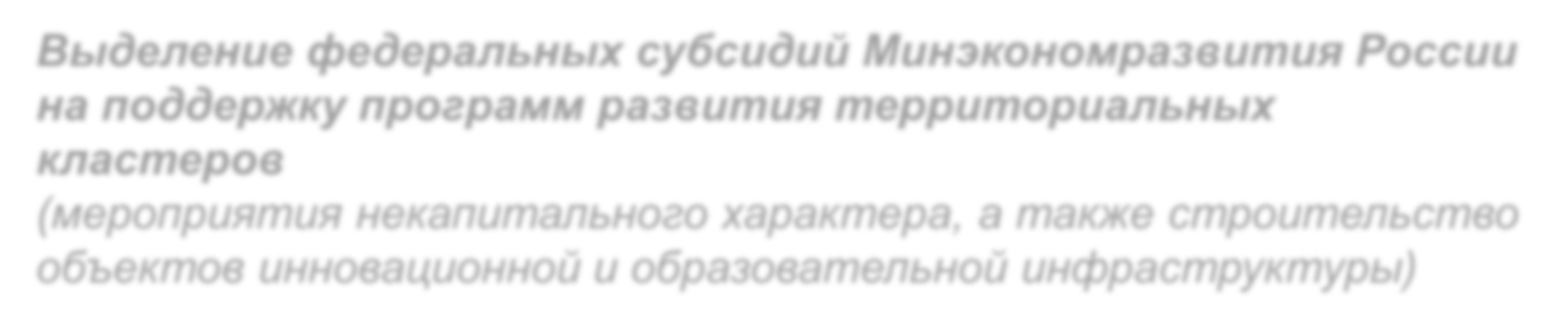 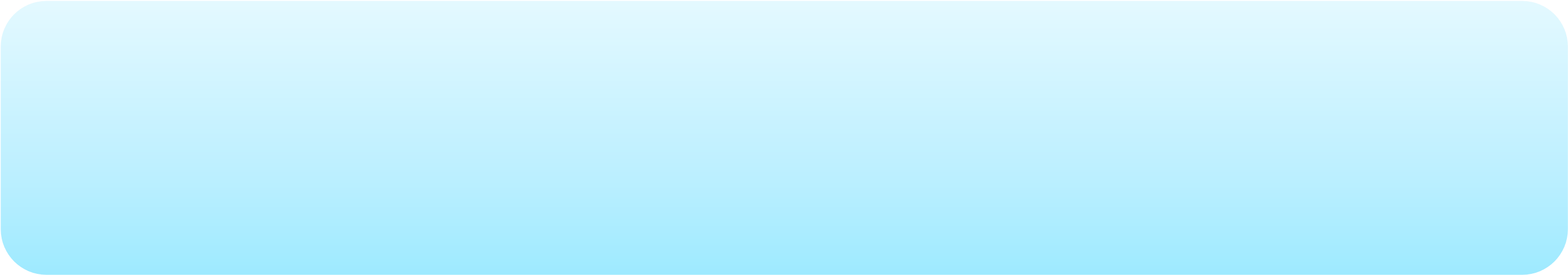 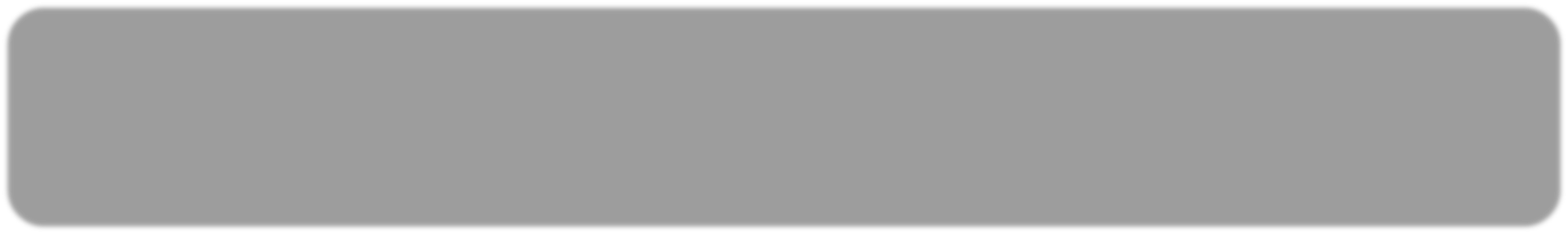 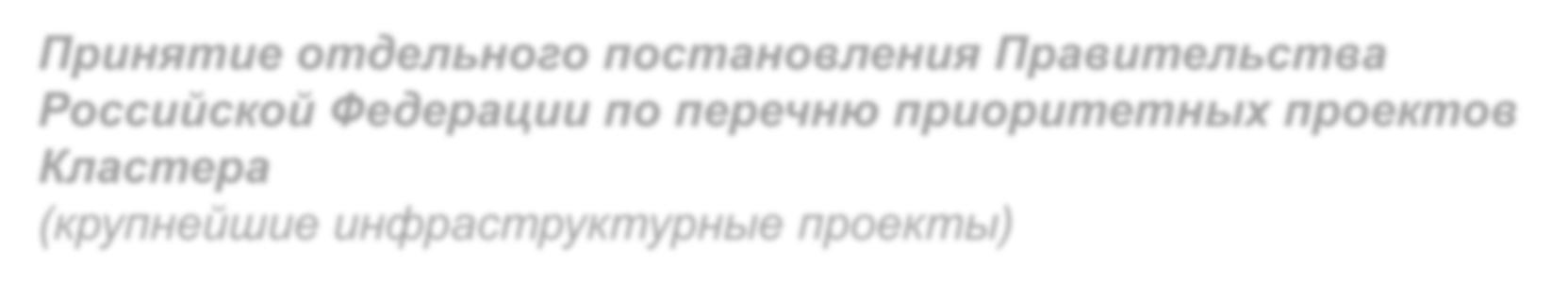 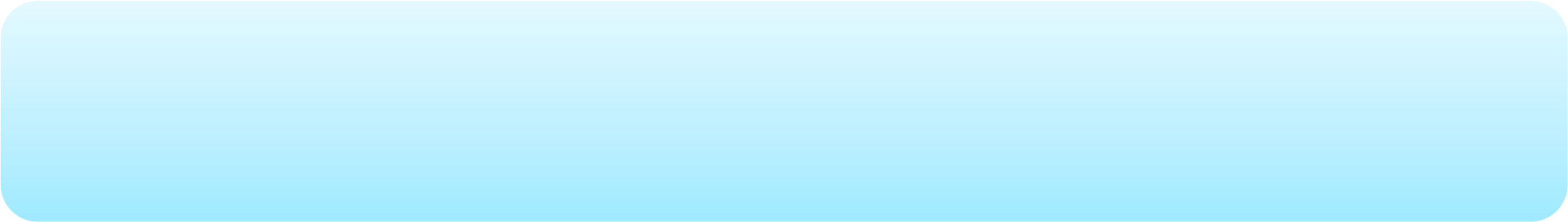 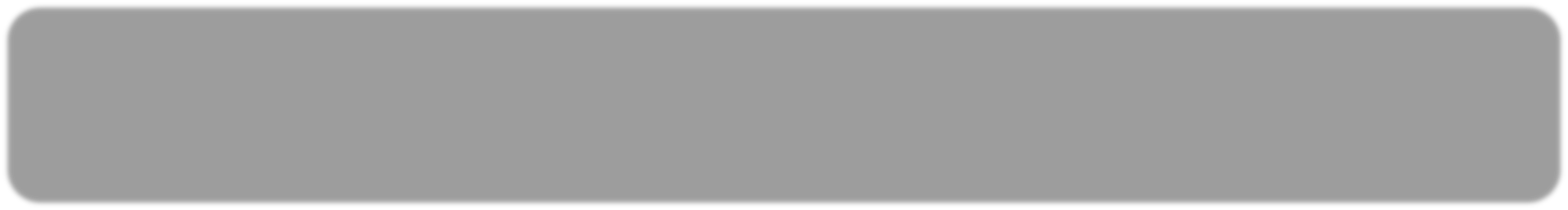 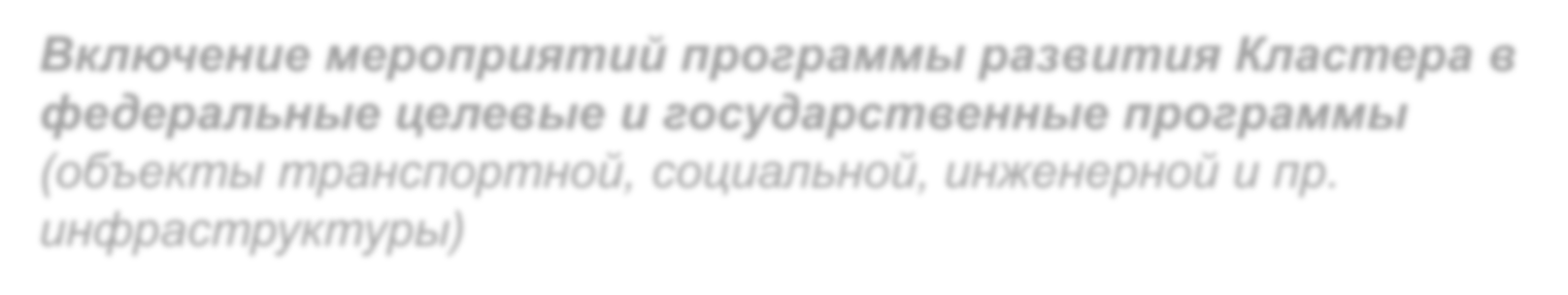 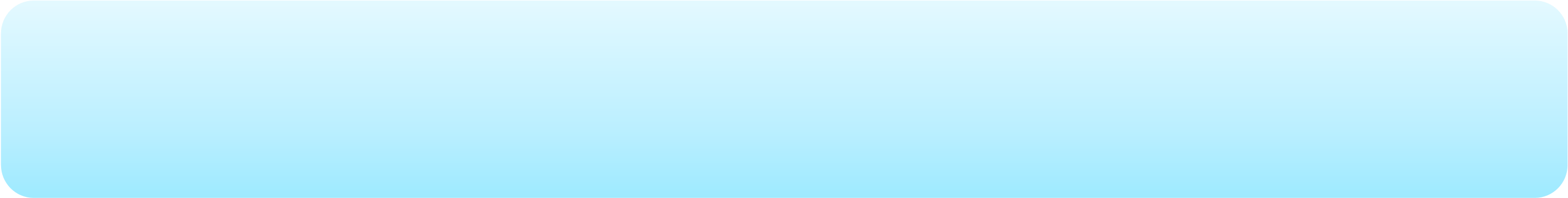 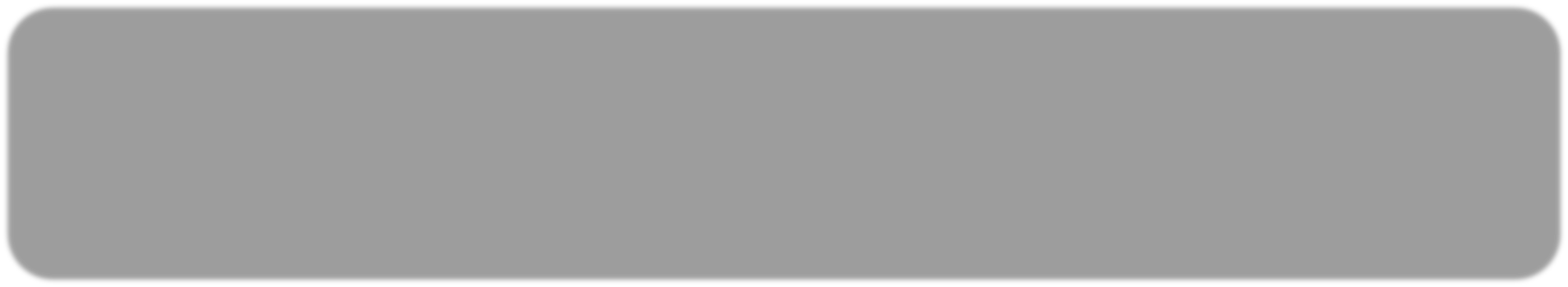 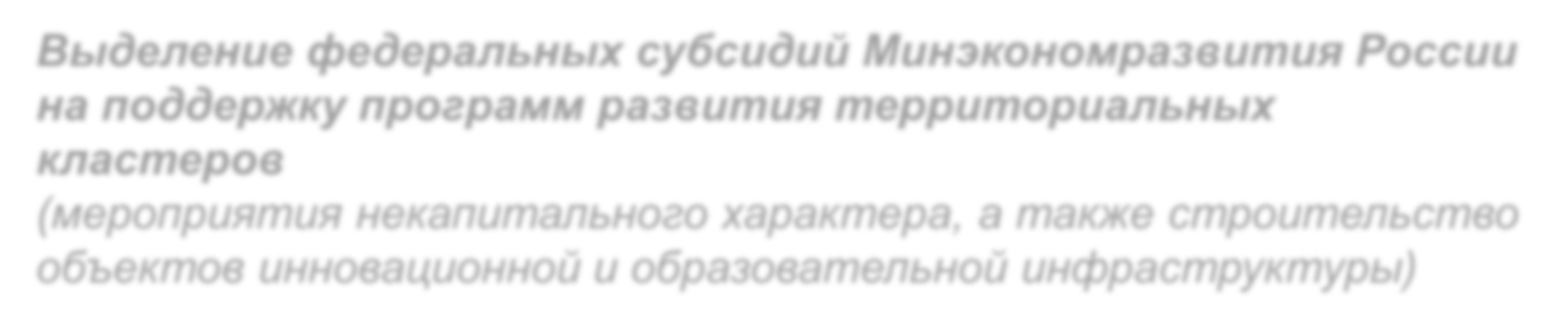 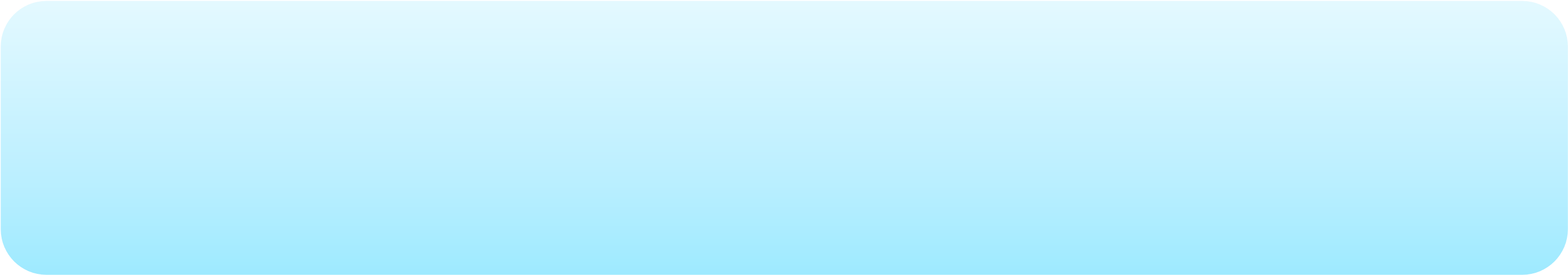 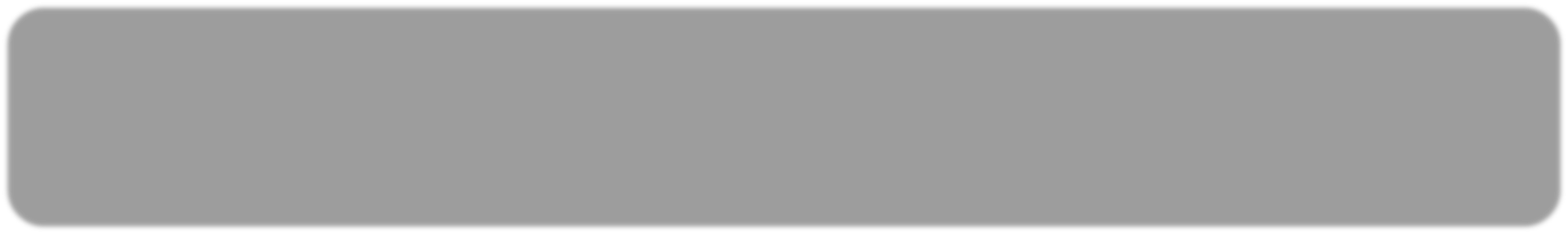 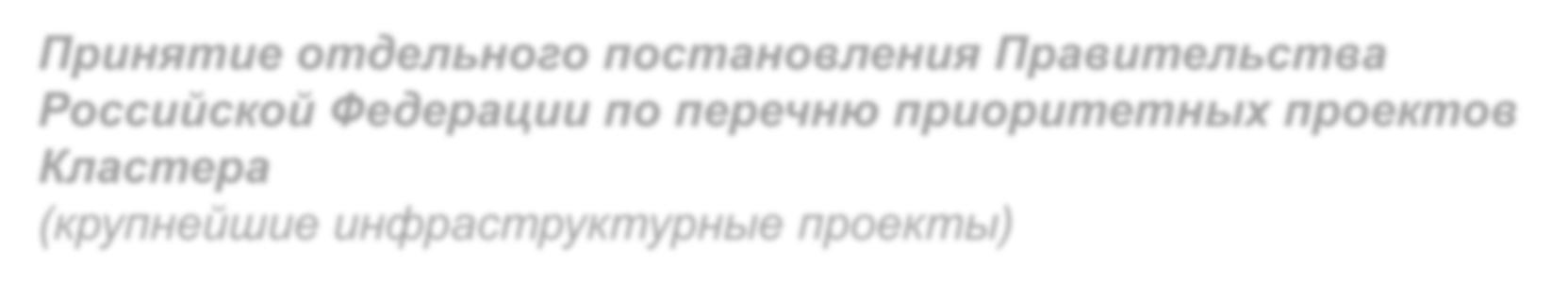 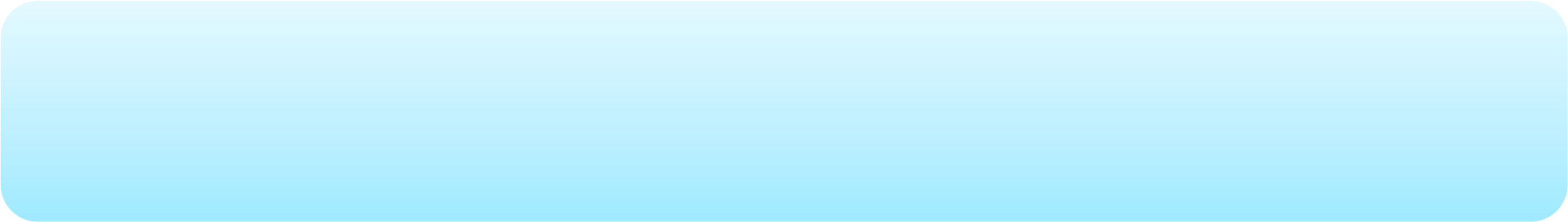 Принятие отдельного постановления Правительства   Кластера  	)Российской Федерации по перечню приоритетных проектов (крупнейшие инфраструктурные проекты Меры поддержки моногородов 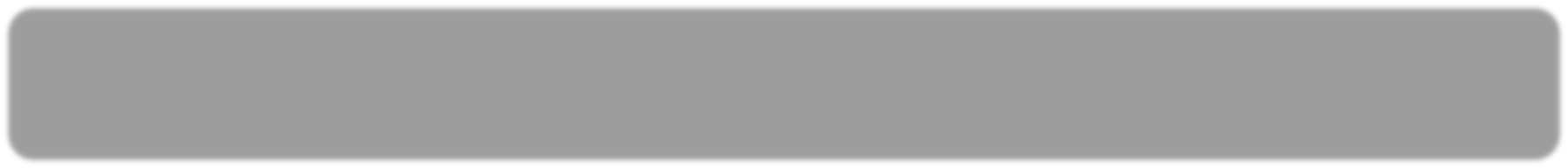 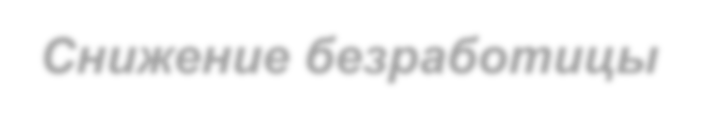 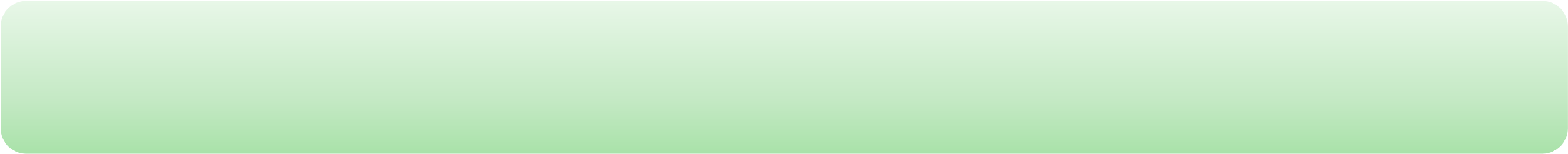 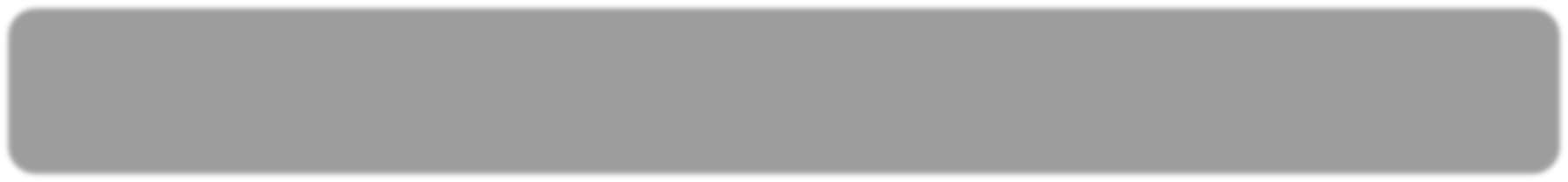 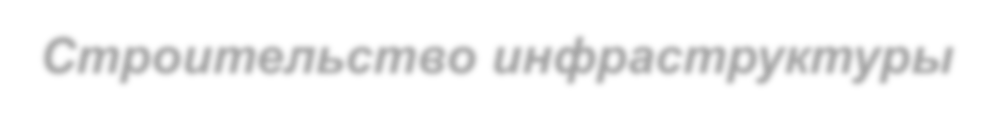 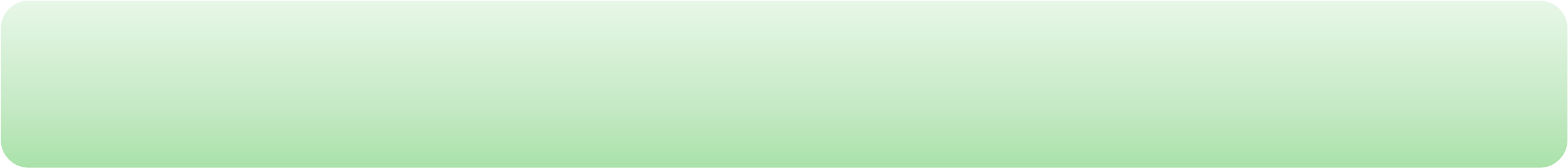 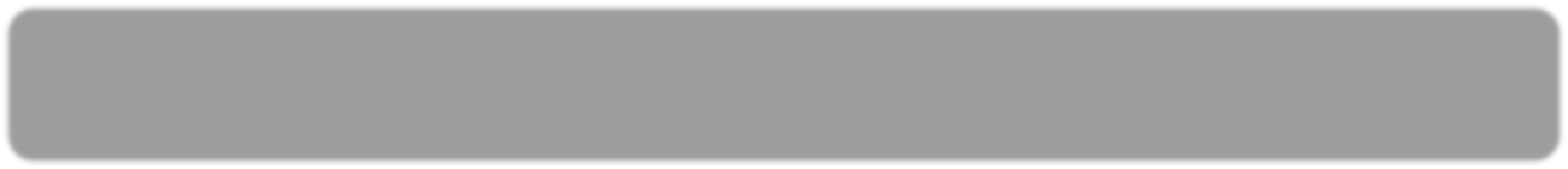 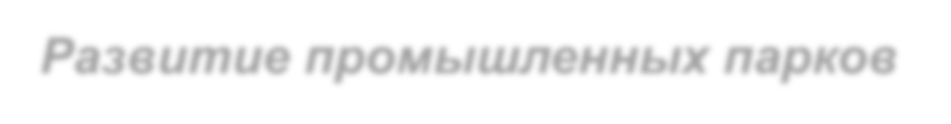 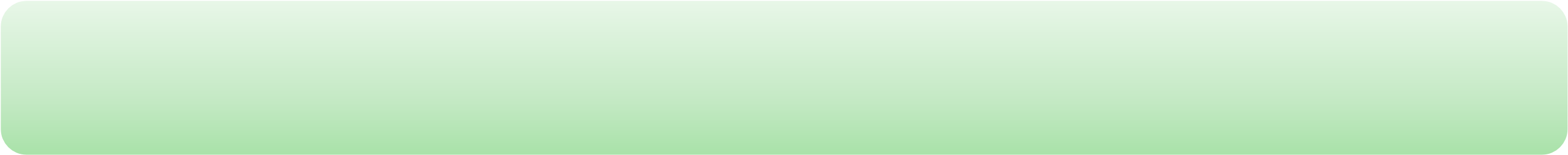 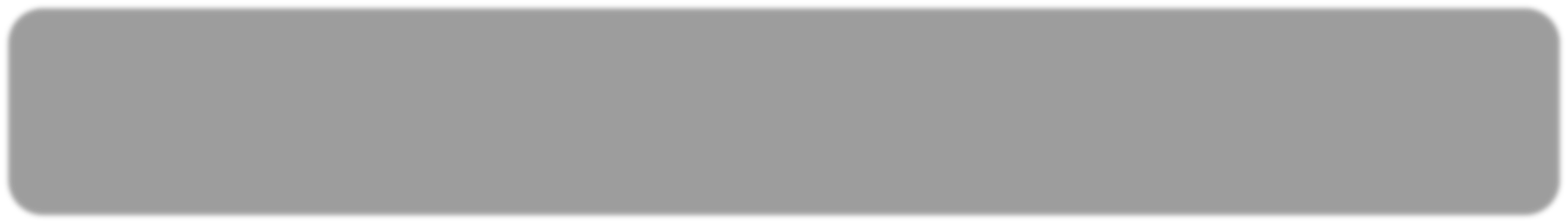 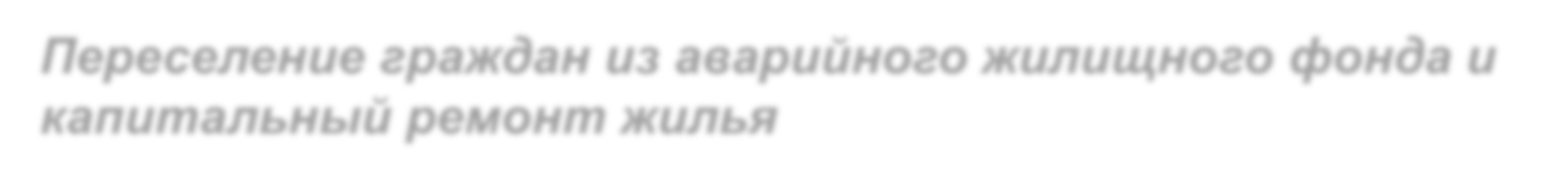 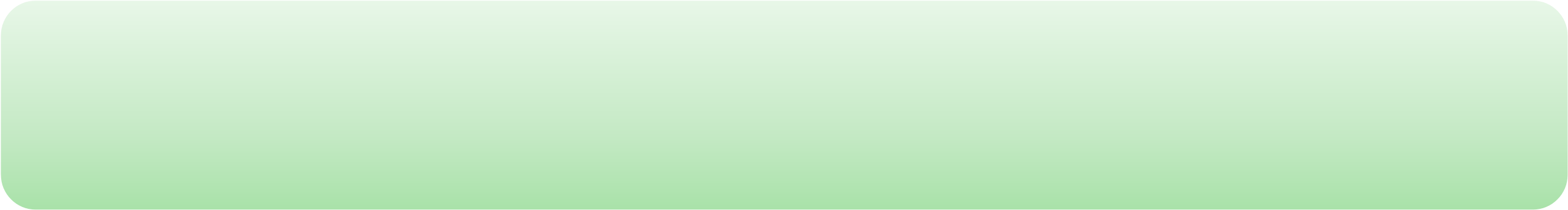 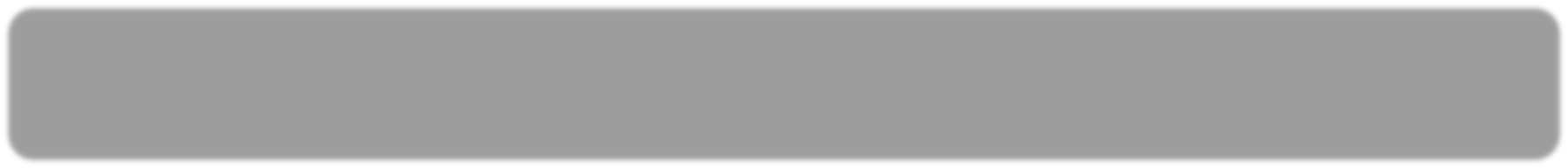 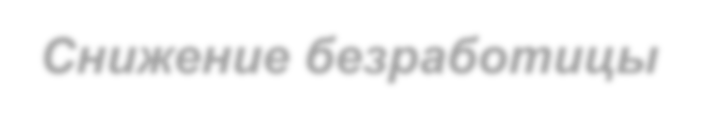 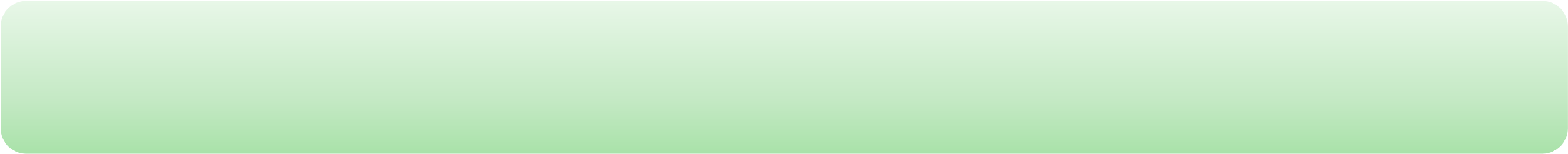 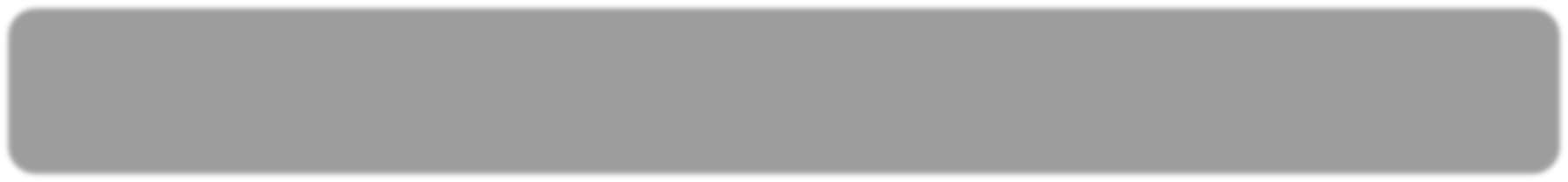 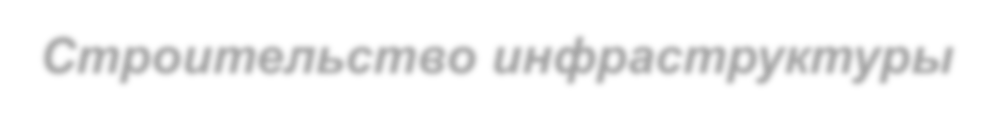 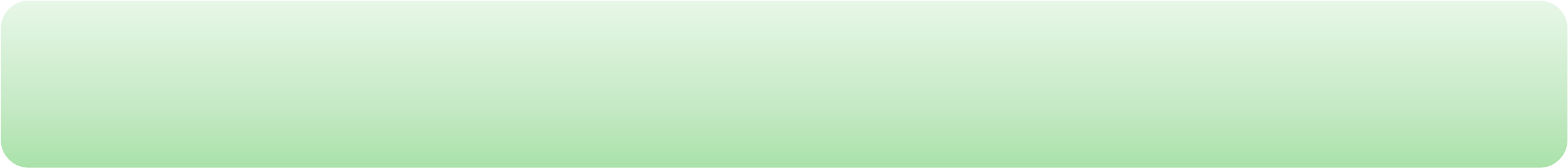 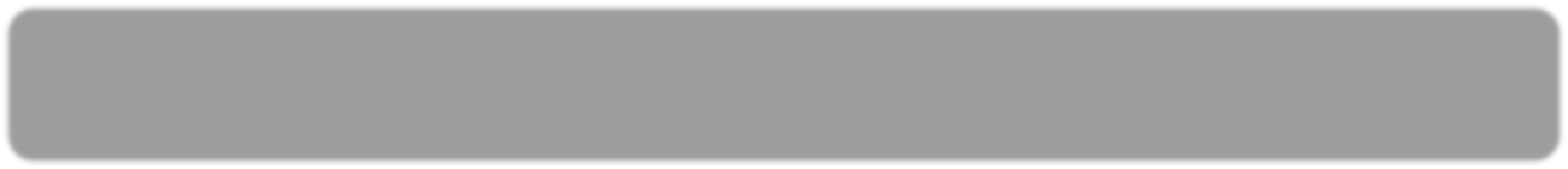 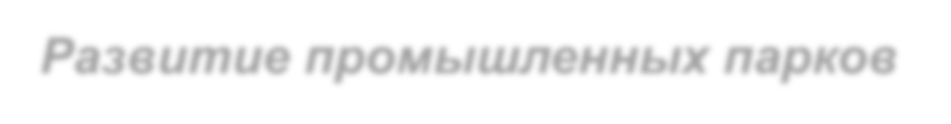 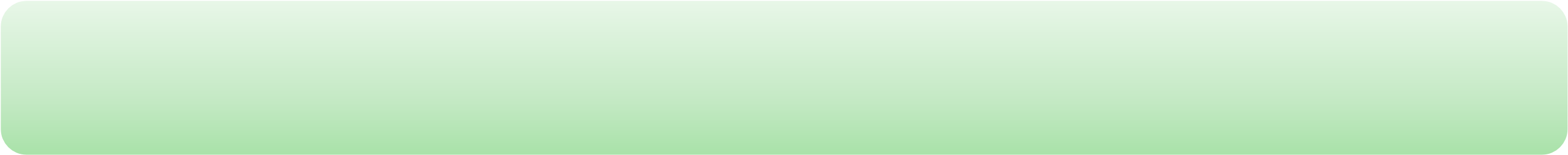 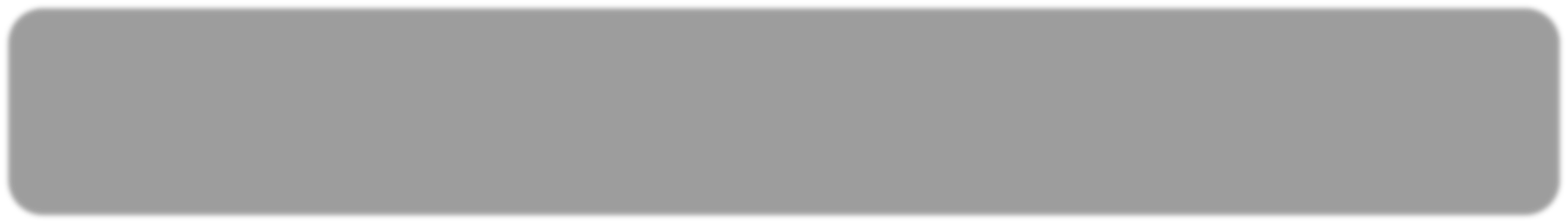 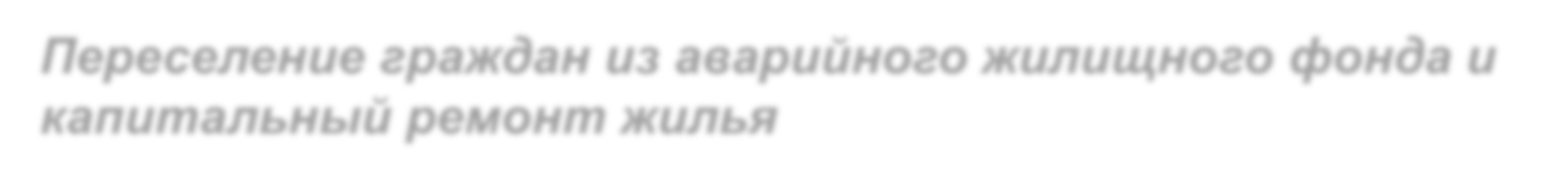 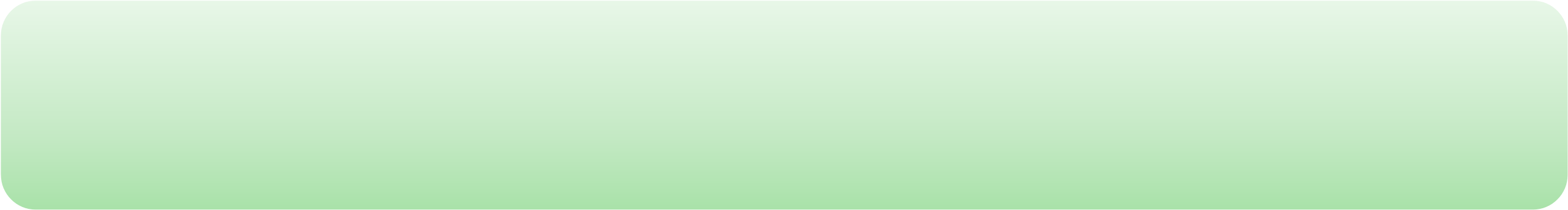 Необходимо актуализировать КИПы моногородов и обеспечить своевременную подготовку заявок Безработица 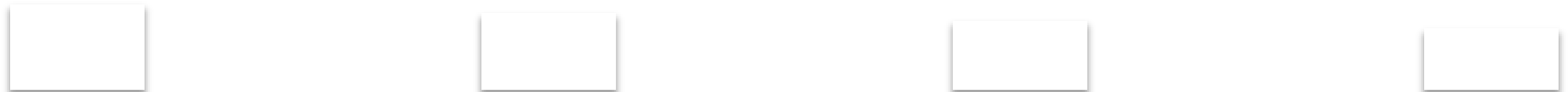 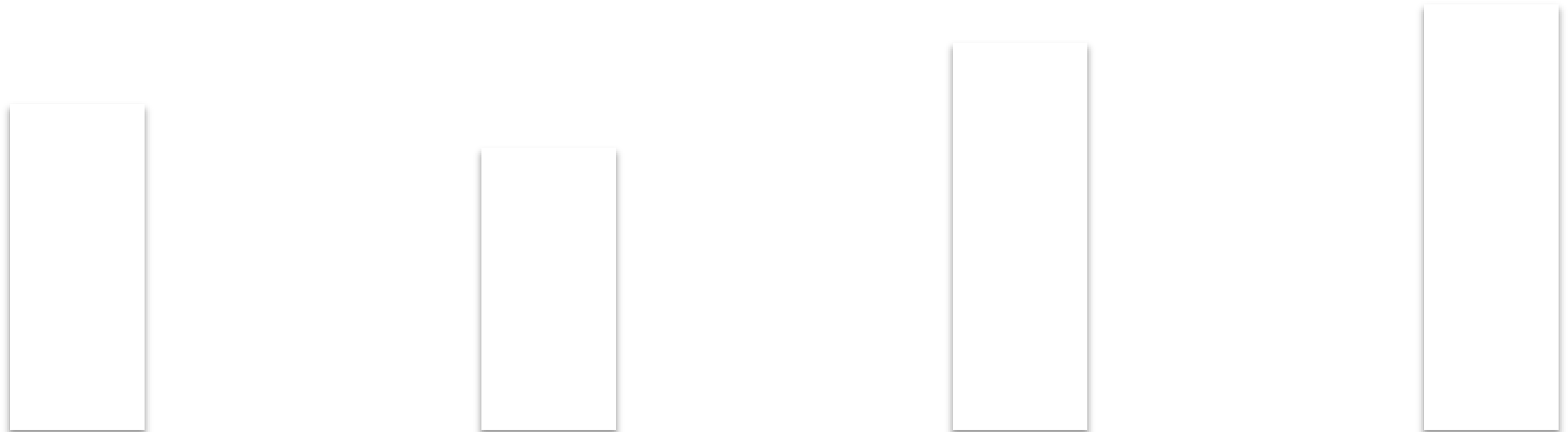 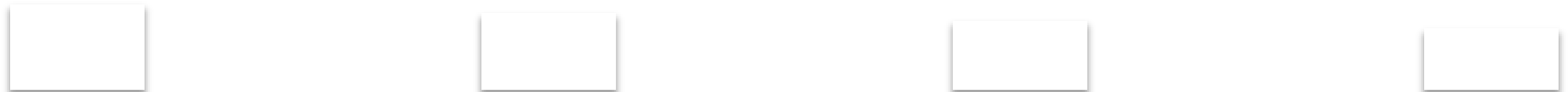 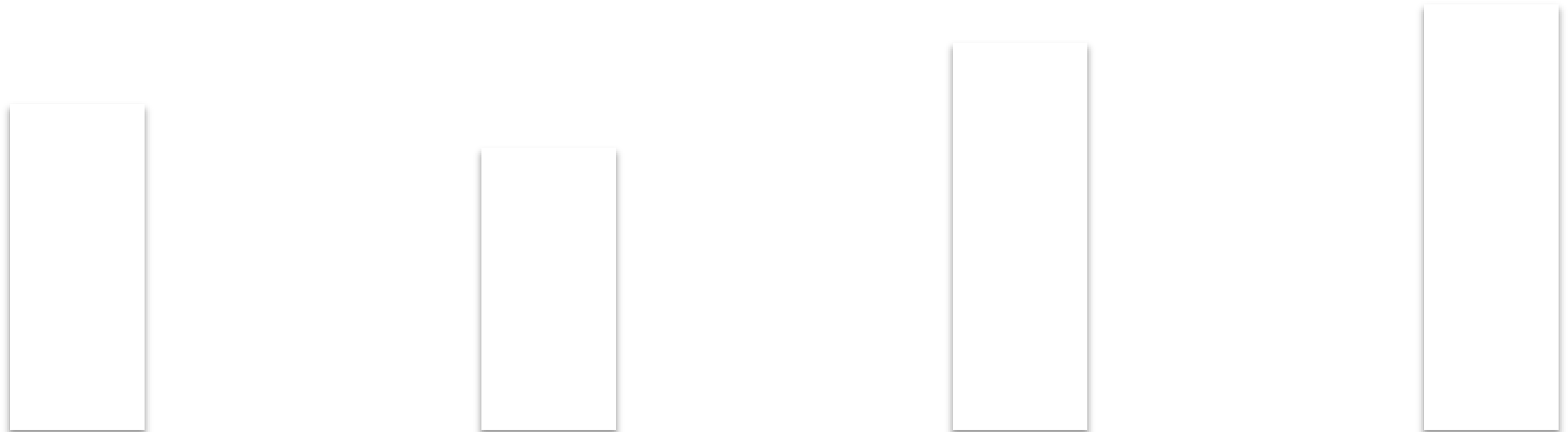  Численность официально зарегистрированных безработных Численность работающих в режиме неполной занятости По данным Татарстанстата Необходимо осуществлять постоянный мониторинг ситуации на рынке труда Многофункциональные центры В 2013 году не открыты МФЦ в: 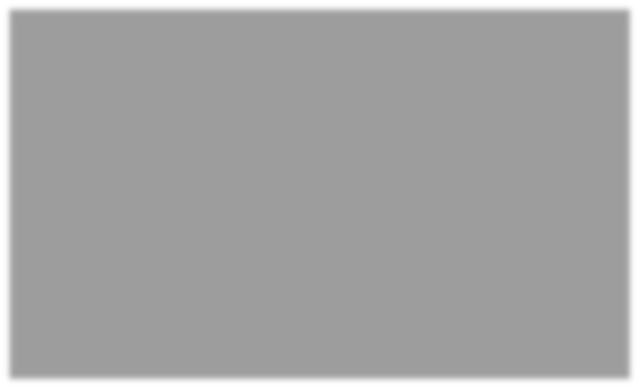 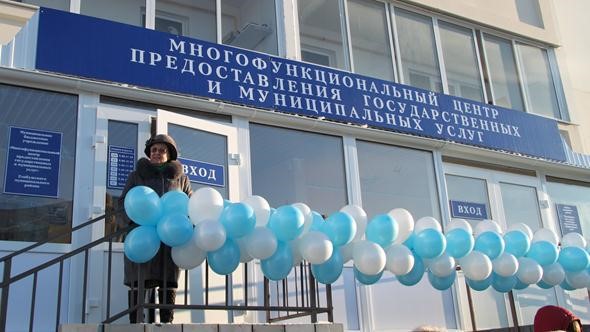 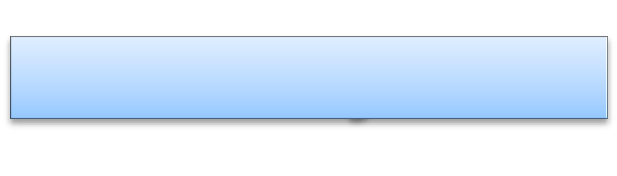 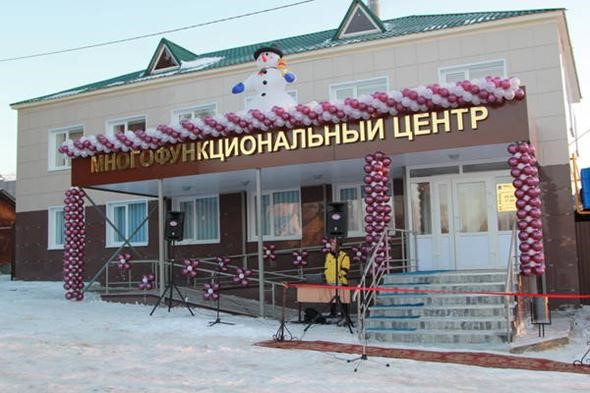 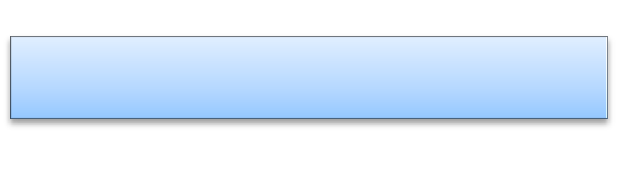 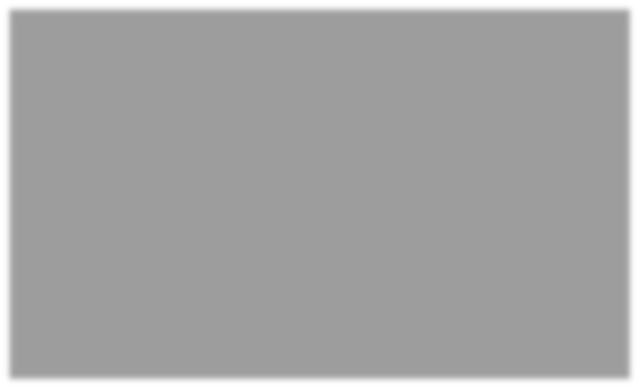 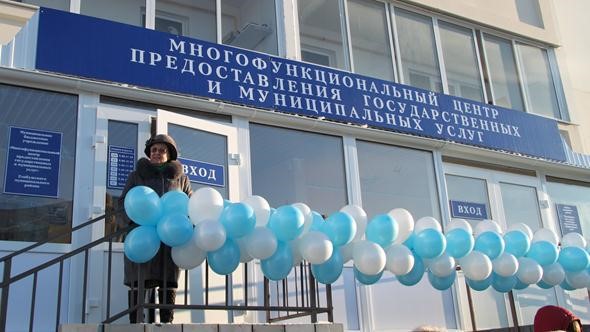 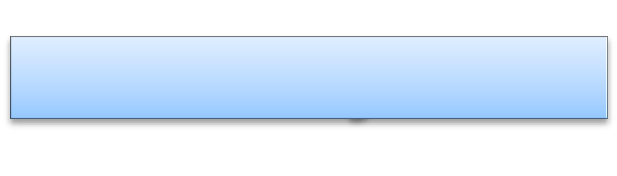 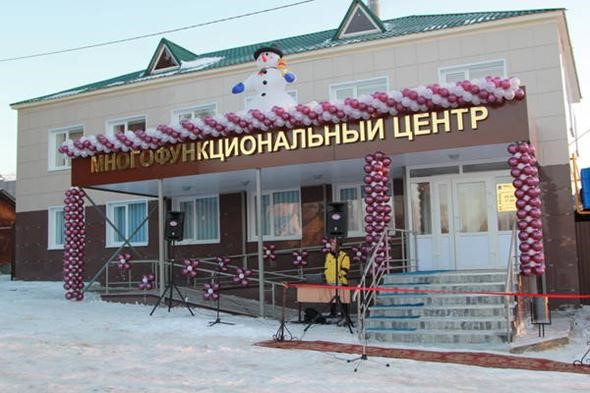 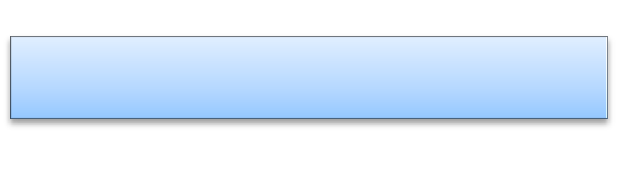 Камско-Устьинском районе Атнинском районе г. Казань г. Нижнекамск Задача - развитие сети МФЦ, позволяющих гражданам получать качественные услуги в максимально комфортных условиях Татарстан - 2030 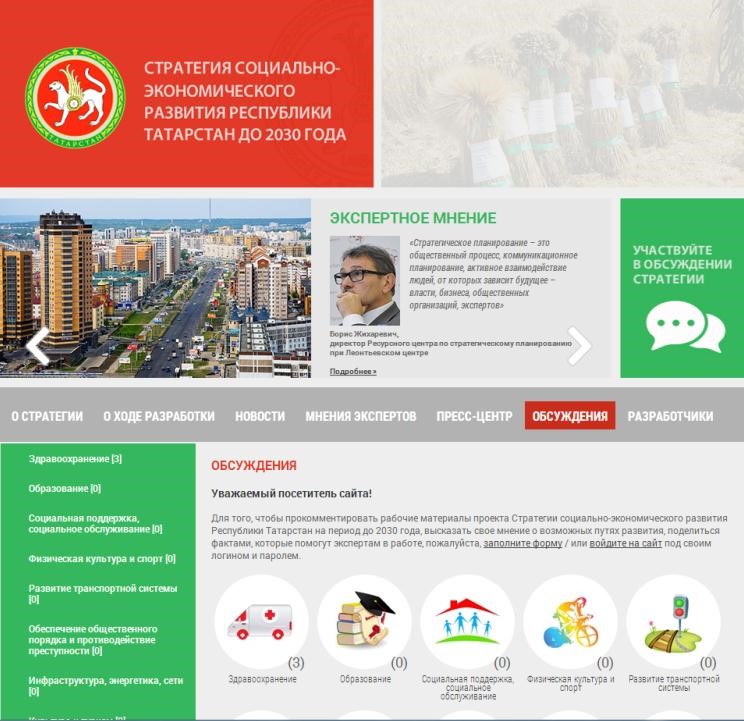 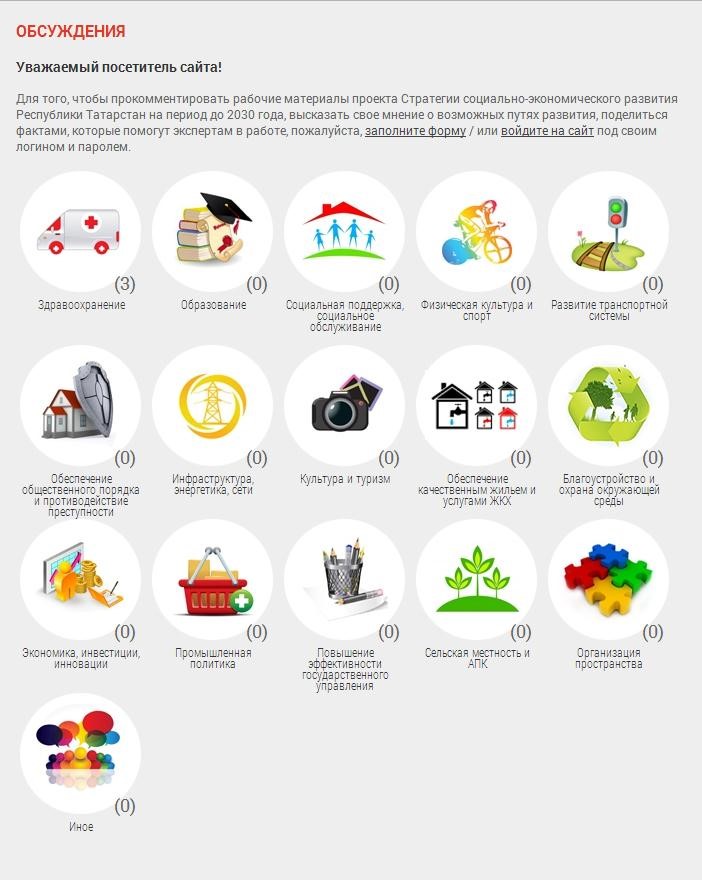 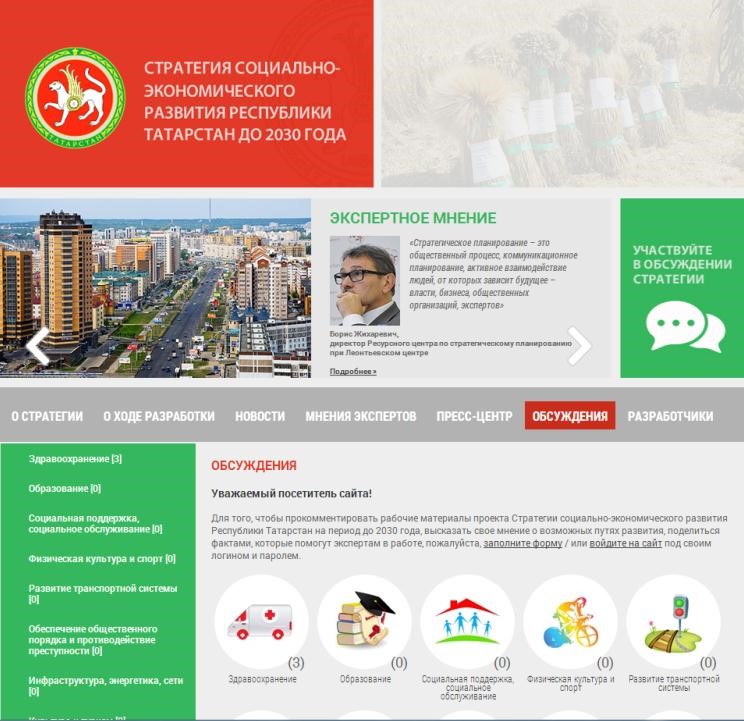 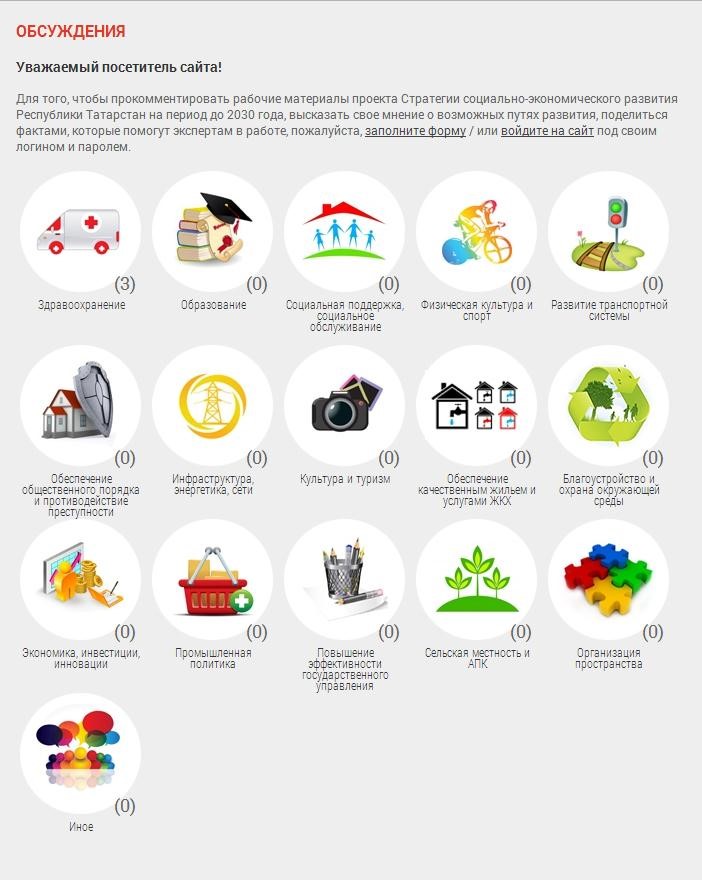 http://tatarstan2030.ru/ Благодарю за внимание!  Экспортные цены, % Экспорт (физический объем), % Нефть - 3,2 + 3,7 Нефтепродукты - 3,6 - 6,3 Шины - - 5,4 Каучуки синтетические - 18,9 + 15,2 Грузовые автомобили - 17,8 - 34 Уполномоченным органом на проведение расследований является  Департамент защиты внутреннего рынка  Евразийской экономической комиссии 3,9 3,9 3,9 4,1 4,1 4,1 4,1 3,9 3,9 3,9 2,3 2,3 0,8 2,3 2,3 0,8 Транспорт 10,1 10,1 10,1 14,7 14,7 14,7 10,1 10,1 10,1 1,0 0,5 1,0 Мероприятие  Объем финансирования (млн.руб.)  Создание инфраструктуры развития предпринимательства 1 986,6 Финансовая поддержка  836,6 Лизинг-грант 598,9 Внедрение инноваций и технологической модернизации 123,4 Кластерные гранты 71,9 Прочие мероприятия по оказанию финансовой поддержки  42,4 Прочие мероприятия 56,1 ИТОГО:  2 879,3 